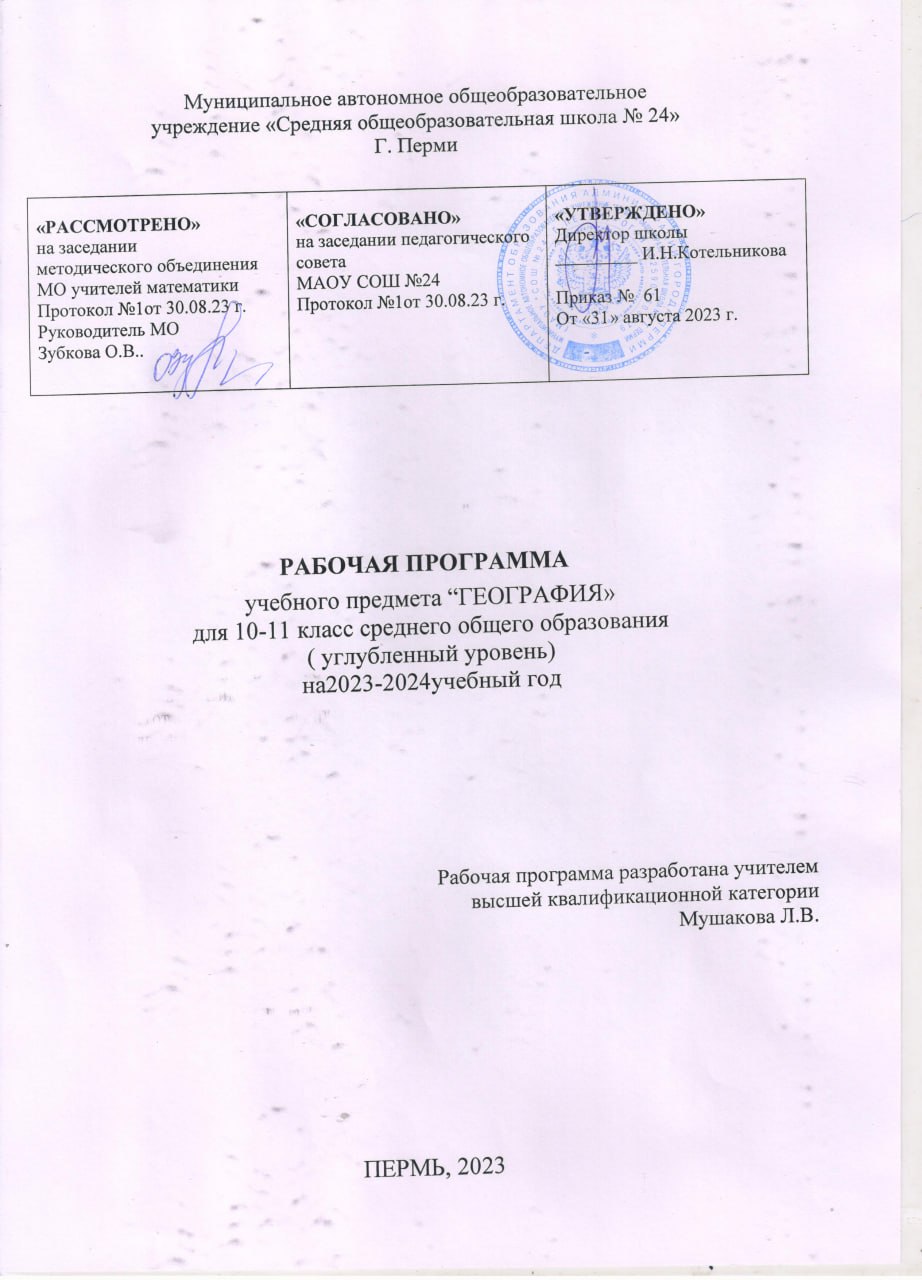 СОДЕРЖАНИЕФедеральная рабочая программа по учебному предмету «География» (углублённый уровень) (предметная область «Общественно-научные предметы») (далее соответственно – программа по географии, география) включает пояснительную записку, содержание обучения, планируемые результаты освоения программы по географии, тематическое планирование.ПОЯСНИТЕЛЬНАЯ ЗАПИСКАФедеральная рабочая программа на углублённом уровне по географии нацелена на достижение обучающимися предметных результатов освоения основной  образовательной  программы  по  географии  на  углублённом  уровне   в соответствии с ФГОС СОО. Программа включает требования к личностным, метапредметным и предметным результатам освоения образовательных программ и разработана с учётом Концепции развития географического образования.Программа включает предметные требования на углублённом уровне, которые отражают в том числе и требования, предъявляемые обучающимся в географии  на базовом уровне на уровне среднего общего образования.Согласно своему назначению, федеральная рабочая программа даёт представление о целях обучения, воспитания и развития обучающихся средствами учебного предмета «География», личностных, метапредметных и предметных результатах обучения. В программе отражены содержание, объём и порядок изучения курса географии на углублённом уровне с целью профессионального самоопределения.При сохранении нацеленности программы на формирование базовых теоретических знаний географических наук особое внимание уделено совершенствованию  навыков   самостоятельной   познавательной   деятельности  с использованием различных источников географической информации, в том числе ресурсов геоинформационных систем. Программа даёт возможность дальнейшего формирования у обучающихся функциональной грамотности – способности использовать получаемые знания для решения жизненных проблем в различных сферах человеческой деятельности, в общении и социальных отношениях.В федеральной рабочей программе углублённого уровня географии обеспечивается преемственность программы основного общего образования, в том числе в формировании основных видов учебной деятельности. Обучающиеся получают возможность углубить знания основ географических наук, приобретённые при изучении географии на уровне основного общего образования: знания о природе Земли, которые будут способствовать развитию представлений о целостности географического пространства как иерархии взаимосвязанных природно-общественных    территориальных    систем;    освоить    необходимые  в современном мире знания экономической и социальной географии мира и сформировать умения их применять, а также овладеть методами географическихисследований, использовать их для решения практико-ориентированных задач. Обучающиеся получат навыки самостоятельного оценивания уровня безопасности окружающей среды, адаптации к изменению её условий, оценивания географических факторов, определяющих сущность и динамику важнейших природных, социально-экономических объектов, процессов, явлений и экологических процессов.Содержание географического образования на уровне среднего общего образования должно учитывать факторы устойчивого развития, постиндустриализации и информатизации мировой экономики.В основу содержания учебного предмета положено изучение географической среды для жизни и деятельности человека и общества с позиций взаимозависимого и единого мира, фокусирование на формировании у обучающихся целостного представления о роли России в современном мире.Главными факторами, определяющими содержательную часть курса, явились интегративность и междисциплинарность системы географических наук, их экологизация, гуманизация и практико-ориентированность. Это позволило более чётко представить географические аспекты происходящих в современном мире геополитических, межнациональных и межгосударственных, социокультурных, социально-экономических, геоэкологических событий и процессов, возможность дальнейшей специализации обучающихся в области географических наук.Содержание программы углублённого уровня среднего общего образования по географии отражает взаимосвязь и взаимообусловленность природных, социально-экономических процессов и явлений,  ориентируется  на  потребности с одной стороны, в географической грамотности населения, с другой – в подготовке будущих специалистов различного географического профиля.В программе предусмотрены актуализация и углубление знаний по географии России, в том числе о социально-экономических, экологических проблемах, возможных способах их решения, овладение новыми видами деятельности. Россия рассматривается как часть мирового сообщества, в контексте мировых тенденций в сравнении с другими странами и регионами.Углублённый уровень изучения предмета обеспечивается за счёт:более глубокого  изучения  фактологического  и  теоретического  материала, в том числе закономерностей, причинно-следственных связей географических процессов и явлений, изучавшихся на уровне основного общего образования;включения нового фактологического и теоретического материала, необходимого для формирования более полного представления об особенностях развития современного мирового хозяйства и его отдельных отраслей, демографических, природных процессов и  процессов  взаимодействия  природы и общества;повышения уровня самостоятельности обучающихся за счёт расширения набора факторов, которые нужно принимать во внимание при осуществлении такихвидов деятельности, как сравнение, объяснение, оценка с разных точек зрения, принятие решений при реализации задач;включения новых активных видов деятельности, соответствующих целям изучения предмета «География».Изучение географии на углублённом уровне должно предоставить обучающимся возможность для продолжения образования по направлениям подготовки (специальностям), связанным с физической географией, общественной географией, картографией, а также смежным с ними (экология, природопользование,   землеустройство,   геология,   демография,   урбанистика)  и другим профильным специальностям.При изучении географии на углублённом уровне важно использование межпредметных связей с историей, обществознанием, физикой, химией, биологией и другими учебными предметами.Цели изучения географии на углублённом уровне на уровне среднего общего образования направлены на:воспитание чувства патриотизма, взаимопонимания с другими народами, уважения культуры разных стран и регионов мира, ценностных ориентаций личности посредством  ознакомления с важнейшими проблемами современности  с  позиций  постиндустриализации  и  устойчивого  развития,  с  ролью  России как составной части мирового сообщества;воспитание  экологической  культуры  на  основе  приобретения   знаний о взаимосвязи  природы,  населения  и  хозяйства  на  глобальном,  региональном и локальном уровнях, о методах геоэкологического изучения географического пространства, о географических  аспектах экологических проблем  человечества  и  путях их решения в мире и России с позиций устойчивого развития общества    и формирования ценностного отношения к проблемам взаимодействия человека  и общества;формирование в завершённом виде основ географической культуры;развитие познавательных интересов, навыков самопознания, интеллектуальных и творческих способностей в процессе овладения комплексом географических знаний и умений, направленных на использование их в реальной действительности; приобретение навыков гражданского действия, самостоятельного получения новых знаний;формирование системы географических знаний и умений, необходимых для решения проблем различной сложности в повседневной жизни с позиций понимания географических аспектов достижения целей устойчивого  развития; для решения комплексных задач,  требующих  учёта  географической  ситуации  на конкретной территории, моделирования природных, социально-экономических и геоэкологических явлений и процессов с учётом пространственно-временных условий и факторов;  для выявления географической специфики и роли России     в условиях стремительного развития трансграничных, интеграционных процессовв   мировой   экономике,   политике,   безопасности,   социальной   и   культурной жизни;6) развитие навыков решения профессионально ориентированных задач для подготовки  к продолжению образования в выбранной  области,  подведение  к осознанному выбору индивидуальной образовательной или профессиональной траектории в области географии.Реализация в программе указанных целей предусматривает повторение курса географии за курс основного общего образования.Изучение географии на углублённом уровне в 10–11 классах предусматривается в социально-экономическом профиле.Общее    число    часов,    рекомендованных    для     изучения     географии  на углубленном  уровне,  –  204  часа: в 10  классе  –  102  часа  (3  часа в неделю),  в 11 классе – 102 часа (3 часа в неделю).Для каждого класса предусмотрено резервное учебное время, которое может быть использовано участниками образовательного процесса в целях формирования вариативной составляющей содержания конкретной рабочей программы. При этом обязательная (инвариантная) часть содержания предмета, установленная федеральной рабочей программой, должна быть сохранена полностью.Для реализации задач углублённого изучения географии также возможно использование элективных курсов, которые позволят обучающимся более глубоко познакомиться с выбранными разделами географических наук, проблемами, которые они решают в настоящее время.СОДЕРЖАНИЕ ОБУЧЕНИЯКЛАССРаздел 1. География в современном миреТема 1. География как наукаРоль и место географии в системе научных дисциплин. Структура географии, её подразделение на отдельные направления. Необходимость географического подхода при решении научных и практических задач на разных территориальных уровнях. Роль географических наук в  достижении целей  устойчивого развития   и решении глобальных проблем.Пространство – основной объект изучения в географии. Целостность географического пространства. Географические объекты, процессы и явления. Пространственная дифференциация объектов и явлений. Природно-общественные территориальные системы и их иерархия. География как наука о взаимосвязи природно-общественных территориальных систем.Важнейшие теории и концепции современной географии. Методы исследования в географии, их практическое применение. Географическая культура и её элементы: географическая картина мира, географическое мышление, язык географии. Использование географических знаний и умений в повседневной жизни. Практические работы:Групповая работа по формулировке целей и задач учебного исследования (на примере одного из природных или социальных процессов по выбору обучающихся), определение возможных источников информации и форм представления результатов.Контент-анализ новостных ресурсов в СМИ. Определение масштаба географического охвата публикации (глобальный, региональный, страновой, локальный), использование географических маркеров, связанных с описанием элементов географического пространства и их взаимодействия.Тема 2. Картографический метод исследования в географииКарта как источник географической информации. Классификация карт. Картографические проекции. Искажения на географических картах: длин, площадей, углов, форм. Генерализация информации на карте. Географические атласы и их виды. Карты-анаморфозы и их место в современных географических исследованиях. Ментальные  карты.  Место  геоинформационных  систем  (ГИС)  в современной географии. Практическая работа:1. Определение количественных и качественных показателей с помощью простейших ГИС.Тема 3. Районирование как метод географических исследованийОсновные подходы к районированию территории. Пространственные уровни районирования (глобальный, региональный, страновой). Районирование «сверху» и «снизу». Основные цели и принципы районирования. Проблема объективности районирования. Территориальные системы.Природно-антропогенные комплексы. Природно-антропогенные комплексы разного ранга. Группировка природных комплексов по размерам и сложности организации.Региональные исследования в географии. Регионалистика. Культурно- исторические регионы мира. Многообразие подходов к выделению культурно- исторических регионов мира. Практическая работа:1. Проведение районирования территории по заданным целям и принципам (на примере физико-географического районирования Евразии, экономико- географического районирования зарубежной Европы, культурно-исторического районирования Азии, комплексного районирования России).Тема 4. Географическая экспертиза и мониторингГеографическая и экологическая  экспертизы,  их  методы.  Географический и экологический мониторинг.  Различие  методов  мониторинга  в  зависимости  от целей. Интеграция ГИС и экологического мониторинга. Комплексный подход  к решению экологических проблем. Практическая работа:1. Оценка различных точек зрения на влияние реализации экономического проекта на состояние окружающей среды на территории страны или на территории региона России (по выбору учителя).Раздел 2. Глобальные проблемы мирового развитияТема 1. Понятие о глобальных проблемахПонятие «глобальная проблема». Факторы обострения  глобальных проблем в современном мире. Группы глобальных проблем: геополитические, экологические, социально-демографические. Уровни проявления глобальных проблем (планетарный, региональный, страновой, локальный). Междисциплинарный характер исследования глобальных проблем. Роль географической науки в изучении глобальных проблем. Международное сотрудничество как инструмент  решения  глобальных  проблем.  Место  России  в реализации стратегий решения глобальных проблем. Практическая работа:1. Организация групповой дискуссии по выявлению факторов обострения одной   из   групп  глобальных   проблем   человечества   и   возможных   путей  их разрешения.Тема 2. Концепция устойчивого развитияГеографический прогноз. Многообразие прогнозов развития человечества.Понятие об устойчивом развитии, его происхождение и распространение. Три главных  компонента   устойчивого   развития:   экологический,   экономический  и социальный. Основные цели ООН для устойчивого развития человечества.Национальные проекты и перспективы устойчивого развития для России. Практические работы:Контент-анализ  текста:  «Преобразование  нашего  мира:  Повестка  дня  в области устойчивого развития на период до 2030 года» с целью выявления потенциального вклада географии в решение глобальных проблем человечества (по выбору учителя).Контент-анализ текста национальных проектов России с целью выявления потенциального вклада географии в реализацию  целей  устойчивого  развития для нашей страны (по выбору учителя).Раздел 3. Геополитические проблемы современного мираТема 1. Геополитическая структура мираСовременная политическая карта мира и основные этапы её формирования.Виды изменений на политической карте (количественные и качественные).Политико-географическое	и	геополитическое	положение.	Место	России на политической карте.Проблемы	перехода	от	моноцентрической	к	полицентрической	модели мироустройства. Геополитические регионы мира. Практическая работа:1.  Выявление  на  основе   анализа  различных  источников  количественных и качественных изменений на политической карте мира (с 1990 г. до настоящего времени на примере различных регионов).Тема 2. География форм государственного устройстваФормы правления стран мира, особенности их пространственного размещения.  Формы  государственного  устройства  (унитарная,   федеративная) и их распространение в мире. Политическое устройство России и соседних с ней государств. Практическая работа:1. Выполнение задания на контурной карте по отражению размещения монархий и федераций.Тема 3. Глобальная проблема роста вооруженийГонка вооружений в современном мире – результат политической нестабильности мировой системы государств. Рост военных расходов в странах мира  как  экономическая   проблема.   Страны   «ядерного   клуба»,   потенциал их вооружений. Проблема нераспространения оружия массового уничтожения. Обуздание гонки вооружений – вопрос выживания современной цивилизации. Практическая работа:1. Составление таблицы «Страны «ядерного клуба» на основе использования источников информации.Тема 4. Государственные границыОсобенности конфигурации территории государств, обособленные части государственной территории (анклавы, эксклавы, полуанклавы, полуэксклавы). Многообразие современных границ. Классификация государственных границ. Правила установления государственных границ по суше, на море и во внутренних водах. Проблемы разграничения территории в полярных областях (Арктика, Антарктика).Трансграничные регионы. Приграничное сотрудничество. Характеристика отдельных участков российской границы. Практическая работа:1. Анализ различных точек зрения на разграничение территориальных вод     и исключительной экономической зоны России на основе самостоятельно подобранных источников информации.Тема 5. Конфликты в современном миреКонфликтогенные факторы и их географическое распространение. Пространственное размещение зон конфликтов на планетарном уровне. География центров политической нестабильности. Глобальный этнический кризис и его причины. Этноконфессиональные конфликты как один из видов территориальных конфликтов. Роль ООН и других международных организаций в урегулировании конфликтов. Практическая работа:1. Характеристика одного из современных конфликтов на политической карте мира (по выбору учителя) на основе использования источников информации.Тема 6. Глобальная проблема международного терроризмаТерроризм как фактор напряжённости современной политической жизни. Рост террористической активности на рубеже ХХ–ХХI вв. и его причины. Религиозный фундаментализм как одна из форм терроризма. География центров международного терроризма. Россия как оплот борьбы с международным терроризмом. Сотрудничество стран мира в борьбе с международным терроризмом и экстремизмом. Практическая работа:1.   Анализ   факторов  формирования  террористической	угрозы в странах различных типов (по выбору учителя) на основе источников информации.Тема 7. Россия в мировой системе международных отношенийГеополитическое    положение    современной    России,    его     изменения  на различных исторических этапах. Роль и место России в системе международных политических отношений и в международных организациях. Пути интеграцииРоссии	в	мировое	сообщество.	Географические	аспекты	решения внешнеэкономических и внешнеполитических задач развития России. Практическая работа:1. Составление схемы «Роль России в системе международных отношений» на основе использования источников информации.Раздел	4.	Географическая	среда	как	сфера	взаимодействия	общества и природыТема 1. Роль географической среды в жизни обществаПонятия «природа», «географическая среда», «окружающая среда». Природная и антропогенная (техногенная) среда как части окружающей среды. Географическая  среда  как  результат  эволюции   географической   оболочки   под влиянием человеческой деятельности. Исторические этапы изменения роли географической среды в жизни общества.Основные процессы и закономерности взаимодействия географической среды и общества. Оценка характера последствий взаимодействия общества и природы  в различных типах стран и регионах мира. Практическая работа:1.   Прогноз    изменений    геосистем    Земли    под    влиянием    природных и антропогенных факторов в различных регионах мира на основе анализа различных источников информации.Тема 2. Природные условия и ресурсы. ПриродопользованиеПонятие о природных ресурсах. Классификация природных ресурсов. Изменение значения отдельных видов природных ресурсов на различных исторических этапах. Ресурсообеспеченность. Природно-ресурсный потенциал России и его составные части. Проблемы рационального использования природных ресурсов России.Природопользование. Рациональное и нерациональное использование природных ресурсов. Территориальные сочетания природных ресурсов. Ресурсосберегающие,     малоотходные     и     энергосберегающие      технологии и возможности их применения в странах разного уровня социально- экономического развития. Понятие о природных условиях как о факторах экономического развития. Практические работы:Определение и объяснение динамики изменения ресурсообеспеченности стран и регионов различными видами природных ресурсов с использованием различных источников информации.Оценка   природно-ресурсного   потенциала   и   природных    условий для развития экономики России на основе источников географической информации.Тема 3. Формирование земной коры и минеральные ресурсыРазвитие земной коры во времени. Геологическая хронология. Этапы геологической истории земной коры. Тектоника литосферных плит (А. Вегенер). Тектонические структуры. Взаимосвязь тектонических структур и форм рельефа. Закономерности распространения основных форм рельефа на поверхности Земли. Эндогенные и экзогенные процессы рельефообразования. Антропогенный рельеф. Рельеф как условие развития экономики. Воздействие хозяйственной деятельности на литосферу, его последствия.Географические особенности планетарного размещения основных видов минеральных ресурсов. Важнейшие районы распространения минерального сырья. Страны и регионы – лидеры по запасам отдельных видов минеральных ресурсов. Минеральные ресурсы России, доля нашей страны в мировых запасах основных видов минерального сырья. Глобальная проблема исчерпания минеральных ресурсов. Пути решения сырьевой проблемы. Проблема сохранения невозобновимых ресурсов.Топливно-энергетические ресурсы, их классификация. Географические особенности планетарного размещения основных видов топливных ресурсов. Страны и регионы – лидеры по запасам топливных ресурсов. Топливно- энергетический баланс стран мира, основные этапы его изменения. Роль России как крупнейшего поставщика топливно-энергетических ресурсов в мировой экономике.Глобальная энергетическая проблема и основные пути её решения в странах различных типов (энергоизбыточные и энергодефицитные).Страны-лидеры по развитию возобновляемой энергетики. Развитие альтернативной энергетики на территории России. Факторы, определяющие использование возобновляемых источников энергии (ВИЭ) в отдельных странах. Практические работы:Выполнение заданий на контурной карте по отображению основных регионов распространения минерального сырья.Анализ статистических материалов с целью объяснения тенденций изменения показателя ресурсообеспеченности стран отдельными видами минеральных ресурсов (по выбору учителя).Расчёт обеспеченности различными видами топливных ресурсов отдельных регионов мира (по выбору учителя).Подготовка презентации по перспективам развития альтернативной энергетики отдельных стран мира (по выбору учащихся).Тема 4. Атмосфера и климат Земли. Агроклиматические ресурсыАтмосфера – воздушная оболочка. Значение атмосферы для жизни на Земле. Состав и строение атмосферы. Изменение газового состава атмосферы и сокращение озонового слоя как глобальные процессы. Основные источники загрязнения атмосферы. Кислотные дожди.Физико-географическая дифференциация земной поверхности. Важнейшие факторы физико-географической дифференциации (суммарная солнечная радиация, атмосферные осадки). Радиационный баланс земной поверхности. Тепловые пояса. Общая циркуляция атмосферы. Тропические циклоны как опасные природные явления, их образование и распространение. Основные типы погоды. Современные методы прогнозирования погоды.Основные факторы формирования климата. Роль климата в формировании природно-территориальных комплексов. Значение агроклиматических ресурсов для развития сельского хозяйства. Оценка агроклиматического потенциала. Глобальные изменения климата Земли. Изменения климата: их периодичность и показатели. Различные точки зрения относительно причин наблюдаемых климатических изменений.Парниковый эффект, парниковые газы, антропогенные и природные факторы увеличения их содержания в атмосфере. Географические особенности экологических, экономических и социальных последствий глобальных климатических изменений в различных регионах и странах. Влияние климатических изменений на развитие хозяйства стран и регионов мира.Глобальное потепление и повышение уровня вод Мирового океана. Усилия международного сообщества по предотвращению необратимых изменений климата. Практические работы:Объяснение распространения и направления движения тропических циклонов на основе использования источников информации.Сравнение на основе использования источников информации энергетических затрат в различных регионах России в связи с продолжительностью освещения и отопительного периода.Тема 5. Гидросфера и водные ресурсыГидросфера – водная оболочка планеты.  Состав  и  значение  гидросферы  для жизни на Земле. Воды суши: реки, озёра, болота. Реки и их характеристики: уклон, падение, расход воды, сток, слой стока, модуль стока, минерализация речных вод, твёрдый сток. Гидроэнергетический потенциал рек и способы его оценки. Озёра мира, их классификация. Значение озёр в хозяйственной деятельности. Каналы и водохранилища – антропогенные водные системы. Болота мира. Проблема сохранения водно-болотных ландшафтов. Основные источники загрязнения гидросферы.Многолетняя мерзлота, районы её распространения, динамика развития. Освоение территории России, лежащей в районах распространения многолетней мерзлоты. Регионы современного оледенения.Прогнозы сокращения площади ледников под влиянием изменений климата.Сущность водной проблемы. Количественные и качественные характеристики водных ресурсов. Неравномерность распределения водных ресурсовпо поверхности суши. Обеспеченность водными ресурсами по странам и регионам мира. Классификация стран по уровню обеспеченности водными ресурсами. Основные регионы мира, испытывающие дефицит пресной воды. Основные пути решения глобальной водной проблемы. Обеспеченность России водными ресурсами. Водные ресурсы России и их рациональное использование. Практические работы:Сравнение обеспеченности возобновляемыми водными ресурсами двух стран (по выбору учителя) и объяснение причин различий с помощью карт атласа и анализа статистических источников.Разработка социальной рекламы по теме «Чистота рек и озёр – ответственность каждого» (форма представления информации – по выбору обучающихся).Тема 6. Мировой океан как часть гидросферы. Ресурсы Мирового океанаМировой океан как часть гидросферы. Части Мирового океана. Значение Мирового океана. Строение дна Мирового океана, основные тектонические структуры, особенности их геологического развития.Зональные и азональные факторы изменения физико-химических свойств океанических вод (температура и солёность). Система течений Мирового океана. Явление Эль-Ниньо. Проблема загрязнения вод океана и пути её решения.Минеральные и топливные ресурсы морского шельфа и дна Мирового океана, перспективы их освоения. Экологические последствия разработки ресурсов Мирового океана. Проблемы использования энергии вод Мирового океана.Мировой океан как источник биоресурсов. Биологические ресурсы океана. Современные масштабы мирового рыболовства. Сохранение и рациональное использование ресурсов океанов и морей в интересах устойчивого развития. Место России в области изучения и использования ресурсов Мирового океана. Практическая работа:1. Характеристика явления Эль-Ниньо и его воздействия на различные компоненты природной среды и хозяйства.Тема 7. Почвы и земельные ресурсы мираПочва как особое природное образование, обладающее естественным плодородием. Зональные и азональные факторы почвообразования. Физическое, химическое,  биологическое выветривание;  их влияние на механический  состав  и свойства почв. Разнообразие почв, зональный характер смены типов почв. Влияние соотношения тепла и влаги на естественное плодородие почвы. География основных типов почв мира. Почвы России.Почвенные  и  земельные  ресурсы.  Земельный  фонд   мира   и   динамика его изменения. Обеспеченность пахотными землями стран мира. Дефицит земельных ресурсов как проблема развития сельского хозяйства в ряде регионов мира.Сущность проблемы опустынивания. Природные и антропогенные факторы опустынивания и эрозии почв. Основные районы опустынивания и эрозии почв. Загрязнение почвенного покрова. Охрана и воспроизводство почв. Методы борьбы с опустыниванием. Практические работы:Выявление тенденций изменения структуры земельного фонда в различных регионах мира с помощью статистических материалов.Прогноз изменений плодородия основных типов почв России под влиянием природных и антропогенных факторов на основе использования различных источников информации.Составление структурной схемы «Факторы опустынивания» на основе анализа текстовых источников информации.Тема 8. Биосфера и биологические ресурсы мираБиосфера – оболочка жизни. Границы и значение биосферы. Разнообразие растительного и животного мира Земли. Эндемизм. Факторы адаптация организмов к условиям окружающей среды. Зональность и азональность в органическом мире. Закон географической зональности (Л. С. Берг, В. В. Докучаев). Природные комплексы. Природные комплексы как системы, их компоненты и свойства. Группировка природных комплексов по размерам и сложности организации. Проблема деградации природных ландшафтов планеты. Основные меры по борьбе с деградацией природных ландшафтов Земли. Защита, восстановление экосистем суши и содействие их рациональному использованию.Биоразнообразие. Очаги биоразнообразия. Природные и антропогенные факторы, влияющие на биоразнообразие. Деятельность человека по сохранению биоразнообразия. Сущность проблемы сохранения биоразнообразия. Связь проблемы сохранения биоразнообразия с другими глобальными проблемами. Основные меры по сохранению биологического разнообразия.Биологические ресурсы. Лесные ресурсы. Лесные пояса мира. Проблема сведения экваториальных и влажных тропических лесов. Роль таёжных лесов России в мировых климатических процессах. Лесное хозяйство России. Рациональное управление лесами, борьба с лесными пожарами и незаконными вырубками.Особо охраняемые природные территории (ООПТ) мира – резерваты биоразнообразия. ООПТ на территории России. Размещение объектов Всемирного природного наследия ЮНЕСКО. Памятники Всемирного  природного  наследия на территории России. Практические работы:Анализ причин биоразнообразия природных комплексов в пределах одной природной зоны (по выбору учителя) на основе источников информации.Составление структурной схемы «Факторы обезлесения и потери биоразнообразия экваториальных лесов Бразилии» на основе анализа текстовых   и картографических источников информации.Тема 9. География природных рисковПриродные риски и их виды. Виды стихийных бедствий и опасных природных явлений. Географические особенности распространения стихийных бедствий. Регионы природных рисков на территории России.Землетрясения, извержения вулканов, оценка их интенсивности и прогноз возможных последствий в странах с различным уровнем социально- экономического развития.Штормы и цунами как  факторы  риска  в  развитии  прибрежных территорий.Роль географической науки в мониторинге и прогнозирования стихийных бедствий. Участие России  в  мониторинге  стихийных  бедствий  и  ликвидации их последствий. Меры по снижению ущерба от стихийных бедствий. Техногенные катастрофы  –  вызовы  для  современного  индустриального   общества.   Меры по снижению ущерба от техногенных катастроф. Практические работы:Оценка последствий различных стихийных бедствий в странах и регионах мира на основе анализа сообщений СМИ (по выбору обучающихся).Сравнительная оценка природных рисков для двух стран на основе анализа интернет-источников (по выбору учителя).Тема 10. Глобальная экологическая проблемаЭкологическая проблема как результат  взаимодействия  человека,  природы и хозяйства. Концепция «экологического императива» (Н. Н.  Моисеев). Состояние окружающей среды в зависимости от степени и характера антропогенного воздействия. Экологический кризис, экологическая катастрофа. Региональные и глобальные изменения географической среды в результате деятельности человека. Роль географии в решении геоэкологических проблем. Проблема утилизации промышленных и коммунальных отходов. Радиоактивное загрязнение  и  дезактивация  радиоактивных  отходов.   Экологический   кризис  в различных типах стран современного мира. Стратегия устойчивого развития России. Практические работы:Составление структурной схемы «Взаимосвязь глобальных проблем окружающей среды» на основе анализа сообщений СМИ.Организация дискуссии о геоэкологической ситуации в отдельных странах и регионах мира.Анализ текста «Стратегия экологической безопасности Российской Федерации на период до 2025 года» с целью выявления потенциального вклада географии в обеспечение экологической безопасности России.Сравнительная оценка прогнозируемых последствий экологических, экономических и социальных последствий глобальных климатических изменений для двух стран (по выбору учителя).Раздел 5. Человеческий капитал в современном мире.Тема 1. Демографическая характеристика населения мираДемографическая история населения Земли. Экономические и социальные последствия демографического перехода в странах различных социально- экономических типов. Современная динамика показателей воспроизводства населения (рождаемость, смертность, естественный прирост). Географические особенности показателей воспроизводства населения стран мира. Прогнозы динамики численности населения в регионах мира. Причины и следствия«демографического взрыва» в развивающихся странах. Демографический кризис в развитых странах и комплекс связанных с ним социально-экономических проблем.Возрастно-половая структура населения мира и отдельных стран. Трудовые ресурсы. Экономически активное население.Сущность глобальной демографической проблемы. «Старение наций». Демографическая политика как способ регулирования численности населения. Основные направления деятельности ООН по решению демографической проблемы. Демографическая ситуация в России и её региональные различия. Региональные аспекты в реализации демографической политики в России. Практические работы:Представление географической информации о прогнозе изменений численности населения отдельных  регионов мира (на 2050 г.) в виде графиков   на основе анализа статистических данных.Выявление тенденций  изменения  демографической  ситуации  одного  из регионов России с использованием ГИС (Росстат).Сравнительный анализ половозрастных пирамид двух стран мира с целью объяснения различий в возрастной структуре населения развитых и развивающих стран.Исследование влияния рынков труда на размещение предприятий материальной и нематериальной сферы (на примере своего региона) на основе анализа различных источников.Тема 2. Проблема здоровья и долголетия человекаЗдоровье человека как показатель социально-демографического развития. Проблемы, связанные с распространением болезней и патологических состояний человека; факторы географической среды и их влияние на здоровье человека. Связь проблемы охраны здоровья и долголетия человека с другими глобальными проблемами. Ожидаемая продолжительность жизни и её различия по странам мира. Природные и социальные факторы, способствующие долголетию. Практическая работа:1. Сравнение показателей здоровья населения и ожидаемой продолжительности жизни в разных странах и регионах мира на основе анализа различных источников информации.Тема 3. Миграции населенияГлобальные миграции населения как следствие экономического неравенства и демографической ситуации в странах мира. Классификация миграций населения. Исторические, политические и социально-экономические аспекты формирования миграционных потоков. Проблема беженцев как результат обострения геополитической ситуации в различных регионах мира. Основные направления деятельности ООН по решению проблемы беженцев. Внутрироссийская миграция: дифференциация регионов. Факторы и последствия международной миграции населения на территорию России. Трудовые миграции в России. Практические работы:Выявление основных направлений современных миграций населения в мире на основе анализа статистической информации.Определение  перечня  стран  мира  с  наибольшей  долей  иммигрантов   в населении.Тема	4.	Многоликое  человечество:	расовая,	этническая	и	лингвистическая структура населения мираТеория образования человеческих рас. География крупнейших расовых типов, смешанные и переходные расы. География межрасовых конфликтов. Наиболее многочисленные народы (этносы) мира и страны их проживания. Феномен мультикультурализма и комплексной идентичности. Межнациональные отношения  в  странах  разных  типов  (однонациональных,  однонациональных  со значительными этническими меньшинствами, многонациональных). Россия как многонациональное государство. География распространения крупнейших мировых   языков.   Языковые   пространства   на    территории   России.   Страны с множественностью официальных языков. Практические работы:Выполнение заданий на контурной карте по особенностям расового, этнического и лингвистического состава населения стран мира.Организация групповой работы  по  выявлению  межэтнических  проблем в многонациональных государствах современного мира (по выбору учителя).Тема 5. География религий в современном миреПонятие о религии и её географическом пространстве. Развитие геопространства крупнейших религий в историческое время. Геопространства христианства (католицизма, протестантизма, православия), ислама, буддизма, индуизма в настоящее время. Религиозные геопространства православия, ислама и буддизма на территории России. Практическая работа:1. Выполнение заданий на контурной карте по географии распространения важнейших мировых религий на основе источников информации.Тема 6. Проблема охраны мирового культурного наследияМатериальная и духовная культура этносов, её исторические корни. Учение  о культурном ландшафте. Природная составляющая культурного ландшафта. Цивилизационная структура современного мира. Россия на границе цивилизационных пространств Европы и Азии. Глобальная проблема утраты этнической культуры и ассимиляции. География объектов Всемирного культурного наследия ЮНЕСКО. Памятники Всемирного наследия на территории России. Практическая работа:1. Подготовка презентации по плану об одном из памятников Всемирного культурного наследия ЮНЕСКО на основе разнообразных источников информации (по выбору обучающихся).Тема 7. Качество жизни населенияКачество человеческого капитала как показатель успешности развития. Уровень жизни населения как совокупность экономических, социальных, культурных, природно-экологических условий. Комплексный характер методик определения качества жизни. Показатели, характеризующие качество жизни населения. Индекс человеческого развития (ИЧР) как интегральный показатель сравнения качества жизни населения различных стран и регионов мира. Региональные диспропорции ИЧР. Уровень образования населения и факторы, его определяющие. Величина доходов на душу населения и её распределение (коэффициент Джини). Уровень развития политических свобод. Показатели гендерного неравенства. Динамика качества жизни населения в странах разного типа. Практические работы:Сравнение показателей ИЧР двух стран в разных регионах (по выбору учителя) на основе анализа статистических данных.Оценка основных показателей качества жизни населения для отдельных стран мира (по выбору учителя) на основе различных источников.Тема 8. Расселение населения мира. Города мира и урбанизацияРазмещение и плотность населения. Факторы, влияющие на размещение населения. Типы и формы расселения населения. Городское и сельское расселение. Сущность	и	географические		закономерности	глобального	процесса урбанизации. Предпосылки роста городов. Границы и пространственная структура города.	Динамика	развития	крупных	городов.	Городские		агломерации и мегалополисы. Социально-экономические последствия урбанизации в странах различных социально-экономических типов. Рурбанизация. Причины и следствия«городского взрыва» в развивающихся странах. Ложная урбанизация. Проблемы урбанизации (социальные, экономические, демографические, транспортные, экологические)    и    их    географические    аспекты.    Обеспечение   открытости,безопасности, жизнестойкости и устойчивости городов. Крупнейшие города мира. Городские агломерации, их типы и структура в разных регионах. Современные тенденции отхода от урбанизации: субурбанизация, рурализация, дезурбанизация. Практические работы:Выявление тенденций в изменении численности населения крупнейших агломераций мира на основе анализа статистических данных.Определение различий процесса урбанизации в развитых и развивающихся странах на основе анализа картографических, статистических, текстовых материалов.Тема 9. Глобальные города как ядра развитияКритерии глобального города. Иерархия (уровни) глобальных городов. Роль глобальных городов в мировых социально-экономических процессах: развитии промышленности и непроизводственной сферы, кредитно-финансовых связях, транспортных потоках, научных исследованиях и образовании. Место Москвы и Санкт-Петербурга в рейтингах глобальных городов. Практическая работа:1. Сравнительная характеристика ведущих глобальных городов: Лондона, Нью-Йорка, Парижа, Токио, Шанхая – на основе различных рейтингов.Раздел 6. Проблемы мирового экономического развитияТема 1. Мировое хозяйство как системаТеории международного географического разделения труда. Условия формирования международной специализации стран и роль в этом географических факторов. Основные субъекты мирового хозяйства: государства, ведущие интеграционные группировки, транснациональные компании (ТНК). Международный рынок товаров и услуг. Цепочки создания добавленной стоимости как отражение современного этапа разделения труда между странами. Факторы конкурентного преимущества стран, определяющие их международную специализацию на современном этапе развития мирового хозяйства. Роль и место России    в    международном    географическом     разделении     труда.  Нарушение механизма функционирования мирового хозяйства как следствие неправомерных антироссийских санкций со стороны недружественных России стран.Отраслевая структура мирового хозяйства (первичный, вторичный, третичный секторы).   Процессы   глобализации   и   деглобализации   мировой   экономики   и их влияние на хозяйство развитых и развивающихся стран. Международная специализация и кооперирование производства. Территориальная структура хозяйства (ТСХ) и её составные части. Свободные экономические зоны. Роль ТНК в современной глобальной экономике. Международные экономические организации (ГАТТ, ВТО, ФАО, ЮНИДО), их роль в регулировании международной экономики. Практические работы:Составление рейтинга ведущих глобальных ТНК по одному из показателей (рыночная капитализация, прибыль, численность персонала) на основе анализа статистических данных.Анализ участия стран и регионов мира в международном географическом разделении труда.Классификация стран по особенностям отраслевой структуры их экономики (аграрные, индустриальные, постиндустриальные).Тема 2. Научно-технический прогресс и мировое хозяйствоПонятия «научно-технический прогресс» и «научно-техническая революция». Исторические  этапы  научно-технического   развития.   Первая,   вторая,   третья и ожидаемая четвёртая промышленные революции. Пространственные аспекты научно-исследовательских и опытно-конструкторских работ (НИОКР). Практическая работа:1. Оценка влияния обеспеченности факторами производства, целенаправленно созданными страной (НИОКР, высококвалифицированная рабочая сила, уровень информатизации, инфраструктура), на место страны в международном разделении труда.Тема 3. Социально-экономические типы стран мираПоказатели экономического развития стран мира. Классификация стран мира по количественным и качественным показателям. Экономические показатели классификации стран: общий объём ВВП, объём ВВП на душу населения. Неравномерность внутреннего развития. Деление стран мира на экономически развитые и развивающиеся. Страны-гиганты – особый тип стран мира, включающий и Россию. Новые индустриальные страны (НИС) первой и второй волны. Группа стран – поставщиков углеводородов (включая страны ОПЕК – Организации стран – экспортёров нефти). Страны - «квартиросдатчики» (офшоры) и специфичность их экономического развития. Наименее развитые страны – аутсайдеры экономического развития. Практические работы:Сравнительная характеристика стран разных типов с использованием статистических и картографических материалов.Сравнение	структуры	экономики	развитых	и	развивающихся	стран на основе анализа структуры ВВП и занятости двух стран (по выбору учителя).Тема 4. Экономическое развитие стран глобального Севера и глобального ЮгаПонятие «страны Севера» и «страны Юга». Критерии отсталости, применяемые в ООН. «Богатые» и «бедные» страны, их пространственное расположение. Следствия экономической отсталости стран Юга: бедность, неграмотность населения, хроническое недоедание и голод, низкий уровень здравоохранения, высокая смертность. Основные пути преодоления отсталостистран мира. Программы международных организаций по ликвидации нищеты, голода, безграмотности. Роль международных организаций в содействии поступательному экономическому росту развивающихся стран. Помощь России развивающимся странам. Практическая работа:1. Сравнение показателей социально-экономического развития стран Севера и Юга на основе анализа картографических и статистических материалов.Тема 5. Мировое сельское хозяйство и глобальная продовольственная проблемаМесто сельского хозяйства  в  структуре  ВВП и  занятости  населения  мира и отдельных стран. Географические различия природных и социально- экономических факторов развития сельского хозяйства. Современные тенденции развития  отрасли.   Состав   и   место   агропромышленного   комплекса   (АПК)   в отраслевой структуре хозяйства России. Типы сельскохозяйственных районов мира.Растениеводство. География и объёмы производства основных зерновых продовольственных культур: кукурузы, пшеницы, риса. Географические  различия в производстве основных технических культур (масличных, волокнистых, сахароносных, тонизирующих). Роль России как одного из главных экспортёров зерновых культур. Основные направления торговли продукцией растениеводства.Животноводство. Роль животноводства в разных странах мира. География ведущих отраслей животноводства: скотоводства, свиноводства, овцеводства, коневодства. Шелководство. Пчеловодство. Пушное звероводство. Основные направления торговли продукцией животноводства. Рыболовство и рыбоводство. Географические различия в странах и регионах мира.Сущность глобальной продовольственной проблемы, её связь с глобальной демографической и экологической проблемами. Роль России в мировом производстве продовольствия. Географические особенности проявления продовольственной проблемы в странах с разным уровнем социально- экономического развития. Причины и формы проявления продовольственного кризиса   в   развивающихся   странах.   Усилия   международного    сообщества по решению продовольственной проблемы. Ликвидация голода, обеспечение продовольственной безопасности и улучшение питания, содействие устойчивому развитию сельского хозяйства. Практические работы:Сравнение роли сельского хозяйства в странах разных типов на основе анализа статистических данных о доле сельского хозяйства в ВВП, в общей численности занятых, в общем объёме экспорта.Выявление  крупнейших  экспортёров  и   импортёров   продовольствия на основе анализа показателей душевого производства и потребления основных видов продуктов питания.Анализ географических карт  и  статистических источников  информации с целью установления взаимосвязей между динамикой обеспеченности пахотными землями и необходимостью увеличения производства продовольствия.Тема 6. География ведущих отраслей промышленности мираМесто и значение промышленного сектора в мировой экономике. Деление отраслей промышленности на инновационные и неинновационные. Факторы размещения предприятий отраслей промышленности (сырьевой, потребительский, транспортный, водный, энергетический, трудовых ресурсов, наукоёмкости, военно-стратегический и другие). Важнейшие промышленные районы мира. Специализация и особенности промышленного производства в России.Топливно-энергетический комплекс мира: основные этапы развития,«энергетический переход», процессы декарбонизации. Нефтяная промышленность. Ведущие  страны  по  добыче  и  потреблению  нефти.  Крупнейшие  экспортёры  и импортёры нефти. Роль ОПЕК на мировом рынке нефти. Нефтеперерабатывающая промышленность. Газовая промышленность. Территориальная структура добычи газа, её изменения в XXI в. Влияние производства   и   международной   торговли   сжиженным    природным    газом на географию газовой промышленности. Ведущие страны по добыче и потреблению природного газа. Крупнейшие экспортёры и импортёры природного газа. Угольная промышленность. Ведущие страны по запасам, добыче и потреблению угля. Роль России на мировом рынке энергоресурсов.Мировая электроэнергетика. Структура мирового производства электроэнергии и её географические особенности. Топливно-энергетический баланс  (ТЭБ)  мира  и   особенности   его   изменения.   Классификация   стран   по структуре выработки электроэнергии. Политика стран мира в отношении развития атомной и возобновляемой энергетики. Роль России как ведущей энергетической державы. Роль ТЭК в экономике страны. Быстрый рост производства электроэнергии с использованием возобновимых источников энергии (ВИЭ). Сравнительная эффективность различных ВИЭ.Металлургия мира. Чёрная металлургия. Особенности географии сырьевой базы  (коксующегося  угля  и  железной  руды).  Ведущие  страны  –  экспортёры  и импортёры железной руды и коксующегося угля. Современные факторы размещения чёрной металлургии. Ведущие страны – производители и экспортёры стали. Цветная металлургия. Основные группы цветных металлов, особенности географических факторов их размещения. Территориальные различия в выплавке меди, никеля, алюминия. Роль России как одного из ведущих мировых экспортёров титана и алюминия. Основные черты географии производства титана, олова, свинца, цинка, редкоземельных металлов. Ведущие страны по добыче золота. Влияние чёрной и цветной металлургии на окружающую среду.Машиностроение как ведущая отрасль мировой промышленности. Главные машиностроительные районы мира. Ведущие отрасли мирового машиностроения:общее машиностроение, станкостроение, транспортное машиностроение, электронная и электротехническая. Автомобилестроение мира. Авиакосмическая промышленность. Ведущие страны по производству авиационной техники. Роль и место России в мировом авиакосмическом машиностроении. Судостроение. Концентрация производства в странах Азии. Электроника и электротехника. Территориальная структура производства микропроцессоров, компьютеров и бытовой техники. Роль и место России в мировом оборонно-промышленном комплексе.Химический комплекс мира. География производства минеральных удобрений и продукции химии органического синтеза. Место России в мировом производстве химических удобрений. Фармацевтическая промышленность как наиболее инновационная и технологически развитая отрасль комплекса.Лесопромышленный комплекс мира. Различия в обеспеченности лесными ресурсами стран мира. Региональные различия в производстве продукции лесопромышленного комплекса. Влияние отраслей лесопромышленного комплекса на окружающую среду. Лесозаготовительная, деревообрабатывающая и целлюлозно-бумажная промышленность России, их место в экономике страны.Лёгкая и пищевая промышленность мира. Крупнейшие страны – производители текстильной продукции. Особенности размещения производств кожевенно-обувной  промышленности.  Особенности   структуры   потребления   и производства продукции пищевой промышленности в странах мира. Практические работы:Сравнение эффективности различных типов ВИЭ на основе анализа данных об их энергетической и экономической рентабельности.Подготовка эссе на тему «Не слишком ли высокую цену человечество платит за нефть?».Определение специализации отдельных стран мира на отраслях промышленности по данным их производственной статистики и структуры товарного экспорта (по выбору учителя).Составление экономико-географической характеристики одной из отраслей мировой промышленности (по выбору учителя).Тема 7. Глобальный рынок услуг и технологийМеждународные экономические отношения, их виды. Мировой рынок товаров и услуг. Классификация услуг, основные способы торговли услугами. Ведущие страны мира по экспорту и импорту услуг. Особые экономические зоны.Международный туризм, ведущие страны и регионы по развитию туризма.Туристско-рекреационный потенциал регионов мира.Международный рынок технологий. Международные рынки инжиниринговых,   консалтинговых,   информационных   услуг.   Регулирование  и проблемы международной торговли услугами. Проблема международного сотрудничества в освоении космического пространства. Роль России как мировойкосмической	державы.	Создание	инфраструктуры,	обеспечивающей индустриализацию и внедрение инноваций.Глобальные системы науки и образования. Международные образовательные услуги. Проблема «утечки мозгов».География мировой торговли. Практические работы:Создание структурной схемы  «Формы  участия  стран  и  регионов  мира  в международном географическом разделении труда».Определение международной специализации одного из крупнейших регионов мира (по выбору учителя) на основе анализа статистических данных.Создание рекламного постера по одному из туристических регионов мира (по выбору обучающихся) на основе источников информации.Составление картосхемы одного из санаторно-курортных и рекреационных районов России (по выбору учителя) с использованием различных источников информации.Отображение статистических данных по обеспеченности различными предприятиями сферы услуг на примере своего города (области).Тема 8. Мировая транспортная системаТранспорт как часть инфраструктурного комплекса. Международные транспортные услуги. Мировая транспортная система. Диспропорции в развитии транспортной системы в  странах  различных  типов.  Транспортная  доступность и её определение. Международные транспортные коридоры. Мультимодальные перевозки. Основные преимущества и недостатки различных видов транспорта. Транспорт и окружающая среда.Мировой автомобильный транспорт. Показатели автомобилизации. Железнодорожный транспорт. География высокоскоростных железнодорожных магистралей в мире.Мировой морской транспорт. Структура мирового гражданского морского флота. Важнейшие водные пути, каналы и судоходные реки мира. Практические работы:Исследование современных тенденций развития одного из видов транспорта (морского, железнодорожного или воздушного) на основе анализа статистических материалов (по выбору учителя).Составление картосхемы единого глубоководного пути европейской части России с использованием различных источников информации.Оценка транспортно-географического положения России на основе источников информации.Тема 9. Глобальные валютно-финансовые отношенияСущность мировых валютно-финансовых отношений. Элементы глобальной валютно-финансовой системы. Формы движения капитала. Ведущие финансовыецентры мира. Международные финансовые организации: МВФ, МБРР, МБ, Парижский и Лондонский клубы кредиторов. География иностранных инвестиций в странах мира. Страны-кредиторы и страны-должники. Перспективы устойчивости банковской системы России в условиях политической и экономической нестабильности. Практическая работа:1. Подготовка дискуссии на тему «Возможно ли преодоление финансовой задолженности развивающимися странами?».Тема 10. Интеграционные процессы в глобальной экономике.Сущность международной экономической интеграции (МЭИ). Этапы и движущие силы МЭИ. Формы интеграционных объединений: зона свободной торговли, таможенный союз, общий рынок, экономический и валютный союз, политический союз. Современные интеграционные объединения. Ведущие региональные интеграционные объединения (ЕС, ЕАЭС, АСЕАН, МЕРКОСУР, АТЭС),   проблемы   и   перспективы   их   развития.   Россия   в   мировой  системе интеграционных отношений. Место России в Евразийском экономическом союзе (ЕАЭС). Факторы, предопределяющие международную  интеграцию России. Практические работы:Сравнительный анализ двух ведущих мировых интеграционных группировок (по  выбору обучающихся) по данным  международной статистики   с целью выявления мировых тенденций процессов интеграции.Анализ международных экономических связей на примере одной из стран (по выбору учителя) на основе анализа различных источников информации.КЛАССРаздел 7. Зарубежная ЕвропаТема 1. Географическое положение и политическая карта зарубежной ЕвропыПолитико- и экономико-географическое положение Европы. Размеры территории и численность населения, доля в мировом населении. Большое значение выхода к морям Атлантического океана.Политическая карта зарубежной Европы после Второй мировой войны; отражение на ней послевоенного политико-идеологического и экономического раскола региона. Изменения на политической карте в конце 1980-х – начале 1990-х гг.: объединение Германии, распад Югославии, СССР, Чехословакии. Политическая и экономическая интеграция стран Европы. Пространственный рост и качественная эволюция Европейского союза. Формы государственного устройства стран региона. Место и роль зарубежной Европы в мировой политике, экономике,     культуре,     в     историко-географическом     наследии.     Деление на субрегионы (Западная, Южная, Северная, Восточная Европа).Ключевые проблемы взаимоотношений России со странами Европы: расширение ЕС и НАТО на восток,  Калининградский эксклав,  транспортировка  в страны Европы российских топливных ресурсов и другое. Практическая работа:Сравнительная характеристика региональных организаций зарубежной Европы (ЕС, ЕАСТ, Евратом, Европейское космическое агентство).Тема 2. Природные условия и ресурсы зарубежной ЕвропыРазнообразие  природных   условий   и   ресурсов   в   зарубежной   Европе,  их территориальные различия. Обеспеченность региона отдельными видами природных ресурсов. Природно-ресурсные предпосылки для развития промышленности, сельского и лесного хозяйства, транспорта, туризма и рекреации. Энергетические ресурсы, включая ресурсы возобновимой энергетики (солнечной, ветровой, волновой). Проблемы природопользования и охрана природы. Обострение ресурсных и экологических проблем в странах зарубежной Европы, направления их решения. Практические работы:Оценка обеспеченности природными ресурсами субрегионов зарубежной Европы.Комплексная	характеристика	природно-ресурсного	потенциала	одной из стран зарубежной Европы (по выбору).Тема 3. Население зарубежной ЕвропыДинамика  населения  региона   в   последние   десятилетия.   Национальный и религиозный состав, его изменения в отдельных странах вследствие миграций. Миграционный кризис 2010-х гг., его причины и последствия. Влияние культурно- религиозного аспекта на образ жизни населения, демографическую ситуацию, культуру и политику стран региона. Низкий естественный прирост населения, проблема старения населения. Направления и результаты демографической политики в странах зарубежной Европы. Особенности расселения населения, крупнейшие города и городские агломерации. Высокий уровень урбанизации и городской культуры в зарубежной Европе. Процессы субурбанизации, их социальные последствия. Западноевропейский тип города. Высокое качество жизни населения. Практические работы:Группировка	стран	зарубежной	Европы	по	этнической	структуре их населения.Выявление основных закономерностей расселения населения зарубежной Европы на основе анализа физической карты и тематических карт.Тема 4. Хозяйство зарубежной ЕвропыЗарубежная Европа как одно из ядер мировой экономики. Высокие показатели экономического и социального развития региона. Отраслевая структура хозяйства.Выдвижение наукоёмких отраслей промышленности, непроизводственной сферы хозяйства.Состав и география европейских межотраслевых промышленно- территориальных сочетаний: топливно-энергетического, машиностроительного, конструкционных материалов, по производству потребительских товаров. Важнейшие промышленные центры, ТНК и промышленные районы зарубежной Европы.Развитость сельского хозяйства зарубежной Европы. Значительные территориальные различия природных условий, аграрных отношений, отраслевой структуры производства, специализации и продуктивности сельского хозяйства  по субрегионам и отдельным странам.Возрастание роли непроизводственной сферы как главная черта постиндустриального развития; роль науки, образования, культуры. Ведущие университетские центры зарубежной Европы, роль региона как главного фокуса международных образовательных миграций.Выдающееся положение зарубежной Европы в мировой торговле, кредитно- финансовых, научных и других международных связях. Зарубежная Европа как ведущий туристский регион мира.Территориальная структура хозяйства. Основная ось экономического развития – так называемый «Голубой банан». Зарубежная Европа – регион самой развитой, территориально насыщенной и тесно взаимоувязанной транспортной инфраструктуры на Земле.Территориальная структура хозяйства и экологическая ситуация в регионе. Решение экологических проблем на страновом, субрегиональном и региональном уровнях. Практические работы:Выделение	отраслей	специализации	стран	зарубежной	Европы в международном разделении труда.Характеристика крупнейших ТНК стран зарубежной Европы.Комплексная	характеристика	одной	из	отраслей	промышленности, сельского хозяйства, сектора услуг зарубежной Европы.Тема 5. ГерманияПолитико- и экономико-географическое положение Германии. Высокое место ФРГ в мировой экономике, первое – в европейской. Новая геополитическая роль объединённой Германии в Европе. Центральность как важнейшая особенность экономико-географического положения страны. Западные и восточные (бывшая ГДР) федеральные земли. Форма правления и административно-территориального устройства.Разнообразие природных условий и ресурсов Германии, их хозяйственная оценка.  Природные  предпосылки  для  сельского  хозяйства,  развития  туризма  и рекреации. Проблемы природопользования.Германия – лидер по численности населения в зарубежной Европе. Демографическая ситуация в Германии; демографическая политика в восточной и западной  частях  страны.  Высокая  плотность   населения,   главные   районы   его концентрации. Германия как городская страна.Общая    характеристика    хозяйства    Германии.    Кардинальные    сдвиги   в отраслевой структуре хозяйства под влиянием НТР. Изменения в соотношении материальной и нематериальной сфер экономики. Межотраслевые промышленные комплексы – энергетический, машиностроительный, химический. Традиционно ведущая роль тяжёлой промышленности, в том числе новых наукоёмких отраслей. Промышленные и финансовые ТНК Германии в числе крупнейших в мире. Энергозависимость  Германии  от  внешних  стран,  программа  декарбонизации   и диверсификации электроэнергетики страны. Сельское хозяйство ФРГ: высокий уровень развития, степень самообеспеченности продовольствием. География внешних экономических связей Германии, место в международном географическом разделении труда.Территориальная  структура  хозяйства.   Региональная   политика,   меры   по подъёму отстающих районов. Экономическое районирование Германии. Взаимоотношения с Россией. Практические работы:Комплексная характеристика федеральных земель Германии.Анализ места ТНК Германии в мировых рейтингах.Тема 6. ФранцияПолитико-   и   экономико-географическое   положение.   Франция   –   одна из ведущих стран в европейской и мировой политике, экономике и культуре, ядерная держава, постоянный член Совета Безопасности ООН. Форма правления  и административно-территориальное устройство.Разнообразие природных условий и ресурсов страны, их хозяйственная оценка. Природные предпосылки для развития сельского хозяйства, туризма и рекреации. Проблемы природопользования.Население. Демографическая характеристика. Изменения этнического, религиозного и возрастного состава населения за последние десятилетия. Особенности расселения и урбанизация.Своеобразие путей экономического развития Франции после Второй мировой войны, соперничество с Великобританией и Германией. Ведущие ТНК Франции. Промышленность Франции, её отраслевая структура. Быстрое развитие наукоёмких отраслей, в том числе ОПК. Основные черты размещения промышленности во Франции. Влияние процессов европейской интеграции на это размещение. Франция как один из ведущих мировых производителей продукции сельского хозяйства.Размещение отраслей непроизводственной сферы. Внешнеэкономические связи Франции. Значение для Франции кредитно-финансовых, научно-техническихсвязей и иностранного туризма. Франция – одна из важнейших туристских держав мира. Радиальный рисунок размещения населения и хозяйства Франции с центром в Парижской агломерации. Экономическое районирование Франции. Взаимоотношения с Россией. Практические работы:Выявление перспектив развития отдельных отраслей хозяйства Франции.Расчёт доли Франции в важнейших общемировых показателях.Тема 7. ВеликобританияПолитико- и экономико-географическое положение. Великобритания – родина капитализма, бывшая «мастерская мира», высокоиндустриальная страна, её роль  в   экономике,    политике    и    культуре    Европы    и    мира.    Великобритания  и возглавляемое ею Содружество. Состав территории Великобритании, национально-культурная самобытность её историко-географических частей. Форма правления и административно-территориальное устройство.Ограниченность земельных и лесных площадей, возможности развития земледелия, животноводства и морского рыболовства. Влияние морского климата на хозяйство Великобритании. Проблемы природопользования.Особенности этнического состава, нерешённость национальных проблем, особенно в Северной Ирландии и Шотландии. Современная демографическая ситуация. Основные черты сельского и городского расселения и урбанизация. Значение Лондона для Великобритании и в международной жизни.Структура экономики, соотношение производственной и непроизводственной сфер. Промышленность Великобритании. Старые, новые и новейшие отрасли, особенности их развития. Особенности отраслевой структуры промышленности. Основные черты структуры и географии транспорта Великобритании. Развитие и размещение отраслей непроизводственной сферы. Основные черты географии науки, образования, туризма и рекреации. Активное участие в мировой торговле. Территориальная структура хозяйства. Тяготение индустрии к морским портам. Экономические районы Великобритании. Важнейшие направления региональной политики. Взаимоотношения с Россией. Практические работы:Характеристика	структуры	и	динамики	развития	промышленности Великобритании.Определение	специализации	крупнейших	промышленных	узлов Великобритании.Тема 8. Страны Южной ЕвропыПолитико- и экономико-географическое положение. Состав субрегиона, дискуссионность его границ. Политическая карта субрегиона. Историко- географические особенности Южной Европы. Древняя Греция и Древний Рим – важнейшие очаги мировой цивилизации.Приморское положение, средиземноморский климат и преимущественно горный рельеф – условия, определяющие особенности жизни субрегиона. Бедность лесами, нехватка сельскохозяйственных земель, напряжённый водный баланс. Ограниченность собственной энергетической базы. Развитая рекреационно- курортная сфера, широкие возможности для туризма.Сложность этнического состава. Демографическая ситуация: выравнивание до западноевропейского уровня. Особенности расселения, концентрация населения в приморских и столичных районах. Древняя городская культура Средиземноморья.Место стран Южной Европы в мировой экономике, крупнейшие ТНК. Значительное отставание стран субрегиона от западноевропейских стандартов, несмотря на прогресс после Второй мировой войны. Изменения в структуре экономики, рост сферы услуг. Повышенная роль сельского хозяйства. Общность многих экологических проблем, особенно приморских районов: загрязнение морей и пляжей, задымлённость, ущерб от пожаров. Практические работы:Сравнительная экономико-географическая характеристика стран Южной Европы.Характеристика крупнейших ТНК Италии.Тема 9. Северная ЕвропаПолитико- и экономико-географическое  положение.  Состав  субрегиона,  его политическая карта. Политическая и экономическая стабильность Северной Европы,  занимающей одно из первых мест в мире по  уровню экономического     и социального развития.Положение региона в северных широтах, широкий выход к морям, горный рельеф.  Богатство  недр   рудами   металлов.   Значение   добычи   нефти   и   газа в Северном море. Крупный лесной фонд у Швеции и Финляндии. Высокая обеспеченность водными ресурсами, гидроэнергоресурсы. Проблемы природопользования.Однородность этнического и религиозного состава. Низкий естественный прирост населения  при  высокой  средней  продолжительности  жизни.  Слабая  по европейским меркам и крайне неравномерная заселённость территории. Особая роль столиц, приморских городов; преобладание малых городов и рабочих посёлков.Место и роль Северной Европы в мировой экономике (крупнейшие ТНК), политике, культуре. Высокий уровень развития, страны субрегиона – среди лидеров в мире по ВВП на душу населения, возглавляют рейтинг по индексу человеческого развития. Участие Северной Европы в международном географическом разделении труда.Особенности географии транспортной системы субрегиона, паромные переправы между странами. Размещение хозяйства и населения в южных частяхтерритории. Формирование международной конурбации Копенгаген  –  Мальмё по берегам пролива Эресунн. Взаимоотношения стран субрегиона с Россией. Практические работы:Сравнительная экономико-географическая характеристика стран Северной Европы.Характеристика крупнейших ТНК Северной Европы.Анализ территориальной структуры хозяйства Северной Европы, выявление городов – фокусов развития для районов нового освоения.Тема 10. Восточная ЕвропаПолитико-	и	экономико-географическое	положение.			Состав		субрегиона, его площадь и население. Исторические особенности формирования политической карты, изменения на ней в послевоенный период и на рубеже ХХ и ХХI вв. Главные черты	экономико-географического	положения.	Роль		Восточной		Европы в европейской и мировой политике и экономике, её вклад в мировую цивилизацию. Общая		оценка		природно-ресурсного		потенциала				для		развития промышленности,	сельского	хозяйства,	транспорта,	туризма	и		рекреации. Основные черты размещения полезных ископаемых, их главные территориальные сочетания.		Земельные,	водные	и	агроклиматические	ресурсы.			Проблемыприродопользования.Демографическая ситуация. Характер демографического перехода в странах субрегиона. Резкое снижение естественного прироста как важнейшая особенность воспроизводства населения, направления демографической политики. Особенность возрастно-половой структуры населения, количество и качество трудовых ресурсов. Этническая структура населения, основные языки и языковые группы. Особенности размещения населения Восточной Европы. Масштабы и характер урбанизации.Индустриализация стран субрегиона после Второй мировой войны. Наиболее важные структурные особенности экономики, ведущие межотраслевые комплексы. Агропромышленный комплекс. Уровни и особенности развития сельского хозяйства, его основные социально-географические типы. Характерные черты развития транспортной сети, её структурные и географические особенности. Главные туристско-рекреационные районы и их типы. Примеры высокоразвитых и депрессивных районов.Влияние     производственной     и      непроизводственной      деятельности  на    окружающую    среду.    Уровень    антропогенного     загрязнения.     Страны с моноцентрической, полицентрической, смешанной территориальной структурой хозяйства. Взаимоотношения стран субрегиона с Россией. Практические работы:Сравнительная экономико-географическая характеристика стран Восточной Европы.Расчёт	контрастов	в	социально-экономических	показателях	между столичными районами и периферией стран Восточной Европы.Раздел 8. Северная АмерикаТема 1. Политико- и экономико-географическое положение США и КанадыСевероамериканский регион: географические, исторические, культурные, социальные, этнические и политико-экономические основания его выделения. Северная Америка как один из трёх важнейших центров современного экономического развития.США: состав и размеры территории, численность населения. Государственное устройство США, административно-территориальное деление. Проблема взаимоотношений США с Россией.Политико-   и   экономико-географическое   положение   Канады   –   одной  из наиболее экономически развитых стран мира, члена группы G7. Состав и размеры территории, численность населения.Характерные черты политико- и экономико-географического положения страны, её глубокая интегрированность с США. Влияние создания Североамериканской зоны свободной торговли на политическую, экономическую и социальную жизнь страны. Значение выхода к трём океанам. Взаимоотношения Канады с Россией. Практические работы:Определение	штатов	США	с	наиболее	благоприятным	экономико- географическим положением.Комплексная	характеристика	экономико-географического	положения Канады.Тема 2. Природно-ресурсный потенциал СШАПриродно-ресурсный потенциал США, его роль в становлении хозяйства страны, современные проблемы его использования. Приоритетное направление решения энергетической проблемы в США  – «сланцевая  революция», её успехи  и неудачи.Разнообразие природных условий и  ресурсов  США  –  естественная  база для развития многоотраслевого хозяйства. Почвенно-климатические условия и водные ресурсы, обеспечивающие возможность возделывания культур умеренного и субтропического поясов. Водные проблемы Запада США. Рекреационные ресурсы США. Природно-ресурсные районы США. Практические работы:Хозяйственная оценка природных условий и ресурсов США по отдельным районам страны.Выявление оптимальных сочетаний природных ресурсов на территории США.Тема 3. Население СШАОсновные этапы формирования населения США в результате концентрации миграционных потоков из многих регионов мира. Основные расово-этническиегруппы современного населения США (белые американцы, испаноязычные американцы, афроамериканцы, азиатско-тихоокеанское население, коренные народы) и их размещение. Расовые проблемы в современных США. Демографическая ситуация, её географические и расовые особенности. Возрастно- половой состав населения страны, его территориальная дифференциация. Характеристика трудовых ресурсов США. Значительное преобладание занятости в нематериальной сфере производства. Внутренние миграции населения, их преобладающие направления, причины, их определяющие. США как страна городов и городского образа жизни. Преобладающие формы урбанизации, городские агломерации и мегалополисы, их роль в формировании территориальной структуры хозяйства. Субурбанизация и её последствия. Качество населения США, жизненные стандарты. Практические работы:Характеристика отдельных расовых и этнических групп населения США.Анализ размещения крупнейших городских агломераций по территории США.Тема 4. Хозяйство СШАМесто США в мировой экономике. Макроэкономические показатели развития США и их динамика.Корпоративная география США, особенности размещения штаб-квартир крупнейших ТНК по территории страны. Наукоёмкость и инновационность хозяйства страны, география высокотехнологичных производств («хай-тек»).Особенности отраслевой структуры экономики США, формирование межотраслевых комплексов на разных пространственных уровнях. Роль отраслей первичного сектора в экономике. Высокотоварное и механизированное сельское хозяйство США. Принципы организации и регулирования производства сельскохозяйственной продукции в стране. Ведущие отрасли растениеводства, география распространения зерновых, технических, овощных и плодовых культур. Сельскохозяйственные районы США. Лесное хозяйство. Рыболовство.Роль и структура добывающей промышленности США. География добывающих отраслей топливно-энергетического комплекса. Последствия«сланцевой революции» для экономики страны и её внешнеторговых связей.Вторичный сектор экономики США. Отраслевая и территориальная структура обрабатывающей промышленности. География ведущих отраслей промышленности страны: нефтеперерабатывающей, электроэнергетики, чёрной и цветной металлургии, машиностроения (включая автомобилестроение, авиаракетно-космическую, электротехническую и электронную), химической (включая фармацевтическую), лесной, целлюлозно-бумажной, полиграфической, лёгкой и пищевой. Ведущие промышленные районы и центры обрабатывающей промышленности.Транспорт США. Пассажирооборот и грузооборот отдельных видов транспорта. География транспортных сетей страны: автодорожной, железнодорожной,    трубопроводной,    речных    и    морских    путей. Воздушный транспорт США: ведущие аэропорты, авиакомпании, направления авиаперевозок.Сектор финансовых  услуг  США.  Внешняя  торговля  США,  место  страны в международной торговле товарами и услугами.  Структура внешней  торговли по группам товаров. Основные внешнеторговые партнёры США и динамика взаимодействия с ними.Основные черты размещения науки и образования в стране. География технополисов и технопарков США. Роль и место США в мировых научных исследованиях. Космическая программа США.География туризма в США: важнейшие туристические дестинации и потоки, виды туризма, связь  с  другими  отраслями  хозяйства.  Индустрия  развлечений  в стране: кино, театральные постановки, спорт, игорный бизнес. Практические работы:Характеристика отдельных отраслей обрабатывающей промышленности США по материалам учебной литературы и Интернета.Экономико-географическая	характеристика	одного	из	штатов	США (по выбору учащегося).Расчёт доли США в общемировых показателях ряда отраслей хозяйства.Тема 5. Экономические районы СШАПолицентричность территориальной структуры хозяйства США. Экономическое районирование США: Северо-Восток, Средний Запад, Юг, Запад.Северо-Восток – историческое ядро государства, основные «ворота» иммиграции и внешнеторговой деятельности. Нью-Йорк как ведущий финансовый, политический, культурный и научный центр.Средний  Запад.  Особенности   экономико-географического   положения, его влияние на специализацию района и рисунок размещения населения, промышленности и транспортной сети. Чикаго как культурный и научный центр.Юг. Особенности исторического развития Юга как района рабовладельческих плантаций. Специализация сельского хозяйства, особое значение животноводства и птицеводства, хлопководства.Запад. Самый молодой по времени освоения район США. Ярко выраженные природные и хозяйственные различия между Приморскими  и  Горными  штатами.Тихоокеанский мегалополис и его крупнейшие центры. Практические работы:Комплексная характеристика экономических районов США.Расчёт доли экономических районов США  по ряду демографических, экономических и социальных показателей.Тема 6. КанадаРазнообразие природных условий и ресурсов Канады, оценка её природно- ресурсного потенциала. Природные предпосылки для развития промышленности, сельского хозяйства и транспорта. Ведущие позиции Канады по запасам руд чёрных и цветных металлов, угля,  нефти, газа, калийных солей, алмазов, их основные территориальные сочетания. Богатейший гидроэнергетический потенциал. Земельные, лесные, водные и агроклиматические ресурсы, неравномерность их размещения по территории страны. Состояние окружающей среды и проблемы природопользования.Этнический состав населения как отражение истории формирования страны.Контрасты между главной полосой расселения и Канадским Севером.Место Канады в международном географическом разделении труда. Особенности отраслевой структуры хозяйства Канады, её отличия от структуры экономики США. Структурные сдвиги в канадской экономике, рост доли третичного сектора. Топливно-энергетический комплекс. Территориальная концентрация электроэнергетики, особое значение ГЭС. Главные районы горнодобывающей промышленности. Чёрная и цветная металлургия. Высокий уровень  развития  сельского   хозяйства   и   агробизнеса.   Структурные   сдвиги в сельском хозяйстве. Уровень развития транспорта. Особенности конфигурации транспортной сети страны, её преимущественно широтное простирание.Особенности формирования территориальной структуры хозяйства Канады. Высокая степень территориальной концентрации промышленности страны в зоне тяготения к границе с США. Главные направления региональной политики. Экономические районы Канады. Практические работы:Хозяйственная оценка природно-ресурсного потенциала Канады.Географическая	характеристика	одной	из	отраслей	международной специализации Канады.Раздел 9. Латинская АмерикаТема 1. Географическое положение и политическая карта Латинской АмерикиСпецифические черты социально-культурного и экономического пространства Латинской Америки. Политико- и экономико-географическое положение. Состав региона, его площадь и население. Географические, культурные, исторические, социально-экономические и политические основания выделения Латиноамериканского региона.Исторические особенности формирования политической карты Латинской Америки. Значение соседства c США. Формы правления и административно- территориальное устройство стран региона. Место Латиноамериканского региона в политической и экономической жизни современного мира. Практические работы:Характеристика политической карты Латинской Америки.Построение графа, отражающего соседство стран Латинской Америки.Тема 2. Природно-ресурсный потенциал Латинской АмерикиИсключительное богатство региона разнообразными природными условиями и ресурсами. Общая оценка природно-ресурсного потенциала для развития промышленности, сельского хозяйства, транспорта, туризма и рекреации. Минеральные и энергетические ресурсы, их недостаточная изученность и неравномерное размещение. Значительный гидроэнергетический потенциал рек региона. Богатство рудами чёрных, цветных и драгоценных металлов. Запасы нерудного сырья. Земельные ресурсы. Водные ресурсы – важное и пока ещё недостаточно используемое богатство Латинской Америки. Практические работы:Сравнительная	характеристика	природно-ресурсного	потенциала отдельных стран Латинской Америки.Расчёт доли Латинской Америки в запасах ряда видов минерального сырья.Тема 3. Население Латинской АмерикиОсобенности формирования современных латиноамериканских наций. Расовый, этнический, языковой и конфессиональный состав населения региона и отдельных стран. Естественное движение населения, его региональные особенности. Возрастно-половой состав населения, молодость населения большинства стран региона. Внешние и внутренние миграции в регионе, их влияние на численность и возрастно-половой состав населения отдельных стран. Особенности размещения населения. Его концентрация в приморской зоне и горных районах, слабая заселённость внутренних частей региона. Латиноамериканский город, его структура. «Городской взрыв» и «ложная урбанизация» в регионе. Специфика пространственного рисунка городского расселения. Проблемы крупнейших городских агломераций Латинской Америки: бедности и неравенства, экономического развития, энергетические, обеспечения питьевой водой, транспортные, экологические, преступности. Практические работы:Анализ индекса человеческого развития стран Латинской Америки, нахождение градиентов наибольших различий этого показателя между пограничными странами.Определение динамики роста крупнейших городских агломераций Латинской Америки.Тема 4. Хозяйство Латинской АмерикиМесто стран региона в международном географическом разделении труда, проблема отхода от узкой специализации экономики.Современная	структура	экономики	региона,	её	многоукладность.Разнообразие форм собственности.Горнодобывающая промышленность, её отраслевая структура и размещение, высокая степень экспортности. Преобладание добычи энергетического (нефть, газ,уголь) и рудного (железная руда, медь, бокситы, олово, марганец) сырья. Рост освоенности   гидроэнергетического   потенциала,   сооружение   крупных   ГЭС   в Бразилии и Венесуэле. Значение цветной металлургии в экономике горнодобывающих стран региона, её экспортная направленность. Преимущественная   концентрация   машиностроения    в    Мексике,    Бразилии  и Аргентине. Слабое использование земельных ресурсов региона. Проблема освоения новых земель. Характер землевладения и землепользования в странах Латинской Америки: латифундизм и минифундизм. Растениеводство – ведущая отрасль сельского хозяйства в большинстве стран региона. Высокая трудоёмкость плантационных культур. Преобладание экстенсивного мясного скотоводства. Важнейшие сельскохозяйственные районы. Рост сферы нематериального производства, специфика её развития. Внешнеэкономические связи, их структура и география. Интеграционные группировки стран Латинской Америки. Экономические взаимоотношения стран региона с Российской Федерацией. Практические работы:Расчёт величины экспортной квоты для стран Латинской Америки.Выявление причин неравномерности хозяйственного освоения территорий стран Латинской Америки (Бразилии, Мексики, Аргентины, Венесуэлы, Перу).Определение	международной	специализации	ряда	стран	Латинской Америки.Тема 5. БразилияБразилия – одна из ключевых стран развивающегося мира, участник БРИКС. Бразилия – крупнейшая по территории и населению и наиболее развитая страна Латинской Америки. Государственное устройство. Административно- территориальное деление.Природные условия и ресурсы. Месторождения железных и марганцевых руд, бокситов, нефти, газа. Гидроэнергетический потенциал. Лесные ресурсы мирового значения. Амазония – уникальный природный комплекс. Проблемы природопользования и охраны природы.Особенности формирования населения Бразилии. Расовый состав населения. Демографическая ситуация. Неравномерность размещения населения. Приморский тип расселения. Особенности развития урбанизации; резкое доминирование крупнейших городов. Ложная урбанизация, социально-экономические проблемы городов. Особенности сельского расселения.Хозяйство Бразилии как латиноамериканской страны: общие и специфические черты. Структура бразильской экономики. Металлургия Бразилии как отрасль международной специализации. Особенности структуры топливно- энергетического баланса: высокая доля гидроэлектроэнергии и биотоплива. Транспортное машиностроение, электротехника и электроника, оборонная промышленность. Агропромышленный комплекс. Важнейшие плантационные культуры: сахарный тростник, кофе, какао-бобы, хлопчатник, соя.Животноводство, лидерство в мировом скотоводстве. Структура экспорта и импорта. Развивающиеся торговые отношения со странами Латинской Америки, экономическая экспансия в регионе. Состояние окружающей среды и экологические проблемы.Главные черты территориальной структуры хозяйства. Крайняя неравномерность размещения производительных сил, тяготение к приморской зоне. Практическая работа:1. Построение и анализ диаграмм товарного экспорта и импорта Бразилии.Тема 6. МексикаМексика – вторая по численности населения и экономическому потенциалу страна Латинской Америки. Место Мексики в социально-экономической и политической жизни современной Латинской Америки. Форма правления и административно-территориальное устройство. Существенные черты экономико- и  политико-географического  положения.  Значение  границы  с  США,  близости к странам Латинской Америки и выхода к двум океанам.Богатый и разнообразный природно-ресурсный потенциал. Месторождения Тихоокеанского рудного пояса (сера, ртуть, серебро, медь). Топливно- энергетические ресурсы (нефть, газ). Агроклиматический потенциал; недостаток увлажнения. Рекреационные ресурсы мирового значения. Главные проблемы природопользования.Особенности этнического состава населения, история его формирования. Высокие, но снижающиеся темпы естественного прироста населения. Особенности размещения населения, важные районы его концентрации. Урбанизация. Крупнейшие города.Хозяйство Мексики как латиноамериканской страны: общие и специфические черты. Особенности отраслевой структуры  хозяйства.  Влияние близости  США  и создания экономических зон макиладорас. Развитие разнообразного машиностроения, включая наукоёмкие отрасли. Сельское хозяйство: преобладание растениеводства, важнейшие экспортные и потребительские культуры. Структура и география внешней торговли. США – основной внешнеэкономический партнёр Мексики. Важные черты территориальной структуры хозяйства. Внутренние различия. Практические работы:Хозяйственная оценка природно-ресурсного потенциала Мексики.Построение и анализ диаграмм товарного экспорта и импорта Мексики.Раздел 10. Австралия и ОкеанияТема 1. АвстралияПолитико- и экономико-географическое положение Австралии – страны, занимающей	целый	материк.	Государственное	устройство	Австралии,административно-территориальное деление. Географическое положение столицы страны – Канберры.Природные условия и ресурсы Австралии. Богатство разнообразными видами минерального сырья, мировые запасы железных, медных, марганцевых и урановых руд, бокситов, золота, алмазов, угля, газа. Засушливость климата и проблема дефицита водных ресурсов. Юго-Восток и Восток  –  наиболее  благоприятные для хозяйственного освоения территории страны. Эндемичность флоры и фауны. Состояние окружающей среды и проблемы природопользования.Образование доминиона и ускорение хозяйственного развития в первой половине XX в. Новые условия развития после Второй мировой войны.Особенности формирования населения. Численность и расселение коренных жителей Австралии. Роль иммиграции в формировании населения страны; основные волны иммиграции, их влияние на современный этнический состав населения. Демографические показатели. Трудовые ресурсы, их количественная и качественная характеристика. Контрасты плотности населения. Урбанизация. Особенности сельского расселения.Возрастающая роль страны в мировом хозяйстве. Сходство отраслевой структуры хозяйства с другими развитыми странами при повышенном значении отраслей	первичного	сектора.		Специализация	Австралии	на	добывающей промышленности и первичной переработке минерального сырья. Высокая степень концентрации сельскохозяйственного производства на Юго-Востоке и Востоке; сельскохозяйственные	районы	Австралии.	Внешняя	торговля:	структура	и основные направления экспорта и импорта. Расширение международного туризма. Территориальная структура хозяйства. Ярко выраженные различия в степени хозяйственного развития прибрежных зон и внутренних частей. Экономическиерайоны Австралии. Взаимоотношения Австралии и России. Практические работы:Анализ товарной и географической структуры экспорта Австралии.Расчёт доли Австралии в мировой добыче ряда видов минерального сырья.Тема 2. Новая Зеландия и ОкеанияПроблема сохранения окружающей среды в странах региона перед лицом усиливающейся интеграции в мировую экономическую систему. Деление Океании на Меланезию, Полинезию и Микронезию. Новая Зеландия – развитая страна, расположенная в удалении от ведущих экономических центров. Место Новой Зеландии в международном географическом разделении труда. Отрасли специализации. Особенности природно-ресурсного потенциала, населения и хозяйства стран Океании. Моноспециализация большинства стран региона. Практическая работа:1. Сравнение экспортного потенциала и места в мировом хозяйстве Австралии и Новой Зеландии на основе анализа и интерпретации данных из различных источников географической информации.Раздел 11. Зарубежная АзияТема 1. Географическое положение и политическая карта зарубежной АзииПлощадь, размеры и состав территории региона. Политическая карта зарубежной  Азии.  Изменения  на  политической  карте  в  ХX  в.   Политическое и социально-экономическое развитие региона после Второй мировой войны. Крушение колониальной системы. Новейшие изменения на политической карте региона. Модели политического и социально-экономического развития независимых  государств  зарубежной   Азии.   Группировка   государств   Азии по формам правления, административно-территориального устройства. Основные типы стран зарубежной Азии. Территориальные конфликты в зарубежной Азии – угрозы региональной стабильности. Природные, исторические, политические и социально-экономические предпосылки территориальной дифференциации зарубежной Азии и выделения субрегионов. Возрастание роли Азиатско- Тихоокеанского региона (АТР) на современном этапе. Ключевые проблемы взаимоотношений России со странами Азии: партнёрство в отношениях с Китаем и Индией, сотрудничество и добрососедство с республиками постсоветского пространства, поддержание региональной стабильности в странах Ближнего и Среднего Востока. Практические работы:Построение графа, отражающего соседство стран зарубежной Азии.Нанесение на карту зарубежной Азии зон важнейших территориальных конфликтов.Тема 2. Природно-ресурсный потенциал зарубежной АзииРазнообразие   природных   условий   и    ресурсов    в    зарубежной    Азии, их территориальные различия. Контрасты распределения в регионе минеральных, агроклиматических,     водных,     гидроэнергетических,      лесных,      земельных и рекреационных ресурсов. Обеспеченность региона отдельными видами природных ресурсов. Природно-ресурсные предпосылки для развития промышленности, сельского и лесного хозяйства, транспорта, туризма и рекреации. Проблемы природопользования и охрана природы. Обострение экологических проблем в странах региона, направления их рационального решения. Практическая работа:1. Вычисление доли зарубежной Азии в мировых запасах угля, нефти и газа.Тема 3. Население зарубежной АзииМировое лидерство региона по численности населения. Динамика численности населения зарубежной Азии в последние десятилетия, замедление темпов прироста населения. Этническая и религиозная структура населения. Наиболее острые межэтнические и межконфессиональные конфликты (Палестина, Курдистан, Кипр, Кашмир, индийский Пенджаб, Афганистан, Шри-Ланка, ЮжныеФилиппины). Проблема религиозного экстремизма в регионе, усилия международного сообщества по борьбе с международным терроризмом в Юго- Западной Азии. Направления и результаты демографической политики в странах зарубежной Азии. Особенности расселения населения, зоны концентрации населения, крупнейшие города и городские агломерации. Практические работы:Определение динамики численности населения крупнейших городских агломераций зарубежной Азии.Сравнительная	характеристика	крупнейших	по	численности	этносов зарубежной Азии.Тема 4. Хозяйство зарубежной АзииРоль и место зарубежной Азии в международном разделении труда. Контрасты экономического развития в странах зарубежной Азии. Особенности включения стран региона в процессы глобализации и транснационализации. Ключевые   проблемы   Китая   –   нового   «локомотива»    мирового   развития    и глобальной «фабрики». Проблема замедления экономического развития Японии, социальные и экологические последствия этого процесса. Резервы роста новых индустриальных стран Азии. Экономические и социальные проблемы современной Южной Азии. Проблема зависимости нефтегазодобывающих стран Персидского залива     от      их      природно-сырьевого      потенциала,      стратегии      ухода  от моноспециализации на отраслях топливно-энергетического комплекса. Практические работы:Характеристика внешнеторгового баланса и географии внешней торговли стран зарубежной Азии.Объяснение географических особенностей стран зарубежной Азии с разным уровнем социально-экономического развития (Саудовская Аравия и Бангладеш).Сравнение международной специализации Японии и Индии.Тема 5. КитайПолитико- и экономико-географическое положение КНР. Место и роль Китая в мировой экономике, политике, культуре. Выдающиеся абсолютные экономические показатели при низких показателях на душу населения. Проблема реинтеграции с Тайванем. Китай как государство – важнейший политический и экономический партнёр России на международной арене. Китай – один из лидеров многополярного мира, член Шанхайской организации сотрудничества (ШОС) и БРИКС.Многообразие природных условий и ресурсов Китая, резкие территориальные различия,  широкая  антропогенная   эксплуатация   с  древности,   прежде  всего  в восточных, наиболее заселённых и освоенных районах. Истощение природных ресурсов Китая, прежде всего земельных. Низкая обеспеченность в расчёте на душу населения пашней, лесами, пресной водой. Лидерство КНРпо гидроэнергопотенциалу. Богатство минеральным сырьём, основные бассейны полезных ископаемых. Проблемы природопользования.Динамика   численности   населения    Китая.    Демографическая    ситуация и основные черты демографической политики. Трудовые  ресурсы, их структура  и проблемы эффективного использования. Этнический состав населения: китайцы (ханьцы) и неханьские народы. Городское и сельское население. Своеобразие урбанизации  в  Китае.   Китайская   диаспора   за   рубежом   (хуацяо),   её   роль  в экономической и политической жизни Китая.Общая характеристика хозяйства. Китай как «мировая фабрика». Разносторонняя и комплексная специализация страны на широком спектре отраслей промышленности, сельского хозяйства, сектора услуг. Государственное регулирование экономики. Ввоз и вывоз капитала. Специальные экономические зоны (СЭЗ), их роль в подъёме хозяйства страны. Огромные масштабы промышленного производства, повышающийся уровень технико-экономического развития большинства отраслей. Прогресс металлургии, машиностроения, автомобилестроения, аэрокосмической, электротехнической, электронной, химической и других ведущих отраслей. Энергообеспеченность Китая. Колоссальная по объёму угольная промышленность. Собственная добыча нефти и газа, не покрывающая нужд растущей экономики. Дефицит энергоресурсов, их импорт из стран Персидского залива, Юго-Восточной Азии, Австралии, Средней Азии, России (газопровод «Сила Сибири»). Диверсифицированная электроэнергетика. Лидерство Китая в мире по большинству абсолютных показателей отраслей сельского хозяйства, высокая интенсивность и эффективность аграрного производства. Главные зерновые зоны – рисовая, рисово- пшеничная (и кукуруза), пшеничная (и другие зерновые). Важнейшая роль транспорта в экономическом сплочении Китая. Морские порты  Китая  –  лидеры в мире по грузообороту. Внешние экономические связи КНР.Территориальная структура хозяйства. Резкие территориальные различия природных условий и ресурсов, расселения, плотности населения и условий его жизни, развития и размещения хозяйства. Концентрация основной части хозяйства КНР в восточных, особенно в приморских, а также в центральных провинциях. Экологические  проблемы  Китая,  особенно   на   Великой   Китайской   равнине и Лёссовом плато. Экономические районы Китая. Практические работы:Построение картограммы по основным показателям сельскохозяйственных районов Китая.Анализ факторов бурного экономического развития КНР на рубеже XX и XXI вв.Характеристика основных отраслей горнодобывающей промышленности Китая.Тема 6. ИндияИндия как страна-гигант. Политико- и экономико-географическое положение.Государственный строй. Индия как федерация штатов и союзных территорий.Природные условия и ресурсы. Состав и размещение минеральных ресурсов, богатство страны железной рудой. Приуроченность большинства месторождений минерального сырья к плоскогорью Декан, благоприятные территориальные сочетания угольных и рудных ресурсов. Климатические особенности, позволяющие на большей части территории выращивать культуры круглый год. Разносторонние природно-рекреационные ресурсы, особенно морских побережий и высокогорных территорий. Актуальность организации рационального природопользования.Изменение демографической ситуации за годы независимости. Снижение рождаемости и уменьшение  естественного  прироста  в  результате  урбанизации и государственной политики планирования семьи. Отставание темпов хозяйственного развития от темпов снижения естественного прироста, обострение проблем трудоустройства и продовольственного снабжения населения. Этническая и конфессиональная мозаичность  населения.  Характер  размещения  этнических и конфессиональных групп, его отражение в административно-территориальном делении. Преобладание сельских форм расселения при опережающем росте городов и численности горожан. Высокие темпы урбанизации, формирование крупных городских агломераций.Развитие хозяйства в условиях многоукладности и сохранения пережитков колониальной экономики. Активное участие государства в хозяйственном строительстве и регулировании экономики. Опережающие темпы развития промышленности при сохранении ведущего положения сельского хозяйства. Главные промышленные районы и центры.Социально-экономические условия развития сельского хозяйства. Нерациональная отраслевая структура сельского хозяйства: резкое преобладание земледелия при наличии огромного поголовья крупного рогатого скота. Размещение районов выращивания основных продовольственных и экспортных культур.Значение транспорта в условиях обширной территории страны. Особенности сферы нематериального производства, преодоление её отставания от развитых стран. Внешнеторговые связи. Состав и важнейшие направления экспорта и импорта. Ухудшение экологической ситуации по мере развития индустриализации и урбанизации. Экологические проблемы крупных городских агломераций. Состояние и перспективы развития российско-индийских связей. Индия – участник группировок ШОС и БРИКС.Территориальная структура хозяйства. Расширение и усложнение хозяйственной структуры «коридоров роста» между крупнейшими городскими агломерациями. Экономические районы Индии. Практические работы:Сопоставление этнических ареалов и административно-территориальных единиц Индии.Анализ динамики численности населения Индии с 1901 г.Характеристика сельскохозяйственных районов Индии.Сравнение товарной и географической структуры экспорта и импорта Индии.Тема 7. ЯпонияПолитико- и экономико-географическое положение. Состав территории. Япония – одна из лидирующих стран в мировом хозяйстве и в международном географическом разделении труда. Изменение экономико-географического положения на разных этапах развития. Современное политико-географическое положение Японии как страны Азиатско-Тихоокеанского региона. Форма правления, административно-территориальное устройство.Природные условия и ресурсы. Зависимость от импорта минерального сырья.Проблемы природопользования.Историко-географические особенности развития. Экономический взлёт после Второй мировой войны («японское экономическое чудо»).Исторические особенности формирования японской нации, определившие однонациональный состав современного населения, его специфическую культуру и традиции. Изменение демографической ситуации, быстрое падение рождаемости и естественного прироста. Высокие стандарты качества жизни и долголетие населения. Сходство возрастно-половой структуры с развитыми странами Европы и США. Количественная и качественная характеристика трудовых ресурсов. Господство городской формы расселения, темпы и уровень урбанизации. Мегалополис Токайдо. Токио и столичная агломерация.Решающее значение государства в хозяйственном строительстве, модернизация промышленности и инфраструктуры, создание своей научно- исследовательской базы. Сходство отраслевой структуры хозяйства с другими развитыми странами, особая роль чёрной металлургии и электронной промышленности. Разностороннее значение рыболовства, высокое место страны  в мировом рыболовстве. Широкое развитие аквакультуры. Высокий уровень транспортной обеспеченности (скоростные железные дороги, автомагистрали, аэропорты, дальние морские и каботажные перевозки). Основные черты географии науки, японские технополисы. Внешняя торговля, специфическая структура экспорта и импорта. Развитие сектора услуг. Токио как один из ведущих мировых финансовых центров. Состояние и перспективы развития российско-японских экономических связей.Территориальная структура хозяйства. Ведущая роль Тихоокеанского пояса.Районирование Японии. Практические работы:Характеристика  места  отдельных  отраслей  промышленности  Японии  в мировом хозяйстве.Сравнительная характеристика районов Японии.Тема 8. Республика КореяПолитико-  и  экономико-географическое   положение   страны.   Отношения с соседями – КНДР, КНР, Японией. Природные условия и ресурсы. Ограниченность минеральных, земельных, водных и лесных ресурсов. Экологические проблемы. Численность и плотность населения, его демографические характеристики. Однородность этнического и разнородность конфессионального состава населения. Особенности урбанизации и размещения населения. Хозяйство Республики Корея. «Корейское экономическое чудо» конца ХХ в. Место страны в международном разделении труда и глобальных цепочках создания добавленной стоимости. Ведущие отрасли специализации страны: чёрная металлургия,	судостроение,	автомобилестроение,	электронная и электротехническая. Взаимоотношения Республики Корея и Российской Федерации. Практическая работа:1. Место автомобилестроения Республики Корея в мире.Тема 9. Юго-Восточная АзияПолитико- и экономико-географическое положение. Состав территории, площадь и население субрегиона. Изрезанность береговой линии и архипелаговое положение ряда стран как черты географического положения субрегиона. Современная политическая ситуация и новейшие изменения на политической карте субрегиона. Типы стран в субрегионе. Главная черта экономико-географического положения большинства государств субрегиона – нахождение их на морских торговых путях мирового значения. Формы государственного устройства стран субрегиона.Величина и структура природно-ресурсного потенциала. Ведущая роль минеральных ресурсов (нефть, газ, уголь, олово, никель, вольфрам, хромиты). Огромные  запасы  лесных  и  водных  ресурсов.  Агроклиматический  потенциал и его различия в странах субрегиона. Ограниченность земельных ресурсов. Проблемы природопользования.Численность и воспроизводство населения: различия в отдельных странах. Контрасты в размещении населения: концентрация его в приморских районах, долинах и дельтах рек. Различия в уровне урбанизации стран субрегиона. Крупнейшие города и городские агломерации. Сельское расселение. Пестрота этнического состава,  важнейшие  народы.  Роль  этнических  китайцев  (хуацяо)  в политике и экономике стран субрегиона. Основные религии Юго-Восточной Азии – ислам, буддизм, христианство.Различия в уровне и характере социально-экономического развития стран субрегиона.Новые индустриальные страны первой и второй «волн». Развитие «верхних этажей» производства на базе переработки местного сырья. Рост новых и новейших производств (электроника, производство средств связи и другое). Сельское и лесное хозяйство, главные экспортные товары: древесина, рис, сахарный тростник, кофе, фрукты и овощи, пальмовое масло, натуральный каучук. Ведущая роль морского транспорта. Сингапур – морской порт мирового значения. Развитость отраслей третичного сектора. Развитие приморского и экзотического туризма (Таиланд, Сингапур, Вьетнам, Малайзия, остров Бали в Индонезии). Активное участие стран субрегиона в интеграционных процессах. Учреждение и расширение АСЕАН. Усиление производственных связей с Китаем и Японией. Поиски новых рынков для продукции  стран  субрегиона.  Взаимоотношения  стран  субрегиона с Россией.Территориальная структура хозяйства. Практические работы:Сравнительная	экономико-географическая	характеристика	стран субрегиона.Выявление крупнейших городских агломераций Юго-Восточной Азии.Тема 10. Юго-Западная АзияПолитико- и экономико-географическое положение. Расположение на стыке Европы, Азии и Африки – важнейшая черта экономико-географического положения. Состав, размеры территории и численность населения субрегиона. Современная политическая ситуация и новейшие изменения на политической карте субрегиона. Формы государственного устройства стран субрегиона. Опасность территориальных конфликтов в субрегионе для мировой стабильности.Хозяйственная оценка природно-ресурсного потенциала. Крупнейшие в мире запасы нефти и газа,  другие виды минерального сырья.  Значительные различия  в размещении агроклиматических ресурсов.  Преобладание аридных территорий  и проблема острого дефицита водных и лесных ресурсов. Природные различия стран субрегиона. Проблемы природопользования.Демографическая ситуация и проблема трудовых ресурсов в странах субрегиона. Этническая и конфессиональная карта Юго-Западной Азии. Субрегион как родина авраамических религий. Крайняя неравномерность размещения населения. Сельское расселение. Кочевой и оседлый образы жизни населения субрегиона. Важные направления внутрии межрегиональных миграций. Страны Персидского залива как центр притяжения иностранной рабочей силы.Основные    черты     трансформации     хозяйства     стран     субрегиона    под воздействием индустриализации (чаще всего нефтегазового характера). Формирование нефтеэнергохимического энергопроизводственного цикла, сопутствующих и обслуживающих производств. Развитие энергоёмких отраслей(чёрная и цветная металлургия, нефтехимия). Создание мощной строительной базы. Роль и значение сельского хозяйства. Соотношение растениеводства и животноводства в разных странах.Транспортная система субрегиона: ведущая роль трубопроводного и морского транспорта,  создание  нефтяных  и  газовых   «мостов»  между  производителями и потребителями топливного сырья. Ускоренное развитие третичного сектора. Превращение стран субрегиона в международные финансовые центры (Катар, ОАЭ, Бахрейн, Кипр, Израиль, Ливан). Развитие туризма (включая паломнический) и сферы рекреации.Группировка стран субрегиона по их месту в международном географическом разделении труда: экспортёры углеводородов, новые индустриальные страны, страны – финансовые центры, наименее развитые страны. Формы внутрирегиональной интеграции (Лига арабских государств, Организация исламского сотрудничества, Совет сотрудничества арабских государств Персидского залива). Взаимоотношения стран субрегиона с Россией. Практические работы:Сравнительная	экономико-географическая	характеристика	стран субрегиона.Определение места Турции в мировом хозяйстве.Раздел 12. АфрикаТема 1. Географическое положение и политическая карта АфрикиПолитико-   и   экономико-географическое   положение   Африки.   Площадь и размеры территории, численность населения. Значение соседства со странами Южной Европы и Юго-Западной Азии. Выход к двум океанам, важность Суэцкого канала как магистрального морского пути. Негативное влияние внутриматерикового положения ряда государств на их социально-экономическое развитие. Изменения политической карты Африки с середины XX в. Современная политическая ситуация на континенте. Проблема политической нестабильности стран Африки. Территориальные конфликты в современной Африке, международные усилия по их урегулированию. Государственное устройство стран Африки. Взаимоотношения стран Африки с Россией. Совместные проекты российско-африканского сотрудничества. Деление Африки на субрегионы: Северная  Африка,  Западная  Африка,  Центральная  Африка,  Восточная  Африка,  Южная  Африка.  Понятие  о   Тропической   Африке  (Африка  к   югу от Сахары). Практические работы:Анализ основных изменений на политической карте Африки с 1950 г.Нанесение  на  карту  важнейших  очагов  территориальных  конфликтов  в современной Африке.Тема 2. Природно-ресурсный потенциал АфрикиВеличина и структура природно-ресурсного потенциала Африки. Основные черты геологического строения территории и размещение минеральных ресурсов: исключительное богатство и разнообразие рудных полезных ископаемых, относительная бедность каменным углём. Главные территориальные сочетания минеральных ресурсов (Медный пояс, Витватерсранд, Верхне-Гвинейский, Нижне-Гвинейский, Атласский и другие). Агроклиматический потенциал Африки, неравномерность распределения земельных и водных ресурсов, обширность аридных и семиаридных областей. Субрегиональные различия: более благоприятные условия для развития сельского хозяйства Восточной и Южной Африки. Диспропорции в размещении водных ресурсов. Значительный гидроэнергетический потенциал  континента.  Дифференциация  стран  региона по величине и структуре природно-ресурсного потенциала. Широкое использование природных ресурсов – важнейшее направление африканского природопользования. Проблема нерационального природопользования. Комплекс острых экологических проблем (обезлесение, опустынивание, нехватка чистой питьевой воды, трансфер в страны региона вредных для окружающей среды производств). Практические работы:Определение доли Африки в мировых запасах важнейших минеральных ресурсов.Расчёт структуры земельных угодий в отдельных странах Африки.Тема 3. Население АфрикиАфрика – второй по численности населения регион мира, после зарубежной Азии. Самые высокие в мире темпы естественного прироста населения, его негативные социально-экономические последствия. Возрастающее демографическое давление на территорию. Необходимость проведения демографической политики, трудности её реализации. Возрастно-половая структура населения. Африка – самый «молодой» по структуре населения регион мира. Трудовые ресурсы Африки: значительный и быстрорастущий потенциал при низкой средней квалификации. Структура занятости населения. Проблема безработицы. Сложность расового и этнического состава населения: причины и следствия. Этноконфессиональная карта Африки. Распространение основных языков и религий. Африканский «рисунок» расселения населения: особая роль природного фактора. Районы повышенной концентрации населения: приморские  и горнопромышленные районы, долины и дельты рек, побережья больших озёр. Самый низкий в мире уровень и самые высокие темпы урбанизации («городской взрыв»).  Специфические  черты  африканского города  и  городских агломераций.«Ложная урбанизация» и связанные с нею социально-экономические проблемы. Социально-экономические проблемы развития сельских поселений. Миграции населения. Преобладание внутренних миграций над внешними. Проблема «утечкиумов и мускулов». Низкий уровень человеческого капитала и социального развития стран региона. Социальные проблемы населения Африки: бедность, низкая продолжительность жизни, высокая детская смертность, слабое развитие здравоохранения  и  антисанитария,  недостаточное   питание,   отсутствие доступа к источникам чистой воды, низкая грамотность и профессиональная квалификация. Практические работы:Расчёт динамики роста численности населения Африки с 1950 г.Сравнение	возрастно-половых	пирамид	населения	нескольких	стран Африки.Тема 4. Хозяйство АфрикиАфрика – периферия мирового хозяйства, регион концентрации наименее развитых стран. Относительно низкий общий уровень развития экономики. Многоукладность экономики: традиционные и современные формы производства. Преобладание аграрной и индустриальной стадий развития хозяйства в странах континента. Важнейшие модели развития хозяйства: импортозамещающая, экспортно-ориентированная, с использованием собственных сил. Структура ВВП стран региона. Сдвиги в структуре и географии промышленности. Ведущие промышленные районы и центры. ЮАР как наиболее развитая экономика Африки, страна БРИКС. Сельское хозяйство – основная сфера занятости населения Африки. Низкий уровень сельскохозяйственного производства, ухудшение продовольственного самообеспечения, хронический импорт продуктов питания. Проблема монокультурного сельского хозяйства и пути её решения. Экстенсивное животноводство, важнейшие животноводческие районы. Недостаток транспортной инфраструктуры. Африка в системе международного географического разделения труда и  торговых  потоков.  Усиление  экономической  интеграции  стран Африки.  Африканский  союз.  Развитие  внешнеэкономических  связей   России со странами Африки. Африканский рисунок территориальной структуры расселения и хозяйства как результат природного и исторического факторов развития.Преобладание нефтепромышленного (Северная и Западная Африка), горно- металлургического (Центральная, Южная и Западная Африка), земельно- климатического (повсеместно) и лесопромышленного (Центральная и Западная Африка) ресурсно-экспортных циклов. Изменение территориальной структуры хозяйства государств Африки. Недостаток финансовых и материальных средств, передовых технологий – главные препятствия на пути изменения и улучшения системы хозяйства. Практические работы:Классификация стран Африки по показателю ИЧР.Сравнительная характеристика субрегионов Африки.Раздел 13. Место России в современном миреТема 1. Демографический потенциал РоссииЧисленность населения России, её динамика в последние десятилетия. Место России по численности населения среди стран мира. Государственная демографическая политика России, направленная на повышение рождаемости. Динамика средней ожидаемой продолжительности жизни. Возрастно-половая структура населения страны, проблема поэтапного повышения пенсионного возраста. Миграционный обмен России с зарубежными странами, его основные тенденции. Размещение населения России. Основная полоса расселения, очаговое расселение за пределами этой полосы. Этническая и конфессиональная структура населения России. Своеобразие материальной и духовной культуры народов России, необходимость её защиты на государственном уровне. Традиционные религии населения России. Система городских и сельских поселений РФ. Динамика и географические аспекты процесса урбанизации. Перспективы развития российских городов. Крупнейшие городские агломерации России, динамика численности их населения. Разные типы сельских поселений в РФ: сёла, деревни, станицы, хутора, рабочие посёлки, аулы. Человеческий капитал и качество жизни населения России. Место России в рейтинге стран по индексу человеческого развития (ИЧР). Практические работы:Построение графика, отражающего динамику основных демографических показателей России (рождаемость, смертность, естественный прирост) за 2–3 последних десятилетия.Анализ внешних миграций населения России за последние годы.Тема 2. Геоэкономическое положение РоссииПриродно-ресурсный потенциал России. Роль России как крупнейшего поставщика топливно-энергетических и сырьевых ресурсов в мировой экономике. Россия в мировом географическом разделении труда. Структура и география внешней торговли России. Роль России как мирового экологического донора. Участие России в реализации «Повестки  дня  в  области  устойчивого  развития на период до 2030 года» и её роль в решении глобальных проблем человечества. Особенности интеграции России в мировое сообщество. Географические аспекты решения внешнеэкономических и внешнеполитических задач развития России.Современные тенденции изменения отраслевой и территориальной структуры хозяйства России. Факторы, влияющие на изменение отраслевой и территориальной структуры хозяйства России в новых экономических условиях. Импортозамещение как фактор развития российской экономики. Совершенствование территориальной организации хозяйства. Современные тенденции развития машиностроительного комплекса и перспективы его развития. Ускоренное развитие машиностроения в рамках программы импортозамещения. Оборонно-промышленный комплекс России, его специализация.Транспортная система России: структура, основные показатели, динамика развития. Основные железнодорожные магистрали и главные железнодорожные узлы. Новые железные дороги и их значение в освоении территорий и интенсификации экспорта. Важнейшие морские порты и их специализация. Активизация использования Северного морского пути. Важнейшие водные пути, судоходные реки и каналы России. Важнейшие автомагистрали и развитие дорожной сети. Крупнейшие авиаузлы России, сеть внутренних и внешних авиалиний. Трубопроводный транспорт и его роль в обеспечении стратегических и экономических интересов страны. Реализация экспортных проектов развития трубопроводной системы. Меры по снятию транспортных инфраструктурных ограничений и повышение доступности и качества магистральной транспортной инфраструктуры страны. Транспорт и охрана окружающей среды.Информационная инфраструктура. Развитие отечественных информационных технологий в новых реалиях: приоритетные направления, государственная поддержка.  Развитие  сферы   обслуживания.   Национальный   проект   «Туризм  и индустрия гостеприимства», его влияние на достижение национальных целей развития Российской Федерации. Практические работы:Анализ международных экономических связей России.Анализ  и  объяснение   особенностей   современного   геополитического и геоэкономического положения России.Представление товарной и географической структуры внешней торговли России на диаграммах и картосхеме с использованием источников географической информации.Тема 3. Географические районы РоссииНаучная    проблема    районирования     России.     Теоретические    подходы к районированию территории России. Западный (европейская часть) и Восточный (азиатская часть) макрорегионы и их географические различия. Проблемы совершенствования отраслевой и территориальной структуры хозяйства географических районов Западного (Европейский Север России, Северо-Запад России, Центральная Россия, Поволжье, Юг России) и Восточного (Урал, Сибирь и Дальний Восток) макрорегионов России. Региональная политика. Документы, отражающие государственную политику регионального развития Российской Федерации. Практические работы:Представление в виде структурной схемы основных направлений региональной политики на основе анализа документа, отражающего государственную политику регионального развития Российской Федерации.Установление взаимосвязи между территориальной структурой хозяйства Восточного макрорегиона и факторами, её определяющими, на основе анализа различных источников информации.Раздел 14. Будущее человечестваТема 1. Обобщение знанийГлобальные проблемы как вызовы для современной цивилизации. Глобализация и регионализация – два направления современных социально- экономических процессов, их влияние на глобальные проблемы. Взаимосвязь глобальных геополитических, экологических проблем и проблем народонаселения на разных пространственных уровнях: планетарном, региональном, страновом, локальном. Наиболее доступные возможные сценарии и пути решения глобальных проблем. Необходимость переоценки человечеством и отдельными странами некоторых ранее  устоявшихся  экономических,  политических,  идеологических  и культурных ориентиров. Возможности географических наук в решении глобальных проблем человечества. Участие России в решении глобальных проблем. Цели устойчивого развития и их реализация в странах разных типов. Международное сотрудничество и роль международных организаций в решении глобальных проблем. Перспективы и прогнозы мирового развития. Практические работыПроведение	анализа	конкретной	глобальной	проблемы	на	разных пространственных уровнях (планетарном, региональном, страновом, локальном).Знакомство с одним из сценариев развития человечества по источникам  из научной литературы.ПЛАНИРУЕМЫЕ РЕЗУЛЬТАТЫ ОСВОЕНИЯ ПРОГРАММЫПО ГЕОГРАФИИ НА УРОВНЕ СРЕДНЕГО ОБЩЕГО ОБРАЗОВАНИЯЛИЧНОСТНЫЕ РЕЗУЛЬТАТЫЛичностные результаты освоения основной образовательной программы обучающимися должны отражать готовность и способность обучающихся руководствоваться сформированной внутренней позицией личности, системой ценностных ориентаций и позитивных внутренних убеждений, соответствующих традиционным ценностям российского общества, расширение жизненного опыта и опыта деятельности в процессе реализации основных направлений воспитательной деятельности.гражданского воспитания:сформированность  гражданской   позиции   обучающегося   как   активного  и ответственного члена российского общества;осознание своих конституционных  прав  и  обязанностей,  уважение  закона и правопорядка;принятие традиционных национальных, общечеловеческих гуманистических и демократических ценностей;готовность противостоять идеологии экстремизма, национализма, ксенофобии, дискриминации по социальным, религиозным, расовым, национальным признакам;готовность вести совместную деятельность в интересах гражданского общества, участвовать в самоуправлении в образовательной организации;умение взаимодействовать   с  социальными  институтами  в  соответствии   с их функциями и назначением;готовность к гуманитарной и волонтёрской деятельности.патриотического воспитания:сформированность российской гражданской идентичности, патриотизма, уважения к своему народу,  чувства  ответственности  перед  Родиной,  гордости за свой край, свою Родину, свой язык и культуру, прошлое и настоящее многонационального народа России;ценностное   отношение   к   государственным   символам,    историческому  и природному наследию, памятникам, традициям народов России; достижениям России в науке, искусстве, спорте, технологиях, труде;идейная убеждённость, готовность к служению и защите Отечества, ответственность за его судьбу.духовно-нравственного воспитания:осознание духовных ценностей российского народа; сформированность нравственного сознания, этического поведения;способность оценивать ситуацию и принимать осознанные решения, ориентируясь на морально-нравственные нормы и ценности;осознание личного вклада в построение устойчивого будущего на основе формирования элементов географической и экологической культуры;ответственное отношение к своим родителям, созданию семьи на основе осознанного принятия ценностей семейной жизни в соответствии с традициями народов России.эстетического воспитания:эстетическое отношение к миру, включая эстетику природных и историко- культурных объектов родного края, своей страны, быта, научного и технического творчества, спорта, труда, общественных отношений;способность воспринимать различные виды искусства, традиции и творчество своего и других народов, ощущать эмоциональное воздействие искусства;убеждённость  в  значимости   для   личности   и   общества   отечественного и мирового искусства, этнических культурных традиций и народного творчества;готовность к самовыражению в разных видах искусства, стремление проявлять качества творческой личности.физического воспитания:сформированность здорового и безопасного образа жизни, в том числе безопасного поведения в природной среде, ответственного отношения к своему здоровью;потребность в физическом совершенствовании, занятиях спортивно- оздоровительной деятельностью;активное неприятие вредных привычек и иных форм причинения вреда физическому и психическому здоровью.трудового воспитания:готовность к труду, осознание ценности мастерства, трудолюбие;готовность к активной деятельности технологической и социальной направленности, способность инициировать, планировать и самостоятельно выполнять такую деятельность;интерес к различным сферам профессиональной деятельности в области географических наук, умение совершать осознанный выбор  будущей  профессии и реализовывать собственные жизненные планы;готовность и способность к образованию и самообразованию на протяжении всей жизни.экологического воспитания:сформированность экологической культуры, понимание влияния социально- экономических процессов на состояние природной и социальной среды, осознание глобального  характера  экологических  проблем  и   географических особенностей их проявления;планирование и осуществление действий в окружающей среде на основе знания целей устойчивого развития человечества;активное неприятие действий, приносящих вред окружающей среде; умение прогнозировать, в том числе на основе применения географических знаний, неблагоприятные экологические последствия предпринимаемых действий, предотвращать их;расширение опыта деятельности экологической направленности.ценности научного познания:сформированность мировоззрения, соответствующего современному уровню развития географических наук и общественной практики, основанного на диалоге культур, способствующего осознанию своего места в поликультурном мире;совершенствование языковой и читательской культуры как средства взаимодействия между людьми и познания мира для применения различных источников географической информации в решении учебных и (или) практико- ориентированных задач;осознание ценности научной деятельности, готовность осуществлять проектную и исследовательскую деятельность в географических науках индивидуально и в группе.МЕТАПРЕДМЕТНЫЕ РЕЗУЛЬТАТЫВ результате изучения географии  на  уровне  среднего  общего  образования у обучающегося будут сформированы универсальные учебные познавательные действия, универсальные учебные коммуникативные действия, универсальные учебные регулятивные действия.Познавательные универсальные учебные действияБазовые логические действия:самостоятельно формулировать и актуализировать проблемы, которые могут быть   решены   с   использованием   географических    знаний,    рассматривать  их всесторонне;устанавливать существенный признак или основания для сравнения, классификации географических объектов, процессов, явлений и обобщения;определять цели деятельности, задавать параметры и критерии их достижения; разрабатывать план решения географической задачи с учётом анализаимеющихся материальных и нематериальных ресурсов;выявлять	закономерности	и	противоречия	в рассматриваемых явлениях  с учётом предложенной географической задачи;вносить коррективы в деятельность, оценивать соответствие результатов целям;координировать и  выполнять  работу  при  решении  географических  задач  в условиях реального, виртуального и комбинированного взаимодействия;креативно мыслить при поиске путей решения жизненных проблем, имеющих географические аспекты.Базовые исследовательские действия:владеть навыками учебно-исследовательской и проектной деятельности, навыками разрешения проблем; способностью и готовностью к самостоятельному поиску методов решения практических географических задач, применению различных      методов      познания       природных,       социально-экономических и геоэкологических объектов, процессов и явлений;осуществлять различные виды деятельности по получению нового географического  знания,  его  интерпретации,   преобразованию  и   применению в различных учебных ситуациях, в том числе при создании учебных и социальных проектов;владеть научным типом мышления, научной терминологией, ключевыми понятиями и методами;формулировать   собственные   задачи    в    образовательной    деятельности и жизненных ситуациях;выявлять причинно-следственные связи и актуализировать задачу, выдвигать гипотезу её решения, находить аргументы для доказательства своих утверждений, задавать параметры и критерии решения;анализировать полученные в ходе решения задачи результаты, критически оценивать их достоверность, прогнозировать изменение в новых условиях; давать оценку новым ситуациям, оценивать приобретённый опыт;уметь переносить знания в познавательную и практическую области жизнедеятельности;осуществлять целенаправленный поиск переноса средств и способов действия в профессиональную среду;уметь интегрировать знания из разных предметных областей;выдвигать новые идеи, предлагать оригинальные подходы и решения; ставить проблемы и задачи, допускающие альтернативные решения.Работа с информацией:выбирать и использовать различные источники географической информации, необходимые  для  изучения  геосистем  и   поиска   путей   решения   проблем, для анализа, систематизации и интерпретации информации различных видов и форм представления, для выявления аргументов, подтверждающих или опровергающих одну и ту же идею;выбирать оптимальную форму представления  и  визуализации  информации с учётом её назначения (тексты, картосхемы, диаграммы и другое);оценивать достоверность информации;создавать тексты  в различных форматах с  учётом  назначения  информации и целевой аудитории, выбирая оптимальную форму представления и визуализации;использовать средства информационных и коммуникационных технологий  (в том числе и геоинформационных систем (далее – ГИС)) при решении когнитивных, коммуникативных и организационных задач с соблюдением требований эргономики, техники безопасности, гигиены, ресурсосбережения, правовых и этических норм, норм информационной безопасности;владеть навыками распознавания и защиты информации, обеспечения информационной безопасности личности.Коммуникативные универсальные учебные действия:владеть различными способами общения и взаимодействия, аргументированно вести диалог, уметь смягчать конфликтные ситуации; сопоставлять свои суждения по географическим вопросам с суждениями других участников диалога, обнаруживать различие и сходство позиций, задавать вопросы по существу обсуждаемой темы;развёрнуто и логично излагать свою точку зрения по географическим аспектам различных вопросов с использованием языковых средств;Регулятивные универсальные учебные действияСамоорганизация:самостоятельно осуществлять познавательную деятельность, выявлять проблемы, ставить и формулировать собственные задачи в образовательной деятельности и жизненных ситуациях;самостоятельно составлять план решения проблемы с учётом имеющихся ресурсов, собственных возможностей и предпочтений;давать оценку новым ситуациям;расширять рамки учебного предмета на основе личных предпочтений;делать  осознанный  выбор,  аргументировать  его,  брать  ответственность   за решение;оценивать приобретённый опыт;способствовать формированию и проявлению широкой эрудиции в разных областях знаний, постоянно повышать свой образовательный и культурный уровень.Самоконтроль:давать оценку новым ситуациям;оценивать     соответствие     результатов     целям,     вносить      коррективы в деятельность;владеть навыками познавательной рефлексии как осознания совершаемых действий и мыслительных процессов, их результатов и оснований; использовать приёмы рефлексии для оценки ситуации, выбора верного решения;оценивать риски и своевременно принимать решения для их снижения; принимать мотивы и аргументы других при анализе результатов деятельности;Эмоциональный интеллект:самосознания, включающего способность понимать своё эмоциональное состояние, видеть направления развития собственной эмоциональной сферы, быть уверенным в себе;саморегулирования, включающего самоконтроль, умение принимать ответственность за своё поведение, способность адаптироваться к эмоциональным изменениям и проявлять гибкость, быть открытым новому;внутренней  мотивации,  включающей   стремление   к   достижению   цели   и успеху, оптимизм, инициативность, умение действовать, исходя из своих возможностей;эмпатии, включающей способность понимать эмоциональное состояние других,   учитывать   его    при    осуществлении    коммуникации,    способность  к сочувствию и сопереживанию;социальных  навыков,  включающих  способность  выстраивать   отношения с другими людьми, заботиться, проявлять интерес и разрешать конфликты.Совместная деятельность:выбирать тематику и методы совместных действий с учётом общих интересов и возможностей каждого члена коллектива;принимать цели совместной деятельности, организовывать и координировать действия по её достижению: составлять план действий, распределять роли с учётом мнений участников, обсуждать результаты совместной работы;оценивать качество своего вклада и каждого участника команды в общий результат по разработанным критериям;предлагать новые проекты, оценивать идеи с позиции новизны, оригинальности, практической значимости.ПРЕДМЕТНЫЕ РЕЗУЛЬТАТЫК концу обучения в 10 классе обучающийся получит следующие предметные результаты по отдельным темам программы по географии (углубленный уровень):понимание роли и места комплекса географических наук в системе научных дисциплин и в решении современных научных и практических задач:приводить примеры, подтверждающие значимую роль  географических наук в достижении целей устойчивого развития;проявления глобальных проблем, в решении которых принимает участие современная  географическая  наука  на  региональном  уровне,  в  странах  мира, в том числе и России;приводить примеры географических прогнозов изменений геосистем разного ранга;определять задачи, возникающие при решении средствами географических наук глобальных проблем, проявляющихся на различных уровнях;оценивать возможности и роль географии в решении задач по достижению целей устойчивого развития.освоение и применение системы знаний для вычленения и оценивания географических факторов, определяющих сущность и динамику важнейших природных, социально-экономических процессов и явлений;описывать  положение   и   взаиморасположение   географических   объектов в пространстве, новую многополярную модель политического мироустройства;называть цели устойчивого развития;сравнивать особенности компонентов природы, свойств природных процессов и явлений в пределах различных территорий и акваторий мира и России;классифицировать стихийные природные явления;извлекать  и   оценивать   географическую   информацию,   представленную  в различных источниках, необходимую для подтверждения тех или иных тезисов;определять географические факторы, влияющие на сущность и динамику важнейших природных процессов, в том числе процессов рельефообразования, формирования и изменения климата, изменения уровня Мирового океана, почвообразования, формирования зональных и азональных природных комплексов;освоение и применение системы знаний для выделения и оценивания географических факторов, определяющих сущность и динамику важнейших природных,      социально-экономических      объектов,      процессов,       явлений и экологических процессов:описывать  положение   и   взаиморасположение   географических   объектов в пространстве, ареалы распространения основных религий;особенности отраслевой и территориальной структуры мирового хозяйства на разных этапах его развития;особенности природно-ресурсного капитала, населения и хозяйства изученных стран;называть    составные    элементы    мирового    хозяйства,    страны-лидеры по  численности  населения,  по  производству  основных  видов  промышленной и сельскохозяйственной продукции, состав важнейших отраслевых и региональных интеграционных группировок, секторы мирового хозяйства, сегменты мирового рынка;классифицировать ландшафты по заданным основаниям, стихийные природные явления;вычленять  и   оценивать   географическую   информацию,   представленную в различных источниках, необходимую для подтверждения тех или иных тезисов;вычленять географические факторы, определяющие сущность и динамику важнейших природных, социально-экономических объектов, процессов и явлений и экологических процессов, в том числе устанавливать взаимосвязи между значениями показателей рождаемости, смертности, средней ожидаемойпродолжительности жизни и возрастной структурой населения, показателями суммарного коэффициента рождаемости и типами воспроизводства населения отдельных стран, особенностями  хозяйства  отдельных  стран  и  регионов  мира и России, факторами производства;сравнивать структуру экономики стран с различным уровнем социально- экономического развития, географические аспекты и тенденции развития социально-экономических и геоэкологических объектов, процессов и явлений;объяснять распространение географических объектов, процессов и явлений: географические особенности территориальной структуры хозяйстваотдельных стран, в том числе и России;причины этноконфессиональных конфликтов, особенности демографической ситуации в России и странах мира;различия в темпах и уровне урбанизации в странах разных типов социально- экономического развития;различия в уровне и качестве жизни населения в отдельных регионах и странах мира;направления международных миграций;особенности демографической политики в России и странах мира; особенности размещения населения отдельных стран;международную хозяйственную специализацию стран;называть    составные    элементы    мирового    хозяйства,    страны-лидеры по  численности  населения,  по  производству  основных  видов  промышленной и сельскохозяйственной продукции, состав важнейших отраслевых и региональных интеграционных группировок;три сектора мирового хозяйства; сегменты мирового рынка;классифицировать ландшафты по заданным основаниям; стихийные природные явления;вычленять  и   оценивать   географическую   информацию,   представленную в различных источниках, необходимую для подтверждения тех или иных тезисов;оценивать географические факторы, определяющие международную специализацию стран;природно-ресурсный капитал как фактор, влияющий на развитие отдельных отраслей промышленности и сельского хозяйства,  международные  миграции  как фактор, влияющий на демографическую и социально-экономическую ситуацию в отдельных странах, с использованием различных источников географической информации;изменения  направления  международных   экономических   связей   России в новых геополитических условиях;использовать   знания   об   основных   географических    закономерностях для определения и сравнения свойств изученных географических объектов,явлений и процессов, в том числе знания о широтной зональности, свойств вод Мирового океана, вод суши, показателей гидроэнергетического потенциала рек;оценивать роль России как крупнейшего поставщика топливно- энергетических и сырьевых ресурсов в мировой экономике, в производстве других важнейших видов промышленной и сельскохозяйственной продукции;использовать знания об истории развития земной коры для установления последовательности важнейших событий геологической истории Земли;объяснять распространение географических объектов, процессов и явлений, мерзлотных, ледниковых форм  рельефа в пределах различных территорий  мира  и России, особенности образования и распространения тропических ураганов;объяснять географические особенности биоразнообразия;особенности влияния эндогенных и экзогенных рельефообразующих процессов на рельеф отдельных территорий мира;свойства основных типов почв;динамику изменения ресурсообеспеченности стран и регионов различными видами природных ресурсов;географические особенности территориальной структуры хозяйства России; размещение предприятий;оценивать природно-ресурсный капитал регионов России для развития отдельных отраслей промышленности и сельского хозяйства;оценивать изменения отраслевой и территориальной структуры хозяйства России;возможности России в развитии прогрессивных технологий; характеризовать политико-географическое положение России; конкурентные преимущества экономики России.сформированность комплекса знаний о целостности географического пространства как иерархии взаимосвязанных природно-общественных территориальных систем: использовать географические знания о природе Земли  и России, о населении, хозяйстве мира и России, об особенностях взаимодействия природы и общества для решения учебных и (или) практико-ориентированных задач в контексте реальной жизни, в том числе для установления взаимосвязей между различными элементами геосистем и их изменениями, между особенностями географического положения, природы, населения и хозяйства России (её регионов);характеризовать связи между нежеланием отдельных стран признавать реальность новой многополярной модели мироустройства  и ростом глобальной   и региональной нестабильности.владение географической терминологией и системой географических понятий:применять географические понятия: устойчивое развитие, геоинформационные системы, ресурсообеспеченность, денудация и аккумуляция,мерзлотные, ледниковые формы рельефа, водный баланс территории, государственная территория и исключительная экономическая зона, континентальный шельф, политическая карта, государство, политико- географическое положение, монархия, республика, унитарное государство, федеративное государство, демографический взрыв, демографический кризис, суммарный коэффициент рождаемости, расширенное и суженное воспроизводство населения, демографический переход, старение населения, состав населения, структура населения, экономически активное население, индекс человеческого развития (ИЧР), народ, этнос, плотность населения, миграции населения, расселение населения, демографическая политика, субурбанизация, ложная урбанизация, рурбанизация, мегалополисы, глобальные города, развитые и развивающиеся, новые индустриальные, нефтедобывающие страны, мировое хозяйство, международная экономическая интеграция, международная хозяйственная специализация, международное географическое разделение труда, отраслевая и территориальная структура мирового хозяйства, транснациональные корпорации (ТНК), «сланцевая революция», водородная энергетика, «зелёная энергетика», «органическое сельское хозяйство», транспортная система,«контейнерные мосты», информационная инфраструктура, цепочки добавленной стоимости, глобализация и деглобализация мировой экономики, энергетический переход – для решения учебных и (или) практико-ориентированных задач.владение     навыками     познавательной,      учебно-исследовательской и проектной деятельности, сформированность умений проводить учебные исследования, в том числе с использованием моделирования и проектирования как метода познания природных, социально-экономических и геоэкологических явлений и процессов:самостоятельно выбирать тему;определять проблему, цели и задачи наблюдения или исследования; формулировать гипотезу;составлять план наблюдения или исследования;определять инструментарий (в том числе инструменты геоинформационных систем)   для   сбора    материалов    и    обработки    результатов    наблюдения или исследования.сформированность навыков картографической интерпретации природных, социально-экономических и экологических характеристик различных территорий и акваторий: представлять информацию о природе Земли, населении и хозяйстве мира и России в виде карт, картограмм, картодиаграмм.готовность и способность к самостоятельной информационно- познавательной деятельности;владение навыками получения необходимой информации из различных источников и ориентирования в них для критической оценки и интерпретации информации, получаемой из различных источников;работы  с  геоинформационными  системами:   определять   и   сравнивать   по разным источникам информации географические аспекты и тенденции развития природных, социально-экономических и геоэкологических  объектов,  процессов и явлений;анализировать   и   интерпретировать   полученные   данные,    критически  их оценивать, формулировать выводы;оценивать научность аргументации географических прогнозов;использовать геоинформационные системы как источник географической информации, необходимой для изучения особенностей природы Земли;природы, населения и хозяйства России, взаимосвязей между ними; представлять в различных формах (графики, таблицы, схемы, диаграммы,карты)  информацию  об  особенностях  природы  Земли,   природы,   населения   и хозяйства России и отдельных регионов;использовать    различные     источники     географической     информации  для оценивания места и роли России в мире по производству важнейших видов промышленной и сельскохозяйственной продукции;классифицировать    страны     по     типам     воспроизводства     населения, по занимаемым ими позициям относительно России, по уровню социально- экономического   развития,    по    особенностям    функциональной    структуры их экономики с использованием различных источников географической информации;сравнивать страны по уровню социально-экономического развития;показатели, характеризующие демографическую ситуацию отдельных стран мира, роль отдельных отраслей в национальных экономиках, энергоёмкость валового внутреннего продукта (ВВП) отдельных стран мира;оценивать   влияние   международных    миграций    на    демографическую   и социально-экономическую ситуацию в отдельных странах и регионах России;условия отдельных территорий стран мира и России для размещения предприятий и различных производств;роль ТНК в формировании цепочек добавленной стоимости;влияние глобализации мировой экономики на хозяйство стран разных социально-экономических типов;объяснять особенности отраслевой структуры хозяйства изученных стран; использовать знания об ареалах распространения мировых религийи  их  современных  изменениях  для  формулирования  выводов  и  заключений   о различиях основных культурно-исторических регионов мира, международных экономических отношениях;представлять в различных формах (графики, таблицы, схемы, диаграммы) информацию о структуре населения, географических особенностях развития отдельных отраслей, размещении хозяйства изученных стран.сформированность умений проводить географическую экспертизу разнообразных природных, социально-экономических и экологических процессов: оценивать современное состояние окружающей среды, аргументировать географические прогнозы;составлять прогноз изменения географической среды под воздействием природных факторов и деятельности человека.применение географических знаний для самостоятельного оценивания уровня безопасности окружающей среды, адаптации к изменению её условий, в том числе на территории России;влияния последствий изменений в окружающей среде на различные сферы человеческой  деятельности  на  региональном  уровне:  сопоставлять,  оценивать и  аргументировать  различные   точки   зрения   на   актуальные   экологические  и социально-экономические проблемы стран мира и России.сформированность системы знаний об основных процессах, закономерностях и проблемах взаимодействия географической среды и общества, о географических  подходах  к  устойчивому  развитию  территорий,  готовность  к самостоятельному поиску методов решения практико-ориентированных задач:называть цели устойчивого развития;приводить	примеры	изменений	геосистем	в	результате	природных и антропогенных воздействий;определять проблемы  взаимодействия  географической  среды  и  общества  в пределах различных природных комплексов Земли, на территории России;оценивать различные подходы к решению геоэкологических проблем; интегрировать	и	использовать	географические	знания	и	сведенияиз источников географической информации для составления географических прогнозов изменения геосистем под влиянием природных и антропогенных факторов,  положительных   и   отрицательных   эффектов   изменения   климата на территории России, для решения проблем, имеющих географические аспекты, и для решения учебных и (или) практико-ориентированных задач.К концу обучения в 11 классе обучающийся получит следующие предметные результаты по отдельным темам программы по географии (углубленный уровень):понимание роли и места комплекса географических наук в системе научных дисциплин и в решении современных научных и практических задач:определять аспекты глобальных проблем на региональном и локальном уровнях, которые могут быть решены средствами географических наук;оценивать возможности и роль географии в решении проблем на примере отдельных стран и регионов мира.освоение и применение системы знаний для вычленения и оценивания географических факторов, определяющих сущность и динамику важнейших природных, социально-экономических объектов, процессов, явлений:описывать  положение  и   взаиморасположение   географических   регионов и стран в географическом пространстве, ареалы распространения основных религий на территории стран и регионов мира, особенности отраслевой и территориальной структуры хозяйства отдельных стран мира и России, природно- ресурсного потенциала, населения и хозяйства изученных стран;называть страны-лидеры в изучаемых регионах по численности населения, по производству основных видов промышленной и сельскохозяйственной продукции, состав важнейших отраслевых и региональных интеграционных группировок;классифицировать различные природные и социально-экономические объекты и явления по заданным критериям;выделять  и   оценивать   географическую   информацию,   представленную   в различных источниках, необходимую для подтверждения тех или иных тезисов;определять географические факторы, влияющие на сущность и динамику важнейших природных, социально-экономических объектов, процессов и явлений на территории отдельных стран и регионов мира;сравнивать структуру экономики стран с различным уровнем социально- экономического развития в регионах мира, географические аспекты и тенденции развития  социально-экономических  и  геоэкологических   объектов,   процессов и явлений;объяснять распространение географических объектов, процессов и явлений: географические особенности территориальной структуры хозяйства отдельных стран и регионов мира;причины этноконфессиональных конфликтов, особенности демографической ситуации в отдельных странах и регионах мира;различия в темпах и уровне урбанизации в странах изучаемых регионов; различия в уровне и качестве жизни населения в отдельных регионах и странахмира;направления международных миграций;особенности демографической политики в изученных странах и в России; особенности	размещения	населения	отдельных	стран;	международнуюхозяйственную специализацию изученных стран;оценивать географические факторы, определяющие международную специализацию стран;оценивать природно-ресурсный капитал как фактор, влияющий на развитие отдельных отраслей промышленности и сельского хозяйства, международные миграции как фактор, влияющий на демографическую и социально- экономическую ситуацию в отдельных странах, с использованием различных источников географической информации.сформированность комплекса знаний о целостности географического пространства как иерархии взаимосвязанных природно-общественных территориальных систем:использовать географические знания о хозяйстве и населении мира и России, об особенностях  взаимодействия  природы  и  общества  для  решения  учебных  и (или) практико-ориентированных задач в контексте реальной жизни, в том числе для установления взаимосвязей между особенностями географического положения и особенностями природы, населения и хозяйства отдельных стран;выделения факторов, определяющих географическое проявление глобальных проблем человечества на региональном и локальном уровнях;составления сравнительных географических характеристик регионов и стран мира;классификации стран по заданным основаниям;характеристики тенденций развития основных отраслей мирового хозяйства и изменения его отраслевой и территориальной структуры в странах мира;объяснения международной хозяйственной специализации изученных стран; места России в международном географическом разделении труда; особенностей проявления глобальных проблем на региональном уровне,в	отдельных	изученных	странах;	взаимосвязанности	глобальных	проблем человечества.владение географической терминологией и системой географических понятий:применять географические понятия: суммарный коэффициент рождаемости, расширенное и суженное воспроизводство населения, старение населения, состав населения, структура населения, экономически активное население, индекс человеческого развития (ИЧР), народ, этнос, плотность населения, миграции населения, расселение населения, демографическая политика, субурбанизация, ложная урбанизация, мегалополисы, глобальные города, развитые и развивающиеся, новые индустриальные, нефтедобывающие страны, ресурсообеспеченность, международная хозяйственная специализация, международное географическое разделение труда, отраслевая и территориальная структура мирового хозяйства, транснациональные корпорации (ТНК), транспортная система, информационная инфраструктура, цепочки добавленной стоимости, глобализация и деглобализация мировой экономики, энергетический переход – для решения учебны и (или) практико-ориентированных задач.владение навыками познавательной, учебно-исследовательской и проектной деятельности, сформированность умений проводить учебные исследования, в том числе с использованием моделирования и проектирования как метода познания природных, социально-экономических и геоэкологических явлений и процессов:самостоятельно выбирать тему;определять проблему, цели и задачи наблюдения или исследования; формулировать гипотезу;составлять план наблюдения или исследования;определять инструментарий (в том числе инструменты геоинформационной системы)   для   сбора   материалов   и   обработки    результатов    наблюдения или исследования.сформированность навыков картографической интерпретации природных, социально-экономических и экологических характеристик различных территорий и акваторий:представлять информацию о численности, составе и  структуре населения,  об отраслевой структуре и размещении хозяйства отдельных стран, регионов мира, о распространении различных стихийных бедствий, о последствиях глобального изменения климата, опустынивания территории в виде карт, картограмм, картодиаграмм.готовность и способность к самостоятельной информационно- познавательной деятельности;владение навыками получения необходимой информации из различных источников и ориентирования в них, критической оценки и интерпретации информации, получаемой из различных источников;работы с геоинформационными системами:определять и сравнивать по разным источникам информации географические аспекты     и     тенденции     развития     природных,     социально-экономических и геоэкологических объектов, процессов и явлений;анализировать   и   интерпретировать   полученные   данные,    критически  их оценивать, формулировать выводы;использовать геоинформационные системы как источник географической информации,  необходимой  для   изучения   особенностей   природы,   населения и хозяйства, взаимосвязей между ними и особенностей проявления и путей решения глобальных проблем человечества на региональном и локальном уровнях, в том числе определять показатели общего уровня развития хозяйства и важнейших отраслей хозяйства в отдельных странах, географические факторы международной хозяйственной специализации отдельных стран и регионов мира с использованием различных  источников   географической   информации,   ведущих   поставщиков и  потребителей  в  странах  и  регионах  мира  основных  видов  промышленной  и сельскохозяйственной продукции и услуг на мировом рынке;основные международные магистрали и транспортные узлы, направления международных туристических маршрутов на территории стран и регионов мира;классифицировать страны по типам воспроизводства населения, по уровню социально-экономического развития, по особенностям функциональной структуры их экономики с использованием различных источников географической информации;сравнивать страны по уровню социально-экономического развития, показатели, характеризующие демографическую ситуацию отдельных стран мира, роль отдельных отраслей в национальных экономиках, энергоёмкость ВВП отдельных стран мира;оценивать   влияние   международных    миграций    на    демографическую   и социально-экономическую ситуацию в отдельных странах и регионах России, условия отдельных территорий стран мира и России для размещения предприятий и различных производств, роль ТНК в формировании цепочек добавленной стоимости, влияние глобализации мировой экономики на хозяйство стран разных социально-экономических типов;объяснять особенности отраслевой структуры хозяйства изученных стран; использовать знания об ареалах распространения мировых религийи  их  современных  изменениях  для  формулирования  выводов  и  заключений   о различиях основных культурно-исторических регионов мира, международных экономических отношениях;представлять в различных формах (графики, таблицы, схемы, диаграммы) информацию о структуре населения, географических особенностях развития отдельных отраслей, размещении хозяйства изученных стран.сформированность	умений	проводить	географическую	экспертизу разнообразных природных, социально-экономических и экологических процессов: оценивать современное состояние окружающей среды в странах и регионахмира, научность аргументации географических прогнозов;составлять прогноз изменения географической среды в отдельных странах    и регионах мира под воздействием природных факторов и деятельности человека, в том числе оценивать влияние урбанизации на окружающую среду;социально-экономические   и    экологические    последствия    урбанизации   в странах различных социально-экономических типов;использовать знания о конкурентных преимуществах отдельных национальных экономик стран мира и России для поиска путей решения проблем развития их хозяйства, об особенностях природно-ресурсного капитала, населения и хозяйства отдельных субрегионов и стран мира, о глобальных проблемах человечества для формирования собственного мнения по актуальным экологическим и социально-экономическим проблемам мира и России.применение географических знаний для самостоятельного оценивания уровня безопасности окружающей среды, адаптации к изменению её условий:прогнозировать  влияние  последствий  изменений   в   окружающей   среде на различные сферы человеческой деятельности на региональном уровне;сопоставлять,  оценивать  и   аргументировать   различные   точки   зрения   на актуальные экологические и социально-экономические проблемы мира и России.сформированность системы знаний об основных процессах, закономерностях и проблемах взаимодействия географической  среды  и общества, о географических подходах к устойчивому развитию территорий, готовность к самостоятельному поиску методов решения практико- ориентированных задач:определять проблемы  взаимодействия  географической  среды  и  общества  в различных регионах и странах мира;интегрировать   и   использовать   географические    знания    и    сведения    из источников географической информации для решения практико- ориентированных задач; решать  проблемы,  имеющие  географические  аспекты, в том числе для оценки географических факторов, определяющих остроту глобальных проблем человечества, различных подходов к решению глобальных проблем человечества;объяснять  современную  демографическую  ситуацию  в  разных  регионах  и странах мира, географические особенности проявления проблем взаимодействия географической среды и общества; составлять географические прогнозы изменений в окружающей среде под влиянием хозяйственной деятельности человека, изменения возрастной структуры населения отдельных стран, изменения численности населения и рабочей силы отдельных стран;изменения демографической ситуации в странах, находящихся на разных этапах демографического перехода.ТЕМАТИЧЕСКОЕ ПЛАНИРОВАНИЕ1 10 КЛАСС1 Курсивом выделен материал, который не является обязательным при изучении и не входит в содержание промежуточной или итоговой аттестации по предмету.11 КЛАССявлений. Природно-общественные территориальные системы и их иерархия. География как наукаo взаимосвязи природно- общественных территориальных систем. Пространственные модели в географии (концепция поляризованного ландшафтаБ. Б. Родомана).Важнейшие теории и концепции современной географии. Методы исследования в географии, их практическое применение.Географическая культура и её элементы: географическая картина мира, географическое мышление, язык географии. Использование географических знаний и умений в повседневной жизни Практические работы:1. Групповая работапо формулировке целей и задач учебного исследования (на примере одного из природных или социальных процессов по выбору обучающихся), определениевозможных источниковописывать некоторые теории и концепции современной географической науки: теориютерриториальной дифференциации ландшафтов, периодический закон географической зональности; определять цели и задачи проведения учебных наблюдений/исследований природных и социальных явлений и процессов;выбирать форму фиксации результатов наблюдения/исследования;сопоставлять свои суждения по географическим вопросамс суждениями других участников диалога, обнаруживать различие и сходство позиций, задавать вопросы по существу обсуждаемой темы; развёрнуто и логично излагать свою точку зрения на развитие географии и её роль в достижении целей устойчивого развития;оценивать идеи других относительно развития комплекса географических наук с позиции новизны, оригинальности, практическойзначимости;информации и форм представления результатов.2. Контент-анализ новостных ресурсов в СМИ. Определение масштаба географического охвата публикации (глобальный, региональный, страновой,локальный), использование географических маркеров,связанных с описанием элементов географического пространства и их взаимодействияприводить примеры географических прогнозов изменений геосистем разного ранга;оценивать научность аргументации географических прогнозов; применять навыки учебно- исследовательской и проектной деятельности, навыки разрешения проблем;самостоятельно искать методы решения практических географических задач, применять различные методы изучения природных, социально-экономических и геоэкологических объектов, процессов и явлений; применять различные видыдеятельности по получению нового географического знания, его интерпретации, преобразованию и применению в различных учебных ситуациях, в том числе при создании учебных и социальных проектов; давать оценку новым ситуациям, вносить коррективы в деятельность, оценивать соответствие результатов целям;владеть навыками познавательнойрефлексии; определять цели учебного географического исследования, выдвигать гипотезу, задавать параметры и критерии её проверки(в том числе при выполнении практической работы 1); ставить проблемы и задачи,допускающие альтернативные решения (в том числе при выполнениипрактической работы 2)1.2Картографический метод исследования географии2Карта как источник географической информации. Классификация карт. Картографические проекции.Искажения на географических картах: длин, площадей, углов,форм. Генерализация информации на карте. Географические атласы и их виды. Карты-анаморфозы и их место в современных географических исследованиях.Ментальные карты. Место геоинформационных систем (ГИС) в современной географии.Геоинформатика и геоинформационные технологии. Практическая работа:Применять понятия «генерализациякарты», «картографическая проекция», ГИС для решения учебных и (или) практикоориентированных задач; анализировать полученные в ходе решения задачи результаты,критически оценивать их достоверность (в том числепри выполнении практической работы); использовать средства информационных икоммуникационных технологий (в том числе и ГИС) в решении учебных и (или) практико- ориентированных географических задач с соблюдением норминформационной безопасности1. Определение количественных и качественных показателейс помощью простейших ГИС(в том числе при выполнении практической работы);координировать и выполнять работу при решении географических задачв условиях реального, виртуального и комбинированного взаимодействия; описывать положение и взаиморасположение географических объектов в пространстве по картам разного содержания, масштаба,картографических проекций; формулировать географические вопросы, фиксирующие разрыв между реальным географическим объектом и изображением на карте или его моделью, созданной при помощи ГИС; сравнивать искажения расстоянийна географических картахв зависимости от масштаба и картографической проекции; оценивать достоверность географической информациипри определении точности измерений по географическим картам разного масштаба и картографическихпроекций;интегрировать знания школьныхкурсов географии, алгебры, геометрии,информатики при изучении темы1.3Районирование2Основные подходыПрименять понятия «географическоекак методк районированию территории.районирование», «регионалистика»,географическихПространственные уровни«культурно-исторический регион»;исследованийрайонирования (глобальный,широко применять в обучениирегиональный, страновой).пространственные модели в географии,Районирование «сверху» и «снизу».разнообразные виды географическогоОсновные цели и принципырайонирования, характеристикирайонирования. Проблемаприродно-общественных системобъективности районирования.разного ранга;Территориальные системы.объяснять значение географическогоИерархия природно-хозяйственныхрайонирования как методасистем. Природно-антропогенныеисследования географическогокомплексы. Природно-пространства; находить связи междуантропогенные комплексы разногоэлементами географическогоранга. Группировка природныхрайонирования (в том числе прикомплексов по размерам ивыполнении практической работы 1);сложности организации. Физико-приводить примеры видовгеографическое районированиегеографического районирования;территории (А. Н. Радищев,природно-общественных системХ. А. Чеботарёв, А. И. Воейков,разного ранга;Л. С. Берг, В. В. Докучаев,обосновывать значимостьВ. П. Семёнов-Тян-Шанский,географического районированияФ. Н. Мильков, Н. А. Солнцев и др.).для специалистов в географии иТеория экономическогоспециалистов разных профессий;районирования (Н. Н. Колосовский,интегрировать знания школьныхН. Н. Баранский, И. Г. Александров, Г. М. Кржижановский). Эволюция районирования России как результат экономического и социального развития страны.Региональные исследования в географии. Регионалистика.Культурноисторические регионы мира. Многообразие подходовк выделению культурно- исторических регионов мира (цивилизационный С. Хантингтона и В. В. Вольского, историческийН. Я. Данилевского, О. Шпенглера. А. Тойнби). Практическая работа:1. Проведение районирования территории по заданным целям и принципам (на примере физико- географического районирования Евразии, экономико- географического районирования зарубежной Европы, культурно- исторического районирования Азии, комплексного районированияРоссии)курсов географии, истории, биологии, МХК при изучении темы1.4Географическая экспертиза и мониторинг2Географическая и экологическая экспертизы, их методы.Географический и экологический мониторинг. Различие методов мониторинга в зависимостиот целей. Интеграция ГИС и экологического мониторинга.Комплексный подход к решению экологических проблем. Практическая работа:1. Оценка различных точек зрения на влияние реализацииэкономического проектана состояние окружающей среды на территории страны илина территории региона России (по выбору учителя)Применять понятия «географическая экспертиза» и «мониторинг»при решении учебных и (или) практико-ориентированных задач;приводить примеры использования ГИС для целей экологического мониторинга и географического прогноза;объяснять необходимостькомплексного подхода к решению экологических проблем; значение географического мониторинга для прогнозирования изменений окружающей среды; аргументированно вести диалог, сопоставлять свои сужденияс суждениями других участников диалога;обнаруживать различие и сходство позиций, задавать вопросы, объяснять необходимость комплексного подхода к решению экологических проблем, значение географического мониторинга для прогнозирования измененийокружающей среды;развёрнуто и логично излагать свою точку зрения относительно оценкивлияния на состояние окружающей среды реализации экономического проекта (в том числе при выполнении практической работы 1);сопоставлять, оценивать и аргументировать различные точки зрения по вопросам влияния реализации экономических проектов на состояние окружающей среды; использовать средства информационных икоммуникационных технологийв решении учебных и (или) практико- ориентированных задач; интегрировать знания школьных курсов географии, физики, химии, биологии,информатикиИтого по разделуИтого по разделу9Раздел 2. Глобальные проблемы мирового развитияРаздел 2. Глобальные проблемы мирового развитияРаздел 2. Глобальные проблемы мирового развитияРаздел 2. Глобальные проблемы мирового развитияРаздел 2. Глобальные проблемы мирового развития2.1Понятиеo глобальных проблемах2Понятие «глобальная проблема». Факторы обострения глобальных проблем в современном мире.Группы глобальных проблем: геополитические, экологические, социально-демографические.Уровни проявления глобальныхпроблем (планетарный,Применять понятия «глобальная проблема», «решение глобальной проблемы» для решения учебных и (или) практико-ориентированных задач;приводить примеры проявленияглобальных геополитических, экологических, социальных ирегиональный, страновой,локальный). Междисциплинарный характер исследования глобальных проблем. Роль географической науки в изучении глобальных проблем.Международное сотрудничество как инструмент решенияглобальных проблем. Место России в реализации стратегий решения глобальных проблем. Выявление территориальных различийв проявлении глобальных проблем на территории нашей страны. Практическая работа:1. Организация групповойдискуссии по выявлению факторов обострения одной из групп глобальных проблем человечества ивозможных путей их разрешениядемографических проблем; аргументированно вести диалог, сопоставлять свои сужденияс суждениями других участников диалога; обнаруживать различие и сходство позиций, задавать вопросы по существу обсуждаемой темы; развёрнуто и логично излагать свою точку зрения относительно выявления факторов обострения одной из групп глобальных проблем человечества(в том числе при выполнении практической работы 1); интегрировать знания школьных курсов географии, истории и обществознания при проведенииклассификации глобальных проблем, выявлении их взаимосвязи2.2Концепция устойчивого развития2Географический прогноз. Многообразие прогнозов развития человечества. Гипотезаo пределах экономического роста (Д. H. Медоуз, Й. Рандерс,В. Беренс, Р. Слоу).Понятие об устойчивом развитии,Применять понятия «географический прогноз» и «устойчивое развитие»для решения учебных и (или) практико- ориентированных задач;называть цели устойчивого развития; приводить примеры, подтверждающиезначимую роль географических наукего происхождение и распространение. Три главныхкомпонента устойчивого развития: экологический, экономический и социальный. Основные цели ООН для устойчивого развития человечества. Параметры устойчивого развитиядля отдельных стран и мира в целом. Международныедоговорённости об устойчивом развитии. Дискуссионность теории устойчивого развития. Устойчивое развитие и экономический рост.Устойчивое развитие в условиях роста населения Земли.Национальные проекты иперспективы устойчивого развития для России. Отечественная школа географии устойчивого развития (К. Я. Кондратьев,Н. Ф. Глазовский, В. В. Данилов- Данильян, Н. Ф. Реймерс,К. С. Лосев, С. Б. Лавров, В. М. Котляков). Практические работы:1. Контент-анализ текста:в достижении целей устойчивого развития; проявления глобальных проблем, в решении которых принимают участие современные географические науки на региональном уровне, в разных странах, в том числе и России; природных, социальныхи экономических объектов, процессов и явлений; современных направлений географических исследований; нерешённых проблем в науках,входящих в физическую и социально- экономическую географию;междисциплинарности геоэкологии; пространственной дифференциации географических объектов и явлений; оценивать вклад ведущих отечественных исследователейв географию устойчивого развития; получать навыки проведения контент- анализа текстов географического содержания (в том числепри выполнении практических работ 1 и 2);интегрировать знания школьныхкурсов географии, биологии, истории и обществознания при рассмотрении«Преобразование нашего мира: Повестка дня в области устойчивого развития на период до 2030 года» с целью выявления потенциального вклада географии в решение глобальных проблем человечества (по выбору учителя).2. Контент-анализ текста национальных проектов Россиис целью выявления потенциального вклада географии в реализацию целей устойчивого развитиядля нашей страны (по выборуучителя)прогнозов дальнейшего развития человечестваИтого по разделуИтого по разделу4Раздел 3. Геополитические проблемы современного мираРаздел 3. Геополитические проблемы современного мираРаздел 3. Геополитические проблемы современного мираРаздел 3. Геополитические проблемы современного мираРаздел 3. Геополитические проблемы современного мира3.1Геополитическая структура мира3Современная политическая карта мира и основные этапы её формирования. Виды изменений на политической карте (количественные и качественные). Важнейшие геополитические теории ХХ в. (К. Хаусхофер,Х. Маккиндер, Н. Спикмен, С. Коэн, С. Хантингтон). Политико- географическое и геополитическое положение. Место РоссииПрименять понятия «политическаякарта», «геополитическое положение»,«геополитическая структура мира»для решения учебных и (или) практико- ориентированных задач;различать понятия «политическая география» и «геополитика»; приводить примеры наиболее крупных стран по численности населения и площади территории, стран, имеющихразличное географическое положение;на политической карте. Важнейшие представители отечественной школы политической географии(С. Б. Лавров, Н. С. Мироненко, Я. Г. Машбиц, О. В. Витковский, Л. В. Смирнягин, В. С. Ягья,В. А. Колосов, М. М. Голубчик,Н. В. Каледин). Специалиств области политической географии.Проблемы перехода от моноцентрическойк полицентрической модели мироустройства. Геополитические регионы мира. Практическая работа:1. Выявление на основе анализа различных источниковколичественных и качественных изменений на политической карте мира (с 1990 г. до настоящего времени на примере различных регионов)выявлять и характеризовать на основе различных источников информации территориальные различия политических явлений и процессов; изменения политической карты мира в XXI в.;описывать новую многополярную политическую модель мироустройства;характеризовать связь между нежеланием отдельных стран признавать реальность новоймногополярной политической модели мироустройства и ростом глобальной и региональной нестабильности; выбирать и использовать различные источники географической информации, необходимые для оценки изменений, происходящихна политической карте мира (в том числе при выполнении практической работы 1);интегрировать знания из школьных курсов географии, истории и обществознания при изучении вопросов геополитики и измененийна политической карте мира3.2География форм государственного устройства2Формы правления стран мира, особенности их пространственного размещения. Формы государственного устройства (унитарная, федеративная) и их распространение в мире. Принципы федерализма. Роль столицыв федеративных государствах. Географические типы федераций. Конфедерация. Политическое устройство России и соседних с ней государств. Практическая работа:1. Выполнение заданияна контурной карте по отражению размещения монархий и федерацийПрименять понятия «государственная территория», «монархия»,«республика», «унитарное государство», «федеративное государство», «политико- географическое положение» для решения учебных и (или)практико-ориентированных задач; приводить примеры странс различными формами правления и государственного устройства; устанавливать существенные признаки классификаций стран мира;проводить классификацию стран по формам правления и государственного устройства;систематизировать и самостоятельно выбирать форму представления географической информации(в том числе при выполнениипрактической работы № 1)3.3Глобальная проблема роста вооружений2Гонка вооружений в современном мире – результат политической нестабильности мировой системы государств. Рост военных расходов в странах мира как экономическаяпроблема. Страны «ядерногоПрименять понятия «гонка вооружений», «оружие массового поражения», «ядерный клуб»,«безъядерная зона» для решения учебных и (или) практико-ориентированных задач;клуба», потенциал их вооружений. Проблема нераспространения оружия массового уничтожения.Обуздание гонки вооружений – вопрос выживания современной цивилизации. География мест испытания ядерного оружия и связанные с ними экологические проблемы. Безъядерный статус стран и регионов мира. Практическая работа:1. Составление таблицы «Страны«ядерного клуба» на основе использования источников информациихарактеризовать риски и опасности применения даже небольших зарядов ядерного оружия для природы и населения;использовать географические знания для формирования собственного мнения по актуальным вопросам обеспечения мира и безопасности; оценивать количественные показатели накопленных арсеналов ядерного оружия в мире (в том числепри выполнении практической работы 1)3.4Государственные границы3Особенности конфигурации территории государств, обособленные части государственной территории(анклавы, эксклавы, полуанклавы, полуэксклавы). Многообразие современных границ.Классификация государственных границ. Правила установления государственных границ по суше, на море и во внутренних водах.Проблемы разграниченияПрименять понятия «государственная граница», «лимология», «анклав»,«эксклав», «трансграничный регион» для решения учебных и (или)практико-ориентированных задач; определять различные типы государственных границ, находить на карте самые длинные государственные границы; страныс самым большим числом пограничных соседей;характеризовать режим, особенноститерритории в полярных областях (Арктика, Антарктика). Лимология. Трансграничные регионы.Приграничное сотрудничество. Характеристика отдельных участков российской границы. Калининградская область как полуэксклавный регион России. Проблема разграничения территориальных вод и исключительной экономической зоны России в Северном Ледовитом и Тихом океанах, на Каспийском, Чёрном и Балтийском морях. Практическая работа:1. Анализ различных точек зрения на разграничение территориальных вод и исключительнойэкономической зоны России на основе самостоятельно подобранных источниковинформациии проблемы различных участков государственной границы России; знать крупнейшие городав приграничной полосе; пограничные хребты, реки и озёра; моря, по которым проходят морские границы РФ;важнейшие транспортные магистрали (автомобильные, железнодорожные, трубопроводы), следующие через государственную границу России; уметь выслушивать различные точки зрения, самостоятельно выстраивать собственную аргументацию(в том числе при выполнении практической работы 1);интегрировать знания из школьных курсов географии, истории и обществознания при изучениивопросов текущего статуса и взаимногорасположения современных государственных границ3.5Территориальные конфликтыв современном мире2Конфликтогенные факторы и их географическое распространение. Пространственное размещение зон конфликтов на планетарном уровне.География центров политическойПрименять понятия «территориальные конфликты», «конфликтогенныефакторы» для решения учебных и (или) практико-ориентированных задач;называть основныенестабильности. Конфликтология Глобальный этнический кризис и его причины.Этноконфессиональные конфликты как один из видов территориальных конфликтов. Роль ООН и других международных организацийв урегулировании конфликтов. Сепаратизм и сецессионизм. Практическая работа:1. Характеристика одного из современных конфликтов на политической карте мира(по выбору учителя) на основе использования источников информацииконфликтообразующие факторы; приводить примеры очагов территориальных конфликтов; характеризовать связь между нежеланием отдельных стран признавать реальность новоймногополярной модели мироустройства и ростом глобальной и региональной нестабильности;приводить примеры влиянияэтноконфессиональных конфликтов, проблем беженцев на рост глобальной и региональной нестабильности; развёрнуто и логично излагать свою точку зрения по географическим аспектам различных вопросов(в том числе при выполнении практической работы);интегрировать знания из школьных курсов географии, истории и обществознания при изучении вопросов размещения современных территориальных конфликтовна политической карте мира3.6Глобальная проблема международноготерроризма2Терроризм как факторнапряжённости современной политической жизни. РостПрименять понятия «международный терроризм», «экстремизм» и«фундаментализм» для решениятеррористической активности на рубеже ХХ–ХХI вв. и его причины. Религиозныйфундаментализм как одна из форм терроризма. География центров международного терроризма.Россия как оплот борьбыс международным терроризмом. Опыт России в борьбе с исламским терроризмом в Сирии. Риски террористической угрозыв различных типах стран мира.Сотрудничество стран мира в борьбе с международнымтерроризмом и экстремизмом. Практическая работа:1. Анализ факторов формирования террористической угрозы в странах различных типов (по выбору учителя) на основе источников информацииучебных и (или) практико- ориентированных задач; указывать очаги международного терроризма на карте мира и его регионов;приводить примеры влияния деятельности международных террористических организацийна рост глобальной и региональной нестабильности;в ходе диалога и/или дискуссии задавать вопросы по существуобсуждаемой темы и высказывать идеи, нацеленные на решение современных геополитических проблем; интегрировать знания из школьныхкурсов географии, истории и обществознания при изучении вопросов борьбы с современным международным терроризмом(в том числе при выполнениипрактической работы 1)3.7Россия в мировой системемеждународных отношений2Геополитическое положение современной России, его изменения на различных исторических этапах.Роль и место России в системемеждународных политическихХарактеризовать геополитическое положение Российской Федерации в современном мире;перечислять геополитические вызовы,перед которыми в настоящее стоитотношений и в международных организациях. Пути интеграции России в мировое сообщество. Географические аспекты решения внешнеэкономических и внешнеполитических задач развития России. Современный этап взаимоотношенийРоссии со странами ЕС и НАТО. Россия в системе межгосударственных отношений стран Шанхайской организации сотрудничества (ШОС) и БРИКС. Практическая работа:1. Составление схемы «Роль России в системе международных отношений» на основе использования источниковинформациинаша страна;оценивать влияние текущих событий в мире на политико-географическое положение России;выявлять союзников инедружественные в отношении России страны на современном этапе развития международных отношений; развёрнуто и логично излагать свою точку зрения относительно географических аспектов различных вопросов (в том числе при выполнении практической работы 1); интегрировать знания из школьныхкурсов географии, истории и обществознания при изучении вопросов интеграции Россиив современную мировую политическуюсистемуИтого по разделуИтого по разделу16Раздел 4. Географическая среда как сфера взаимодействия общества и природыРаздел 4. Географическая среда как сфера взаимодействия общества и природыРаздел 4. Географическая среда как сфера взаимодействия общества и природыРаздел 4. Географическая среда как сфера взаимодействия общества и природыРаздел 4. Географическая среда как сфера взаимодействия общества и природы4.1Роль географической среды в жизни общества2Понятия «природа»,«географическая среда»,«окружающая среда». Природная и антропогенная (техногенная) среда как части окружающей среды.Географическая среда как результатПрименять понятия «природа»,«географическая среда», «окружающая среда», «природная среда»,«антропогенная (техногенная) среда»;приводить примеры влияния географической среды на жизньэволюции географической оболочки под влиянием человеческойдеятельности. Исторические этапы изменения роли географической среды в жизни общества. Эволюция взглядов на роль географической среды в жизни общества. Теории природного детерминизма и нигилизма (Ш. Л. Монтескьё,К. Риттер, Ф. Ратцель, Э. Реклю, К. М. Бэр, Л. И. Мечников,В. И. Вернадский, Л. Н. Гумилёв, С. В. Калесник). Теории поссибилизма (В. де ла Блаш,Ж. Брюн), пробабилизма и инвайронментализма. Основные процессы и закономерности взаимодействия географической среды и общества. Оценкахарактера последствий взаимодействия общества и природы в различных типах стран и регионах мира. Практическая работа:1. Прогноз изменений геосистемЗемли под влиянием природных и антропогенных факторовобщества в разные исторические периоды;использовать основные концепции географического детерминизма, нигилизма и поссибилизма в учебной деятельности: характеризовать основные закономерности взаимодействия географической среды и общества в разных регионах; использовать географические знания для формирования собственного мнения по актуальным вопросам взаимодействия природы и общества; прогнозировать изменения геосистем Земли под влиянием природных и антропогенных факторов (в том числе при выполнении практической работы); интегрировать знания школьныхкурсов географии, физики, химии, биологии, истории при решении учебных и (или) практико- ориентированных географических задачв различных регионах мирана основе анализа различных источников информации4.2Природные условия2Понятие о природных ресурсах.Применять понятия «рациональное ии ресурсы.Классификация природныхнерациональное природопользование»,Природопользованиересурсов. Изменение значения«ресурсообеспеченность» для решенияотдельных видов природныхучебных и (или) практико-ресурсов на различныхориентированных задач;исторических этапах.приводить примеры влияния развитияРесурсообеспеченность.технологий на возможностиМетоды оценки природныхиспользования природных ресурсов;ресурсов. Концепция природно-выбирать и использовать различныересурсного потенциалаисточники географической(А. А. Минц, Ю. Д. Дмитревский).информации, необходимыеКонцепция ресурсных цикловдля изучения влияния технологий(И. В. Комар). Ресурсоведение.на использование природных ресурсов,Природно-ресурсный потенциалпоиска путей решения проблем;России и его составные части.выявления аргументов,Проблемы рациональногоподтверждающих или опровергающихиспользования природных ресурсоводну и ту же идею;России. Природопользование.использовать средстваРациональное и нерациональноеинформационных ииспользование природныхкоммуникационных технологий (в томресурсов. Территориальныечисле и ГИС) в решении учебных исочетания природных ресурсов.(или) практико-ориентированныхРесурсосберегающие,географических задач с соблюдениеммалоотходные иправил информационной безопасности;энергосберегающие технологии и возможности их примененияв странах разного уровня социально-экономического развития. Понятие о природных условиях как о факторахэкономического развития. Практические работы:Определение и объяснение динамики и изменения ресурсообеспеченности стран и регионов различными видами природных ресурсовс использованием различных источников информации.Оценка природно-ресурсного потенциала и природных условий для развития экономики России на основе источников географической информациивыдвигать новые идеи, предлагать оригинальные подходы и решения; ставить проблемы и задачи, допускающие альтернативные решения;распознавать в повседневной жизни применение ресурсосберегающих, малоотходных и безотходных технологий;объяснять динамику изменения ресурсообеспеченности мира, стран и регионов различными видами природных ресурсов на основе источников географической информации (в том числе при выполнении практической работы 1); представлять информациюo ресурсообеспеченности отдельных стран различными видами ресурсов с использованием источников географической информациив различных формах, в том числе в виде географических карт,картодиаграмм, графиков, таблиц, схем, диаграмм (в том числе при выполнении практической работы 2);использовать географические знаниядля формирования собственного мнения по актуальным вопросам природопользования в регионах мира и России (в том числе при выполнении практической работы 2); выбирать, анализировать и интерпретировать географическую информациюразличных видов и форм представления при обсуждении вопросов истощения природных ресурсов; оценивать достоверность географической информации; интегрировать знания школьных курсов географии, физики, химии, информатики при решении учебных и (или) практико- ориентированных географическихзадач4.3Формирование земной корыи минеральные ресурсы4Развитие земной коры во времени. Геологическая хронология. Этапы геологической истории земнойкоры. Тектоника литосферных плит (А. Вегенер). Тектоническиеструктуры. Взаимосвязьтектонических структур и форм рельефа. Закономерности распространения основных формрельефа на поверхности Земли.Применять понятия «литосферная плита», «тектоническая структура»,«минеральные ресурсы», «топливно- энергетические ресурсы»,«энергоизбыточные районы»,«энергодефицитные районы»для решения учебных и (или) практико- ориентированных задач;называть страны-лидеры по запасамминеральных ресурсов;Эндогенные и экзогенные процессы рельефообразования.Антропогенный рельеф. Рельеф как условие развития экономики.Воздействие хозяйственной деятельности на литосферу, его последствия. Геология.Минералогия. Геоморфология. Географические особенности планетарного размещения основных видов минеральных ресурсов. Важнейшие районы распространения минерального сырья. Страны и регионы – лидеры по запасам отдельных видов минеральных ресурсов.Минеральные ресурсы России, доля нашей страны в мировых запасах основных видов минерального сырья. Глобальная проблемаисчерпания минеральных ресурсов. Пути решения сырьевой проблемы. Проблема сохранения невозобновимых ресурсов.Ресурсоведение. Топливно- энергетические ресурсы, ихклассификация. Географическиеописывать положение и взаиморасположение крупнейших месторождений минеральных ресурсов; использовать географические знанияo размещении основных видов минеральных ресурсов, выделятькрупнейшие нефтегазовые и угольные бассейны для решения учебных и (или) практико-ориентированных задач(в том числе при выполнении практической работы 1);понимать геополитическую значимость крупных залежей углеводородов,связывать их размещение с политикой важнейших мировых держав относительно энергоизбыточных территорий;вычленять географические факторы, определяющие сущность и динамику важнейших процессов рельефообразования;объяснять особенности влияния эндогенных и экзогенных рельефообразующих процессовна рельеф отдельных территорий мира;выявлять закономерности и противоречия в рассматриваемыхособенности планетарного размещения основных видов топливных ресурсов. Страны и регионы – лидеры по запасам топливных ресурсов.Топливноэнергетический баланс стран мира, основные этапы его изменения. Роль России каккрупнейшего поставщика топливно- энергетических ресурсов в мировой экономике. Глобальная энергетическая проблема и основные пути её решенияв странах различных типов (энергоизбыточные и энергодефицитные). Удельная энергоёмкость экономики в разных странах мира. Новые технологии добычи топливных ресурсов и снижение остроты энергетической проблемы. Страны-лидерыпо развитию возобновляемой энергетики. Развитие альтернативной энергетикина территории России. Факторы,определяющие использование возобновляемых источниковфактах и данных наблюдений с учётом предложенной географической задачи; использовать знания об истории развития земной корыдля установления последовательности важнейших событий геологической истории Земли;представлять в различных формах информацию об особенностях рельефа, тектонического и геологического строения отдельных территорийна основе использования источников информации;уметь рассчитывать обеспеченность различными видами топливных ресурсов отдельных стран и регионов мира (в том числе при выполнении практических работ 2 и 3);характеризовать перспективы развития альтернативной энергетики отдельных стран мира и анализировать движущие факторы этого развития (в том числе при выполнении практическойработы 4);интегрировать знания школьныхкурсов географии, биологии, физики и химии при изучении темыэнергии (ВИЭ) в отдельных странах. Мировые ресурсы солнечной и ветровой энергетики. Офшорная (морская) ветровая энергетика. Ресурсоведение.Проблема исчерпания минеральных ресурсов в зарубежной Европе. Практические работы:Выполнение заданий на контурной картепо отображению основных регионов распространения минерального сырья.Анализ статистических материалов с цельюобъяснения тенденций изменения показателя ресурсообеспеченности стран отдельными видами минеральных ресурсов(по выбору учителя).Расчёт обеспеченности различными видами топливных ресурсов отдельными регионами мира (по выбору учителя).Подготовка презентациипо перспективам развития альтернативной энергетикиотдельных стран мира (по выборуучащихся)4.4Атмосфера и климат Земли.Агроклиматические ресурсы3Атмосфера – воздушная оболочка.Значение атмосферы для жизни на Земле. Состав и строение атмосферы. Изменение газового состава атмосферы и сокращение озонового слоя как глобальные процессы. Основные источникизагрязнения атмосферы. Кислотные дожди. Трансграничные переносы загрязнения воздуха. Современные тенденции международного правового регулированияв отношении трансграничных переносов загрязнений атмосферы. Физико-географическая дифференциация земной поверхности. Важнейшие факторы физико-географической дифференциации (суммарная солнечная радиация, атмосферные осадки). Радиационный баланс земной поверхности. Тепловыепояса. Общая циркуляция атмосферы. Тропические циклоныкак опасные природные явления,Применять понятия «радиационный баланс», «солнечная радиация»,«тропический циклон», «парниковый эффект», «климат», «погода»для решения учебных и (или) практико- ориентированных задач; описывать положение географических объектовв пространстве; называть природные и антропогенные источники выбросов парниковых газов в атмосферу; вычленять географические факторы, определяющие сущность и динамику важнейших процессов формирования и изменения климата; объяснять роль солнечной радиации и атмосферных осадков в физико-географической дифференциации;использовать географические знания для определения и сравнения особенностей климата разных территорий, изменений климатаво времени;устанавливать взаимосвязи между изменениями содержания парниковыхгазов в атмосфере и наблюдаемымиих образование и распространение. Основные типы погоды.Современные методы прогнозирования погоды. Метеорология. Основные факторы формирования климата. Рольклимата в формировании природно- территориальных комплексов.Значение агроклиматических ресурсов для развития сельского хозяйства. Оценкаагроклиматического потенциала. Глобальные изменения климата Земли. Изменения климата:их периодичность и показатели. Различные точки зрения относительно причин наблюдаемых климатических изменений.Климатология. Парниковый эффект, парниковые газы, антропогенные и природныефакторы увеличения их содержания в атмосфере. Географические особенности экологических,экономических и социальных последствий глобальныхклиматических измененийклиматическими изменениями; представлять в различных формах информацию об особенностях погоды и (или) климата отдельных территорий; объяснять значение постоянных географических исследований (погоды и климата, циркуляции атмосферыи т. п.) для хозяйственной деятельности и жизни человека;распространение и направление движения тропических циклонов с использованием источников географической информации(в том числе при выполнении практической работы 1);характеризовать проявления проблемы глобальных климатических изменений в разных странах;сравнивать влияние изменений климата на различные сферы человеческойжизнедеятельности в отдельных регионах;определять в комплексе источников противоречивую географическую информацию о путях решения проблемы глобальных климатическихизменений;в различных регионах и странах. Влияние климатически изменений на развитие хозяйства стран и регионов мира. Глобальное потепление и повышение уровня вод Мирового океана. Усилия международного сообществапо предотвращению необратимых изменений климата. Киотский протокол и Парижское соглашение.Принятие срочных мер по борьбе с изменением климата и егопоследствиями в целях устойчивого развития. Международные обязательств РФ в области противодействия изменению климата и сохранения благоприятной окружающей среды и их реализация. Зона Сахеля как ареал экологического бедствияпо причине климатических изменений и антропогенного воздействия. Практические работы:1. Объяснение распространения инаправления движения тропических циклонов на основе использованияоценивать различные точки зрения относительно возможных путей решения проблемы глобальныхклиматических изменений; устанавливать существенный признак для различных классификаций типов климата;владеть навыками учебно- исследовательской и проектнойдеятельности, навыками разрешения проблем; способностью и готовностью к самостоятельному поиску методов решения практических географических задач, применению различных методов изучения природных,социальноэкономических игеоэкологических объектов, процессов и явлений;владеть навыками получения нового географического знания, его преобразования и примененияв различных учебных ситуациях,в том числе при создании учебных и социальных проектов, связанныхс проблемами изменения климата,влияния климатических и метеорологических особенностейисточников информации.2. Сравнение на основе использования источников информации энергетических затрат в различных регионах Россиив связи с продолжительностью освещения и отопительного периодатерритории на жизнь населения (в том числе при выполнении практической работы 2); анализировать полученные в ходе решения задачи результаты,критически оценивать их достоверность; ставить проблемы и задачи, допускающие альтернативные решения; интегрировать знания школьных курсов географии, физики,химии и биологии при изучении темы4.5Гидросфера и водные ресурсы3Гидросфера – водная оболочка планеты. Состав и значение гидросферы для жизни на Земле. Воды суши: реки, озёра, болота. Реки и их характеристики: уклон, падение, расход воды, сток, слойстока, модуль стока, минерализация речных вод, твёрдый сток.Гидроэнергетический потенциал рек и способы его оценки. Озёра мира, их классификация. Значение озёр в хозяйственной деятельности. Каналы и водохранилища – антропогенные водные системы.Болота мира. Проблема сохраненияводно-болотных ландшафтов.Применять понятия «приливы и отливы», «уклон водотока», «падение»,«расход воды», «слой стока»для решения учебных и (или) практико- ориентированных задач;называть страны-лидеры по запасам водных ресурсов;описывать положение и взаиморасположение изученных объектов гидросферы в пространстве;оценивать водные ресурсы территорий на основе различных источников информации;использовать географические знания о показателях качества водныхресурсов, о многолетней мерзлоте,Основные источники загрязнения гидросферы. Трансграничные реки и перенос загрязнений внутренних вод. Гидрология. Лимнология.Болотоведение. Многолетняя мерзлота, районы её распространения, динамика развития. Освоение территории России, лежащей в районах распространения многолетней мерзлоты. Регионы современного оледенения. Геокриология (мерзлотоведение). Прогнозы сокращения площади ледников под влиянием измененийклимата.Проблема повышения уровня вод Мирового океана, её острота для разных стран мира. Прогнозразвития круглогодичной навигации по Северному морскому путив условиях сокращения морских льдов.Сущность водной проблемы.Количественные и качественныехарактеристики водных ресурсов. Неравномерность распределенияхарактеристиках рек для решения учебных и (или) практико- ориентированных задач; оценивать географические и геополитические факторы, определяющие остроту проблемыдефицита водных ресурсов в отдельных регионах и странах; различные подходы к решению проблем дефицита водных ресурсов;развёрнуто и логично излагать свою точку зрения по географическим аспектам проблемы дефицита водных ресурсов и ухудшения их качества; определять план решения учебной географической задачи, оцениватьсоответствие результатов целям, делать обобщающие выводы (в том числепри выполнении практических работ 1 и 2);аргументированно вести диалог, сопоставлять свои сужденияпо географическим вопросамс суждениями других участников диалога, обнаруживать различие и сходство позиций, задавать вопросыпо существу обсуждаемой темы;водных ресурсов по поверхности суши. Обеспеченность водными ресурсами по странам и регионам мира. Классификация стран по уровню обеспеченности водными ресурсами. Основные регионы мира, испытывающие дефицит пресной воды. Основные пути решения глобальной водной проблемы. Обеспеченность России водными ресурсами. Водные Ресурсы России и их рациональное использование. Проблема доступа населения к чистой питьевой воде. Проблема использования ресурсов трансграничных рек.Водопользование иводопотребление. Проблема количественного и качественного исчерпания водных ресурсов.Главные отрасли – потребители и загрязнители водной среды.Прогнозируемые в связис глобальными изменениями климата проблемы обеспеченности водными ресурсами отдельныхрегионов мира. Связь дефицитаразвёрнуто и логично излагать свою точку зрения на географические аспекты различных вопросов(в том числе при выполнении практической работы 1);использовать преимущества командной и индивидуальной работы; выбирать тематику и методы совместных действий с учётом общих интересов и возможностей каждого членаколлектива; выдвигать новые идеи, предлагать оригинальные подходы и решения; креативно мыслитьпри поиске путей решения жизненных проблем, имеющих географические аспекты (в том числе при выполнении практической работы 2 в групповой форме);интегрировать знания школьныхкурсов географии, физики, химии и биологииводных ресурсов и проблемы преодоления разрыва в уровне социально-экономического развития стран. Оборотное использование сточных вод.Опреснение морских вод. Транспортировка айсбергов. Проблемы рационального использования водных ресурсов. Охрана водных ресурсов Байкала, рек бассейна Аральского моря, рек Ближнего Востока и Северной Африки. Проблема судоходства по Волго-Камской водной системе в условиях сокращения величины водных ресурсов. Снижение водоёмкости в промышленности и сельском хозяйстве, переходна водоэкономные технологии. Практические работы:1. Сравнение обеспеченности возобновляемыми водными ресурсами двух стран (по выбору учителя) и объяснение причин различий с помощью карт атласа и анализа статистическихисточников.2. Разработка социальной рекламы по теме «Чистота рек и озёр – ответственность каждого» (форма представления информации –по выбору обучающихся)4.6Мировой океан как часть гидросферы. Ресурсы Мирового океана2Мировой океан как часть гидросферы. Части Мировогоокеана. Значение Мирового океана. Строение дна Мирового океана, основные тектонические структуры, особенности их геологического развития. Гидрогеология. Зональные и азональные факторы изменения физико-химических свойствокеанических вод (температура и солёность). Система течений Мирового океана. ЯвлениеЭль-Ниньо. Негативный эффект явления Эль-Ниньо для развития хозяйства стран Западного полушария. Трансграничный перенос загрязнений течениями Мирового океана. Проблема загрязнения вод океана и пути еёрешения. Океанология. «Мусорные острова» в Мировом океане.Минеральные и топливные ресурсыПрименять понятия «Мировой океан»,«океанический шельф», «акватория» для решения учебных и (или)практико-ориентированных задач; объяснять суточную неравномерность приливов и отливов, пространственные различия в их высотах;использовать географические знания о физико-химических свойствах вод отдельных частей Мирового океана; характеризовать географическиефакторы, определяющие сущность и динамику изменения уровня Мирового океана;использовать источники географической информациидля анализа и интерпретации данныхo явлении Эль-Ниньо, критической его оценки и формулирования выводов(в том числе при выполнении практической работы 1);характеризовать проблемы освоенияморского шельфа и дна Мирового океана, перспективы их освоения. Экологические последствия разработки ресурсов Мирового океана. Проблемы использования энергии вод Мирового океана.Морская геология. Акватории Персидского и Мексиканского заливов как районы наиболее интенсивной шельфовой добычи углеводородов. Мировой океан как источник биоресурсов.Биологические ресурсы океана.Современные масштабы мирового рыболовства. Марикультурав странах Восточной и Юго-Восточной Азии.Сохранение и рациональное использование ресурсовокеанов и морей в интересах устойчивого развития. Место России в области изучения и использования ресурсов Мирового океана. Практическая работа:1. Характеристика явления Эль-Ниньо и его воздействияМирового океана;выбирать и использовать различные источники географической информации, необходимыедля изучения проблем освоения Мирового океана и поиска путей их решения; для анализа, систематизации и интерпретации информации различных видов и форм представления;оценивать географические факторы, определяющие остроту проблемы освоения Мирового океана; устанавливать связь проблемы освоения Мирового океана с другими глобальными проблемами; интегрировать знания школьныхкурсов географии, физики, химии и биологиина различные компонентыприродной среды и хозяйства4.7Почвы и земельные ресурсы мира3Почва как особое природное образование, обладающее естественным плодородием. Зональные и азональные факторы почвообразования. Физическое, химическое, биологическое выветривание; их влияниена механический состав и свойства почв. Разнообразие почв, зональный характер смены типов почв.В. В. Докучаев и учение о почвах.Влияние соотношения тепла и влаги на естественное плодородие почвы. География основных типов почв мира. Почвы России. Почвоведение. Почвенные и земельные ресурсы.Земельный фонд мира и динамика его изменения. Обеспеченность пахотными землями стран мира.Дефицит земельных ресурсов как проблема развития сельского хозяйства в ряде регионов мира. Сущность проблемы опустынивания. Природные иантропогенные факторыОписывать положение и взаиморасположение географических объектов в пространстве;называть страны-лидеры по запасам земельных ресурсов;вычленять географические факторы, определяющие процессы почвообразования на различных территориях;объяснять свойства основных типов почв (в том числе при выполнении практической работы 2);влияние соотношения тепла и влаги на естественное плодородие почвы; использовать географические знания об основных географическихзакономерностях для определения и сравнения естественного плодородия почв разных регионов мира и России; объяснять связь проблемы опустынивания и деградации земель с проблемами глобальных измененийклимата и проблемой дефицита водных ресурсов;выбирать и использовать различныеопустынивания и эрозии почв. Основные районы опустынивания и эрозии почв. Загрязнение почвенного покрова. Охрана и воспроизводство почв. Методы борьбы с опустыниванием.Мелиорация земель. Связь проблемы опустынивания и деградации земель с проблемами глобальных изменений климата и дефицита водных ресурсов. Опустынивание и деградация почв – глобальные экологические проблемы, подходык их решению. Проблема опустынивания в Африке. Проблема охраны почв террасных ландшафтов Азии . Практические работы:Выявление тенденций изменения структуры земельного фондав различных регионах мира с помощью статистических материалов.Прогноз изменений плодородия основных типов почв Россиипод влиянием природных иантропогенных факторов на основеисточники географической информации, необходимыедля изучения геосистем и поиска путей решения проблем, выявления тенденций изменения структуры земельного фонда(в том числе при выполнении практической работы 1); выбирать, анализировать иинтерпретировать географическую информацию различных видов и форм представления;систематизировать и представлять географическую информацию вкартографической форме; представлять в различных формах информациюo свойствах почвы (почвенный профиль);выбирать оптимальную форму представления и визуализации информации с учётом её назначения (тексты, картосхемы, диаграммыи т. д.), в том числе при выполнении практической работы 3; интегрировать знания школьныхкурсов географии, химии, биологиииспользования различных источников информации.3. Составление структурной схемы«Факторы опустынивания»на основе анализа текстовых источников информации4.8Биосфера и биологические ресурсы мира2Биосфера – оболочка жизни. Границы и значение биосферы.Разнообразие растительного иживотного мира Земли. Эндемизм.Факторы адаптация организмов к условиям окружающей среды.Зональность и азональность в органическом мире. Закон географической зональности (Л. С. Берг, В. В. Докучаев).Природные комплексы. Природные комплексы как системы, ихкомпоненты и свойства. Группировка природных комплексов по размерам исложности организации. Проблема деградации природных ландшафтов планеты. Основные меры по борьбе с деградацией природных ландшафтов Земли. Защита,восстановление экосистем сушиПрименять понятия «эндемик»,«биоразнообразие», «адаптация организмов к условиям окружающей среды», «зональность/азональность» для решения учебных и (или) практико- ориентированных задач; называть страны-лидеры по запасам лесных ресурсов; описывать положение и взаиморасположение географических объектов в пространстве; вычленять географические факторы,определяющие формирование зональных и азональных природныхкомплексов; объяснять географические особенности биоразнообразия; расположение зональных и азональных природных комплексов; приводить примеры растений и животных – эндемиков на материках, на территории России, на территории её регионов(в том числе родного края); приводитьи содействие их рациональному использованию.Ландшафтоведение. Биоразнообразие. Очаги биоразнообразия. Природные и антропогенные факторы, влияющие на биоразнообразие. Деятельность человека по сохранению биоразнообразия. Сущность проблемы сохранения биоразнообразия. Связь проблемы сохранения биоразнообразияс другими глобальными проблемами. Основные меры по сохранению биологическогоразнообразия. Проблема исчерпания биоразнообразия Амазонской низменности. Биогеография.Биологические ресурсы. Лесные ресурсы. Лесные пояса мира.Проблема сведения экваториальных и влажных тропических лесов. Роль таёжных лесов России в мировыхклиматических процессах. Лесное хозяйство России. Рациональное управление лесами, борьбас лесными пожарамипримеры зональности и азональности в пределах материков или России; объяснять биоразнообразие разных при- родных комплексов одной природной зоны (в том числепри выполнении практической работы 1); характеризовать причины проблемы сохранения биоразнообразия; выбирать и использовать различные источники географической информации, необходимые для изучения геосистем и поиска путей решения проблемы сохранения биоразнообразия; оценивать географические факторы, определяющие остроту проблемы сохранения биоразнообразияв отдельных регионах; оценивать масштабы и динамикуобезлесения и потери биоразнообразия на примере одной из изученных стран с использованием различных источников информации(при выполнении практической работы 1);объяснять особенности проявленияглобальной проблемы сохраненияи незаконными вырубками. Примеры решения проблемы сохранения биологических ресурсов в Канаде и Австралии. Особо охраняемые природные территории (ООПТ) мира – резерваты биоразнообразия. ООПТна территории России. Размещение объектов Всемирного природного наследия ЮНЕСКО. ПамятникиВсемирного природного наследия на территории России. Практические работы:Анализ причин биоразнообразия природных комплексов в пределах одной природной зоны (по выбору учителя) на основе источников информации.Составление структурной схемы«Факторы обезлесения и потери биоразнообразия экваториальных лесов Бразилии» на основе анализа текстовых и картографическихисточников информациибиоразнообразия в странах с разным уровнем развития;объяснять связь проблемы сохранения биоразнообразия с другими глобальными проблемами;выбирать оптимальную форму представления и визуализации информации с учётом её назначения (тексты, картосхемы, диаграммыи т. д.), в том числе при выполнении практической работы 2; интегрировать знания школьныхкурсов географии и биологиипри изучении глобальной проблемы сохранения биоразнообразия4.9География природных рисков2Природные риски и их виды. Виды стихийных бедствий иопасных природных явлений.Характеризовать географические особенности распространенияразличных стихийных бедствий;Географические особенности распространения стихийных бедствий. Регионы природных рисков на территории России.Землетрясения, извержениявулканов, оценка их интенсивности и прогноз возможных последствий в странах с различным уровнем социально-экономического развития. Землетрясение на Гаити (2010 г.) и в Японии (2011 г.),их экологические и экономические последствия. Штормы и цунами как факторы риска в развитииприбрежных территорий. Последствия цунами на Суматре (Индонезия, 2004 г.).Роль географической наукив мониторинге и прогнозирования стихийных бедствий. Участие России в мониторинге стихийных бедствий и ликвидации их последствий. Меры по снижению ущерба от стихийных бедствий.Техногенные катастрофы – вызовыдля современного индустриального общества. Меры по снижениюоценивать природные рискидля отдельных стран на основе анализа интернет-источников (при выполнении практических работ 1 и 2);объяснять зависимость последствий стихийных бедствий от уровня социально-экономического развития стран;развёрнуто и логично излагать свою точку зрения на географические аспекты проблемы стихийныхбедствий, в том числе при обсуждении результатов учебного исследованияпо теме «Сравнительная оценка природных рисков для двух стран» (см. практическую работу 2); интегрировать знания школьныхкурсов географии, биологии, истории и ОБЖущерба от техногенных катастроф. Практические работы:Оценка последствий различных стихийных бедствий в странах и регионах мира на основе анализа сообщений СМИ (по выбору обучающихся).Сравнительная оценка природных рисков для двух стран на основе анализа интернет-источников (по выбору учителя)4.10Глобальнаяэкологическая проблема3Экологическая проблема как результат взаимодействия человека, природы и хозяйства. Концепция«экологического императива» (Н.Н. Моисеев). Состояниеокружающей среды в зависимости от степени и характера антропогенного воздействия.Экологический кризис,экологическая катастрофа. Региональные и глобальные изменения географической средыв результате деятельности человека.Роль географии в решении геоэкологических проблем.Проблема утилизацииПрименять понятия «экологическая проблема», «экологический кризис»,«экологическая катастрофа»для решения учебных и (или) практико- ориентированных задач;выбирать и использовать различные источники географической информации, необходимые для оценки последствий воздействия человекана природную среду; выбирать оптимальную форму представления и визуализацииинформации с учётом её назначения (тексты, картосхемы, диаграммыи т. д.), в том числе при выполнениипрактической работы 1;промышленных и коммунальных отходов. Радиоактивноезагрязнение и дезактивация радиоактивных отходов.Экологический кризис в различных типах стран современного мира.Стратегия устойчивого развития России. Практические работы:Составление структурной схемы«Взаимосвязь глобальных проблем окружающей среды» на основе анализа сообщений СМИ.Организация дискуссииo геоэкологической ситуациив отдельных странах и регионах мира.Анализ текста «Стратегия экологической безопасностиРоссийской Федерации на период до 2025 года» с целью выявления потенциального вклада географии в обеспечение экологической безопасности России.Сравнительная оценкапрогнозируемых последствий экологических, экономическихиспользовать средства информационных икоммуникационных технологий (в том числе ГИС) при решении учебных и (или) практико- ориентированных географических задач;выдвигать новые идеи, предлагать оригинальные подходы к решению экологических проблем; ставить проблемы и задачи, допускающие альтернативные решения(в том числе при выполнении практической работы 2);использовать географические знания для формирования собственного мнения по актуальным экологическим вопросам и вопросам природопользования в регионах мира и России (в том числе при выполнении практической работы 3);использовать в своей деятельности экологические карты, данныекосмических снимков и зондирования Земли, специализированные ГИС; оценивать достоверностьгеографической информации;и социальных последствий глобальных климатических изменений для двух стран (по выбору учителя)интегрировать знания школьных курсов географии, физики, химии,информатики при решении учебных и (или) практико-ориентированных географических задач (в том числе при выполнении практическойработы 4)Итого по разделуИтого по разделу26Раздел 5. Человеческий капитал в современном миреРаздел 5. Человеческий капитал в современном миреРаздел 5. Человеческий капитал в современном миреРаздел 5. Человеческий капитал в современном миреРаздел 5. Человеческий капитал в современном мире5.1Демографическая3Демографическая историяПрименять понятия «воспроизводствохарактеристиканаселения Земли.населения», «демографический взрыв»,населения мираЭкономические и социальные«демографический кризис», «старениепоследствия демографическогонаселения», «демографическаяперехода в странах различныхполитика»,социально-экономических типов.«демографический переход»Современная динамикадля решения учебных и (или)показателей воспроизводствапрактико-ориентированных задач;населения (рождаемость,называть страны-лидерысмертность, естественный прирост).по численности населения,Географические особенностирождаемости, смертности,показателей воспроизводстваестественному приросту;населения стран мира. Прогнозыоценивать современнуюдинамики численности населениядемографическую ситуациюв регионах мира. Причины ив разных регионах и странах мира;следствия «демографическогосравнивать показатели,взрыва» в развивающихся странах.характеризующие демографическуюДемографический кризисситуацию отдельных стран мира,в развитых странах и комплекс связанных с ним социально- экономических проблем.Возрастно-половая структура населения мира и отдельных стран. Трудовые ресурсы. Экономически активное население. Сущность глобальной демографической проблемы. Теория демографического перехода(А. Ландри, Ф. Ноутстейн).«Старение наций».Демографическая политика как способ регулирования численности населения. Основные направления деятельности ООН по решению демографической проблемы.Демографическая ситуация в России и её региональныеразличия. Региональные аспекты в реализации демографической политики в России.Демографическая проблема в современной Германии.Сравнение демографической политики в Индии и Китае. Практические работы:с использованием различных источников географической информации;классифицировать страны по типам воспроизводства населенияс использованием различных источников географической информации;устанавливать взаимосвязи между показателями суммарногокоэффициента рождаемости и типами воспроизводства населения отдельных стран;называть основные положения теории демографического перехода; прогнозировать изменения демографической ситуации в странах, находящихся на разных этапах демографического перехода(в том числе при выполнении практической работы 1);прогнозировать изменения возрастной структуры населения отдельных стран с использованием различных источников географической информации;прогнозировать динамику измененияПредставление географической информации о прогнозе изменений численности населения отдельных регионов мира (на 2050 г.) в виде графиков на основе анализа статистических данных.Выявление тенденций изменения демографической ситуации одного из регионов Россиис использованием ГИС (Росстат).Сравнительный анализ половозрастных пирамид двух стран мира с целью объяснения различий в возрастной структуре населения развитых и развивающих стран.Исследование влияния рынков труда на размещение предприятий материальной и нематериальной сферы (на примере своего региона) на основе анализа различныхисточниковчисленности населения и трудовых ресурсов отдельных стран(в том числе при выполнении практической работы 2); представлять в различных формах(графики, таблицы, схемы, диаграммы, карты) информацию о численности, составе и структуре населения мира, регионов и стран (в том числепри выполнении практических работ 3 и 4);устанавливать взаимосвязи между значениями показателей рождаемости, смертности, средней ожидаемой продолжительности жизни и возрастной структурой населения; интегрировать знания школьныхкурсов географии, биологии и истории при решении учебных и (или)практико-ориентированных географических задач5.2Проблема здоровья и долголетия человека2Здоровье человека как показатель социально-демографического развития. Проблемы, связанныес распространением болезней ипатологических состоянийПрименять понятия «ожидаемая продолжительность жизни»,«пандемия» для решения учебных и (или) практико-ориентированныхзадач;человека; факторы географической среды и их влияние на здоровье человека. Связь проблемы охраны здоровья и долголетия человекас другими глобальными проблемами. Ожидаемая продолжительность жизни и её различия по странам мира.Природные и социальные факторы, способствующие долголетию.Медицинская география. Пространственные аспекты распространения пандемии COVID-19. География мировых эпидемий: ВИЧ- СПИД, лихорадка Эбола, малярия, COVID-19.Обеспечение здорового образа жизни и содействие благополучию населения мира в целях устойчивого развития. Практическая работа:1. Сравнение показателей здоровья населения и ожидаемойпродолжительности жизни в разных странах и регионах мира на основе анализа различных источниковинформацииназывать страны-лидеры и страны- аутсайдеры по продолжительности жизни населения; знать о различной средней продолжительности жизни мужчин и женщин;знать и характеризовать природные и социальные факторы, способствующие долголетию; применять свои знаниядля интерпретации информации о распространении волнкоронавирусной инфекции COVID-19; знать о факторах, негативно влияющих на здоровье населения, вести здоровый образ жизни;объяснять особенности проявления проблем народонаселения в странах с разным уровнем развития;выявлять географические факторы, влияющие на продолжительностьжизни населения, на основе анализа карт и статистических материалов; сравнивать показатели здоровья населения и ожидаемойпродолжительности жизни в разныхстранах и регионах мира на основе анализа различных источниковинформации (в том числепри выполнении практической работы 1);объяснять взаимосвязь глобальных проблем народонаселенияс экологическими и геополитическими проблемами;оценивать различные подходык решению глобальных проблем народонаселения;определять в комплексе источников противоречивую информацию о путях решения проблем народонаселения; интегрировать знания школьныхкурсов географии, биологии и истории при решении учебных и (или)практико-ориентированныхгеографических задач5.3Миграции населения2Глобальные миграции населения как следствие экономического неравенства и демографической ситуации в странах мира.Классификация миграций населения. Исторические, политические и социально- экономические аспектыформирования миграционныхПрименять понятия «миграции населения», «трудовая миграция»,«маятниковая миграция» для решения учебных и (или) практико- ориентированных задач;объяснять влияние факторов, определяющих различия в направлениях и интенсивностимиграций населения;потоков. Проблема беженцев как результат обострения геополитической ситуациив различных регионах мира.Основные направлениядеятельности ООН по решению проблемы беженцев.Внутрироссийская миграция: дифференциация регионов.Факторы и последствия международной миграциинаселения на территорию России. Трудовые миграции в России.Отечественная школа исследования миграций (В. В. Покшишевский, В. И. Переведенцев,Ж. А. Зайончковская, Б. С. Хорев). Основные направления движения мигрантов в страны Европы.Современная миграционная политика разных стран мира (США, Австралия, Германия, Швеция, Саудовская Аравия, Россия). Миграционный кризис в странах Европы. Проблематолерантности и сохраненияхарактеризовать различные виды миграций, предлагать их географические примеры; использовать знания о миграциях для решения учебных и (или) практико-ориентированных задач; объяснять направлениямеждународных миграций; оценивать влияние международных миграций на демографическую и социально-экономическую ситуациюв отдельных странах с использованием различных источников географической информации;выявлять основные направления современных миграций населенияв мире и анализировать количество и положение мигрантов в разных странах и регионах мира (в том числепри выполнении практических работ 1 и 2);интегрировать знания школьных курсов географии и историипри решении учебных и (или) практико-ориентированных географических задачмультикультурализма в отношении к мигрантам. Практические работы:Выявление основных направлений современных миграций населения в мирена основе анализа статистической информации.Определение перечня стран мира с наибольшей долей иммигрантовв населении5.4Многоликое человечество: расовая, этническая и лингвистическая структура населения мира3Теория образования человеческих рас. География крупнейших расовых типов, смешанные и переходные расы. Географиямежрасовых конфликтов. Этнология. Наиболее многочисленные народы (этносы) мира и страны их проживания.Феномен мультикультурализма и комплексной идентичности.Межнациональные отношения в странах разных типов (однонациональных, однонациональныхсо значительными этническимименьшинствами,Применять понятия «человеческая раса», «этнос», «идентичность»,«мультикультурализм» для решения учебных и (или) практико- ориентированных задач;называть крупнейшие по численности народы и языки современного мира; соотносить территорию регионас населяющими её преобладающими расами, народами и доминирующими языками (в том числе при выполнении практической работы 1); систематизировать географическую информацию о составе и структуре населения в разных формах;описывать и показывать на картемногонациональных). Россия как многонациональное государство. Этнодифференциирующие и этноинтеграционные процессы в современном мире.Отечественная школа этногеографических исследований и её видные представители(С. М. Широкогоров,Ю. В. Бромлей, С. А. Токарев,Н. Н. Чебоксаров, Б. В. Андрианов, В. В. Покшишевский, П. И. Пучков, С. И. Брук, В. А. Тишков).Пассионарная теория этногенеза Л. Н. Гумилёва. Этногеография.География распространениякрупнейших мировых языков.Языковые пространствана территории России. Страныс множественностью официальных языков. Языки-изолятына современной лингвистической карте мира. Системы письменности и их распространение.Этнолингвистика. Практические работы:ареалы размещения крупных народов, языковых семей, использовать знания о размещении населения для решения учебных и (или) практико- ориентированных задач;представлять в различных формах (графики, таблицы, схемы, диаграммы, карты) информацию о составе иструктуре населения мира, регионов и стран;работать в группах для выявления межэтнических проблемв многонациональных государствах современного мира (в том числе при выполнении практической работы 2);интегрировать знания школьныхкурсов географии, истории, биологии и иностранного языка при решении учебных и (или) практико- ориентированных географических задачВыполнение заданий наконтурной карте по особенностям расового, этнического и лингвистического состава населения стран мира.Организация групповой работы по выявлению межэтнических проблем в многонациональных государствах современного мира(по выбору учителя)5.5География религий2Понятие о религии и еёПрименять понятия «географическоев современном мирегеографическом пространстве.пространство религии», «конфессия»,Развитие геопространства«паломничество» для решения учебныхкрупнейших религийи (или) практико-ориентированныхв историческое время.задач;Геопространства христианстваназывать крупнейшие по численности(католицизма, протестантизма,конфессии современного мира,православия), ислама, буддизма,показывать на карте их географическоеиндуизма в настоящее время.пространство;Религиозные геопространстваописывать ареалы распространенияправославия, ислама и буддизмамировых религий (в том числена территории России.при выполнении практическойЗоны конвергенции геопространствработы 1);крупнейших религий и проблемыиспользовать географические знаниямежконфессиональныхоб ареалах распространения мировыхвзаимоотношений. Уровеньрелигий и их современных измененияхрелигиозности населения разныхдля формулирования выводовстран и регионов мира. Важнейшие центры мирового религиозного туризма (паломничества):Сергиев Посад, Рим, Иерусалим, Мекка, Медина, река Ганг, Амритсар. География религий. Представители российской школы географии религий (П. И. Пучков,С. А. Горохов) и их важнейшие работы. Каноническая территория и пространственная структура Русской православной церкви.Шиизм и суннизм – ветви ислама. Конфессиональная структура современной Индии. Религиозные вопросы в жизни китайского общества. Практическая работа:1. Выполнение заданийна контурной карте по географии распространения важнейших мировых религий на основеисточников информациии заключений о различиях основных культурно-исторических регионов мира;объяснять причиныэтноконфессиональных конфликтов; сопоставлять мировые религии и отдельные народы, их исповедующие; интегрировать знания школьныхкурсов географии, истории и МХК при решении учебных и (или) практико-ориентированных географических задач5.6Проблема охраны мировогокультурногонаследия2Материальная и духовная культура этносов, её исторические корни.Учение о культурном ландшафте.Природная составляющаяПрименять понятия «материальная и духовная культура», «культурный ландшафт» для решения учебных и(или) практико-ориентированныхкультурного ландшафта. Культурная география. Ведущие направления исследованийв культурной географии (К. Зауэр, Р. Хартсхорн, В. Н. Калуцков,В. Н. Стрелецкий, Д. Н. Замятин). Топонимика. Топонимы как маркеры геокультурных пространств. Цивилизационная структура современного мира.Россия на границе цивилизационных пространств Европы и Азии. Глобальная проблема утраты этническойкультуры и ассимиляции. Охрана культуры коренных малочисленных народов Севера России. Проблема сохранения культурного наследия австралийских аборигенов и тасманийцев. География объектов Всемирного культурного наследия ЮНЕСКО. Памятники Всемирного наследия на территории России. Практическая работа:1. Подготовка презентациипо плану об одном из памятников Всемирного культурного наследиязадач;характеризовать основные элементы материальной и духовной культуры своего и окружающих этносов; анализировать цивилизационную структуру современного мира, находить место в ней России; предлагать решения проблемы сохранения культурного наследия народов, способы минимизировать риски утраты самобытной культурыкоренными малочисленными народами; находить на карте объекты Всемирного культурного наследия ЮНЕСКО(практическая работа 1); интегрировать знания школьныхкурсов географии, истории и МХК при решении учебных и (или) практико-ориентированных географических задачЮНЕСКО на основе разнообразных источников информации(по выбору обучающихся)5.7Качество жизни населения2Качество человеческого капитала как показатель успешностиразвития. Уровень жизни населения как совокупность экономических, социальных, культурных,природно-экологических условий. Комплексный характер методик определения качества жизни.Показатели, характеризующиекачество жизни населения. Индекс человеческого развития (ИЧР) как интегральный показатель сравнения качества жизни населения различных стран и регионов мира.Региональные диспропорции ИЧР. Уровень образования населения и факторы, его определяющие.Величина доходов на душу населения и её распределение (коэффициент Джини). Уровень развития политических свобод. Показатели гендерного неравенства. Динамика качестважизни населения в странах разногоПрименять понятия «уровень жизни населения», «качество жизни населения», «индекс человеческогоразвития» для решения учебных и (или) практических задач;объяснять различия в уровне и качестве жизни населения в отдельных регионах и странах мира;называть страны с высоким качеством жизни населения, занимающие высшие строчки рейтинга по индексу человеческого развития;связывать качество жизни населения с уровнем экономического развития стран и регионов мира;самостоятельно составлять алгоритм решения географических задач и выбирать способ их решения с учётом имеющихся ресурсов и собственных возможностей, аргументировать предлагаемые варианты решенийпри выполнении практических работ (практические работы 1 и 2);интегрировать знания школьныхтипа. Высокие стандартыкурсов географии и историикачества жизни в Скандинавскихпри решении учебных и (или)странах. Контрасты ИЧРпрактико-ориентированныхв странах арабского мира.географических задач Практические работы:1. Сравнение показателей ИЧР двухстран в разных регионах (по выборуучителя) на основе анализастатистических данных.2. Оценка основных показателейкачества жизни населениядля отдельных стран мира(по выбору учителя) на основеразличных источников5.8Расселение2Размещение и плотность населения.Применять понятия «размещениенаселения мира.Факторы, влияющие на размещениенаселения», «урбанизация», «город»Города мира инаселения. Типы и формыдля решения учебных и (или)урбанизациярасселения населения. Городскоепрактических задач;и сельское расселение.называть крупнейшие города иТеория расселения населениягородские агломерации мира и(Н. Н. Баранский,отдельных географических регионов;О. А. Константинов,объяснять влияние факторов,В. В. Покшишевский, С. А. Ковалёв,определяющих различия в размещенииВ. Г. Давидович). Сущность инаселения регионов и стран мира;географические закономерностииспользовать знания о размещенииглобального процесса урбанизации.населения и урбанизации для решенияПредпосылки роста городов.учебных и (или) практико-Границы и пространственная структура города. Динамика развития крупных городов.Городские агломерации и мегалополисы. Социально- экономические последствияурбанизации в странах различных социально-экономических типов. Причины и следствия «городского взрыва» в развивающихся странах. Ложная урбанизация. Проблемы урбанизации (социальные,экономические, демографические, транспортные, экологические) и их географические аспекты.Обеспечение открытости, безопасности, жизнестойкости и устойчивости городов. Крупнейшие города мира. Городские агломерации, их типы и структурав разных регионах. Современные тенденции отхода от урбанизации: субурбанизация, рурализация, дезурбанизация. Проблемы урбанизации в Африке.Субурбанизация в развитыхстранах мира. Геоурбанистика.ориентированных задач (в том числе при выполнении практической работы 1);различать и показывать на карте ареалы высокой и низкой плотностинаселения;объяснять различия в темпах и уровне урбанизации в странах с различным уровнем социально-экономического развития (в том числе при выполнении практической работы 2);оценивать социально-экономические и экологические последствия урбанизации в странах различных социально-экономических типов; распознавать проявленияв повседневной жизни процессов урбанизации;анализировать процессы урбанизации в регионе своего постоянногопроживания;вести расчёты динамики численности населения крупных городов и отображать их в форме таблиц, графиков, диаграмм;интегрировать знания школьныхкурсов географии и историиОтечественная школа географии городов и её видные представители (Д. И. Богорад, Е. Н. Перцик,Е. Е. Лейзерович, Г. М. Лаппо, Б. С. Хорев, В. Я. Любовный).Теория центральных мест (В. Кристаллер, А. Лёш,Ю. Г. Саушкин, Б. Н. Семевский, В. А. Шупер). Практические работы:Выявление тенденцийв изменении численности населения крупнейших агломераций мирана основе анализа статистических данных.Определение различий процесса урбанизации в развитых и развивающихся странах на основе анализа картографических, статистических, текстовыхматериаловпри решении учебных и (или) практико-ориентированных географических задач5.9Глобальные города как ядра развития2Критерии глобального города. Иерархия (уровни) глобальных городов. Теории мировых городов и их авторы (Дж. Фридман, П. Хопп, С. Хаймер, С. Сассен, П. Тейлор).Роль глобальных городовПрименять понятие «глобальный город» для решения учебных и (или) практических задач;показывать крупнейшие глобальные города на картах мира и регионов;отражать критерии глобального городав мировых социально-экономических процессах: развитии промышленности и непроизводственной сферы,кредитно-финансовых связях, транспортных потоках, научных исследованиях и образовании.Место Москвы и Санкт-Петербурга в рейтингах глобальных городов.Культурный и туристский потенциал глобальных городов. Демографическо-миграционный аспект в жизни глобальных городов. Различия глобальных городов развитых и развивающихся стран. Практическая работа:1. Сравнительная характеристика ведущих глобальных городов: Лондона, НьюЙорка, Парижа, Токио, Шанхая – на основеразличных рейтинговпри его характеристике; сравнивать по разным параметрам ведущие глобальные города мира (в том числе при выполнении практической работы 1);выявлять и анализировать важнейшие проблемы развития глобальных городовИтого по разделуИтого по разделу20Раздел 6. Проблемы мирового экономического развитияРаздел 6. Проблемы мирового экономического развитияРаздел 6. Проблемы мирового экономического развитияРаздел 6. Проблемы мирового экономического развитияРаздел 6. Проблемы мирового экономического развития6.1Мировое хозяйство как система2Теории международногогеографического разделения труда. Условия формированияНазывать составные элементымирового хозяйства; три сектора мирового хозяйства; сегментымеждународной специализации стран и роль в этом географических факторов. Основные субъекты мирового хозяйства: государства, ведущие интеграционные группировки, транснациональныекомпании (ТНК). Международный рынок товаров и услуг. Цепочки создания добавленной стоимости как отражение современного этапа разделения труда между странами. Факторы конкурентного преимущества стран,определяющие их международную специализацию на современном этапе развития мирового хозяйства.Роль и место Россиив международном географическом разделении труда. Нарушение механизма функционирования мирового хозяйства как следствие неправомерных антироссийских санкций со сторонынедружественных России стран. География мирового хозяйства. Учение о географическомразделении труда в работахмирового рынка; оценивать изменения направления международныхэкономических связей России как следствие неправомерных антироссийских санкций со стороны недружественных России стран; сравнивать основные этапы развития мирового хозяйства; описывать особенности отраслевой и территориальной структуры мирового хозяйства на разных этапах его развития; характеризовать тенденции изменения отраслевой и территориальной структуры мирового хозяйства;сравнивать структуру экономики стран с различным уровнем социально-экономического развития (в том числе при выполнении практическойработы 3);выбирать, анализировать и интерпретировать географическую информацию различных видов и форм представления; вычленять географические факторы, влияющие на изменение отраслевой итерриториальной структуры хозяйства;отечественных географовН. Н. Баранского, И. А. Витвера, Н. Н. Колосовского,Ю. Г. Саушкина, И. М. Маергойза, Э. Б. Алаева. Отраслевая структура мирового хозяйства (первичный, вторичный, третичный секторы).Процессы глобализации и деглобализации мировой экономики и их влияние на хозяйство развитых и развивающихся стран.Международная специализация и кооперирование производства. Территориальная структура хозяйства (ТСХ) и её составныечасти. Концепция полюсов роста (Ф. Перру, Ж. Будвиль). Разные формы участия территориив международных экономических процессах: пропульсивные районы, старопромышленные районы, районы нового освоения.Кластеры – одна из форм территориальной организации хозяйства в странах мира.Теория экономических кластероврассчитывать показателимакроэкономического развития отдельных отраслей, стран и регионов мира (в том числе при выполнении практической работы 2); рассчитывать показатели развития ТНК, соотносить ТНК и отдельные страны и регионы мира (в том числе при выполнении практической работы 1);интегрировать знания школьных курсов географии и историипри решении учебных и (или) практико-ориентированных географических задачМ. Портера. Свободныеэкономические зоны. Роль ТНК в современной глобальнойэкономике. Международныеэкономические организации (ГАТТ,ВТО, ФАО, ЮНИДО), их рольв регулировании международной экономики. Практические работы:Составление рейтинга ведущих глобальных ТНК по одномуиз показателей (рыночная капитализация, прибыль,численность персонала) на основе анализа статистических данных.Анализ участия стран и регионов мира в международном географическом разделении труда.Классификация странпо особенностям отраслевойструктуры их экономики (аграрные, индустриальные,постиндустриальные)6.2Научно-технический прогресс и мировое хозяйство2Понятия «научно-технический прогресс» и «научно-техническая революция». Исторические этапынаучно-технического развития.Применять понятия «научно- технический прогресс» и «научно- техническая революция» для решенияучебных и (или) практических задач;Первая, вторая, третья и ожидаемая четвёртая промышленные революции. Пространственные аспекты научно-исследовательских и опытно-конструкторских работ (НИОКР). Концепция больших циклов развития экономики(Н. Д. Кондратьев, Й. Шумпетер, С. Кузнец). ЦиклыН. Д. Кондратьева в экономическом развитии ряда передовых стран.Особенности экономики знаний и развитие информационно- коммуникационных технологий (ИКТ) в современном мире.География развития новейших биотехнологий. Формы территориальной интеграции науки и производства (бизнес- инкубатор, технопарк, технополис). Направления трансфера технологийв современном мире. География развития нанотехнологий.Роль научных исследований и инновационных технологий. Практическая работа:находить сходные аргументы, подтверждающие или опровергающие одну и ту же идею, в различных источниках географической информации;оценивать достоверность географической информации по заданным критериям;развёрнуто и логично излагать свою точку зрения по географическим аспектам проблем;оценивать влияние обеспеченности факторами производства, целенаправленно созданными страной, на место страны в международном разделении труда (в том числепри выполнении практической работы 1);интегрировать знания школьных курсов географии и истории прирешении учебных и (или) практико- ориентированных географических задач1. Оценка влияния обеспеченности факторами производства, целенаправленно созданными страной (НИОКР,высококвалифицированная рабочая сила, уровень информатизации, инфраструктура), на место страныв международном разделении труда6.3Социально-экономические типы стран мира2Показатели экономического развития стран мира.Классификация стран мирапо количественным и качественным показателям. Экономическиепоказатели классификации стран: общий объём ВВП, объём ВВП на душу населения.Неравномерность внутреннего развития. Типология стран мира В.В. Вольского. Деление стран мира на экономически развитые и развивающиеся. Страны-гиганты – особый тип стран мира,включающий и Россию. Новые индустриальные страны (НИС) первой и второй волны. Группа стран – поставщиков углеводородов(включая страны ОПЕК –Выявлять и характеризовать существенные признакигеографических объектов, процессов и явлений; устанавливать существенный признак классификациигеографических объектов, процессов и явлений, основания для их сравнения; классифицировать страны по особенностям функциональнойструктуры их экономики (в том числе при выполнении практической работы 1);объяснять географические особенности развитых и развивающихся стран; сравнивать развитые и развивающиеся страны по уровню социально-экономического развитияс использованием количественных икачественных показателей (в том числеОрганизации стран – экспортёров нефти).Страны-«квартиросдатчики» (офшоры) и специфичность их экономического развития.Наименее развитые страны – аутсайдеры экономического развития. Офшорные государства Вест-Индии – налоговые «гавани» для мировой экономики. Практические работы:Сравнительная характеристика стран разных типовс использованием статистических и картографических материалов.Сравнение структуры экономики развитых и развивающихся странна основе анализа структуры ВВПи занятости двух стран (по выбору учителя)при выполнении практической работы 2);систематизировать и представлять географическую информациюв картографической форме; интегрировать знания школьных курсов географии и историипри решении учебных и (или) практико-ориентированных географических задач6.4Экономическое развитие стран глобального Севера и глобального Юга2Понятия «страны Севера» и«страны Юга». Линия В. Брандта, разделяющая развитые страныСевера и развивающиеся страны Юга. Критерии отсталости, применяемые в ООН.«Богатые» и «бедные» страны,Применять понятия «страны Севера» и «страны Юга» для решения учебных и (или) практических задач; оценивать факторы, определяющие сущность и динамику проблемы разрыва в уровне социально-экономического развития междуих пространственное расположение. Следствия экономической отсталости стран Юга: бедность, неграмотность населения, хроническое недоедание и голод, низкий уровень здравоохранения, высокая смертность. Основные пути преодоления отсталости стран мира. Программы международных организаций по ликвидации нищеты, голода, безграмотности.Роль международных организаций в содействии поступательномуэкономическому росту развивающихся стран. Помощь России развивающимся странам. Модель «центр – периферия» как объяснение феномена догоняющего развития ряда стран мира.Наиболее успешные примеры догоняющего развития и их объяснение. Австралия и Новая Зеландия – страны глобальногоСевера, расположенные в Южном полушарии. Практическая работа:1. Сравнение показателейстранами Севера и Юга; оценивать различные подходык решению глобальных проблем; проблемы разрыва в уровне социально- экономического развития между развитыми и развивающимися странами;сравнивать уровни развития стран Севера и Юга на основе анализастатистических данных (в том числе при выполнении практической работы 1);определять в комплексе источников противоречивую информацию о путях решения проблемы разрыва в уровне развития;определять проблемы и задачи,допускающие альтернативные решениясоциально-экономического развития стран Севера и Юга на основе анализакартографических и статистическихматериалов6.5Мировое сельское3Место сельского хозяйстваНазывать основные признакихозяйствов структуре ВВП и занятости«органического сельского хозяйства»;и глобальнаянаселения мира и отдельных стран.знать страны-лидеры по производствупродовольственнаяГеографические различияосновных видов сельскохозяйственнойпроблемаприродных и социально-продукции, крупнейших экспортёровэкономических факторов развитияглавных видов сельскохозяйственнойсельского хозяйства. Современныепродукции;тенденции развития отрасли.определять с использованиемСостав и место агропромышленногоисточников географическойкомплекса (АПК) в отраслевойинформации тенденции развитияструктуре хозяйства России. Типыосновных отраслей сельского хозяйствасельскохозяйственных районовмира;мира. Характер землепользования.сравнивать роль сельского хозяйства«Органическое сельскоев национальных экономиках двух странхозяйство». Генетически(в том числе при выполнениимодифицированные сортапрактической работы 1)растений и породы скота.с использованием различныхАгробизнес. Сельскохозяйственныеисточников информации;районы мира. Отечественныеопределять ведущих поставщиков игеографы – исследователипотребителей основных видовсельского хозяйствасельскохозяйственной продукции(А. Н. Ракитников, К. И. Иванов,на мировом рынке (в том числеК. В. Зворыкин, И. М. Кузина).«Зелёная революция» в странах Южной Азии. Растениеводство. География и объёмы производства основных зерновых продовольственных культур:кукурузы, пшеницы, риса. Географические различия в производстве основныхтехнических культур (масличных, волокнистых, сахароносных, тонизирующих). Роль России как одного из главных экспортёров зерновых культур. Основные направления торговли продукцией растениеводства. Производство биотоплива из растительного сырья в Бразилии. Животноводство. Роль животноводства в разных странах мира. География ведущих отраслей животноводства:скотоводства, свиноводства, овцеводства, коневодства.Шелководство. Пчеловодство. Пушное звероводство. Основные направления торговли продукциейживотноводства. Рыболовство ипри выполнении практической работы 2);использовать географические знания о современных тенденциях развития сельскохозяйственного производства,об «органическом сельском хозяйстве» для формулирования выводов изаключений на основе интерпретации информации из различных источников; оценивать влияние сельского хозяйства и его отдельных отраслейна окружающую среду; оценивать место и роль России в производстве важнейших видовсельскохозяйственной продукции; находить аргументы, подтверждающие или опровергающие одну и ту же идею, в различных источниках географической информации (в том числе при выполнении практической работы 3);развёрнуто и логично излагать свою точку зрения по географическим аспектам различных вопросов; интегрировать знания школьныхкурсов географии, биологии и историипри решении учебных и (или)рыбоводство. Географические различия в странах и регионах мира. Интенсивное пригородное животноводство в странах Центральной Европы. Сущность глобальной продовольственной проблемы, её связь с глобальной демографической и экологической проблемами. Роль Россиив мировом производстве продовольствия. Географические особенности проявления продовольственной проблемыв странах с разным уровнем социально-экономического развития. Причины и формы проявления продовольственногокризиса в развивающихся странах. Усилия международного сообщества по решению продовольственной проблемы.Ликвидация голода, обеспечение продовольственной безопасности и улучшение питания, содействие устойчивому развитию сельского хозяйства. География голодаи недоедания. Проблемапрактико-ориентированных географических задачнесбалансированного и нерационального питанияв развитых странах, рост доли населения, подверженного ожирению. Взаимосвязь продовольственной проблемыс проблемами опустынивания, деградации пахотных земель, освоения биологических ресурсов Мирового океана, роста населения. Практические работы:Сравнение роли сельскогохозяйства в странах разных типов на основе анализа статистических данных о доле сельского хозяйства в ВВП, в общей численностизанятых, в общем объёме экспорта.Выявление крупнейших экспортёров и импортёровпродовольствия на основе анализа показателей душевого производства и потребления основных видов продуктов питания.Анализ географических карт и статистических источников информации с целью установлениявзаимосвязей между динамикойобеспеченности пахотными землями и необходимостью увеличения производствапродовольствия6.6География ведущих отраслей промышленности мира4Место и значение промышленного сектора в мировой экономике.Деление отраслей промышленности на инновационные и неинновационные. Факторы размещения предприятий отраслей промышленности (сырьевой, потребительский, транспортный, водный, энергетический, трудовых ресурсов, наукоёмкости, военно- стратегический и др.). Важнейшие промышленные районы мира.Специализация и особенности промышленного производства в России. Географияпромышленности. Отечественные географы, разрабатывавшие теории и методы географии промышленности (А. Е. Пробст, П. Н. Степанов, И. М. Маергойз, А. Т. Хрущёв, Н. В. Алисов,Б. Н. Зимин, А. П. Горкин).Теории размещенияПрименять понятия «энергетический переход» и «сланцевая революция» для решения учебных и (или)практических задач; называть страны-лидерыпо производству основных видов промышленной продукции изученных отраслей мировой промышленности; называть страны – участницы ОПЕК и ОПЕК+;определять тенденции развития и факторы размещения изученных отраслей промышленности мира с использованием различных источников географическойинформации, крупнейших экспортёров основных видов промышленной продукции с использованиемисточников сети Интернет;характеризовать этапы энергетического перехода в мировом хозяйстве; влияние«сланцевой революции» и развитияводородной энергетики на географиюпромышленности (А. Вебер,А. Лёш, И. Тюнен). Концепция энерго производственных циклов (Н. Н. Колосовский). Топливно- энергетический комплекс мира: основные этапы развития,«энергетический переход», процессы декарбонизации. Нефтяная промышленность.Ведущие страны по добыче и потреблению нефти. Крупнейшие экспортёры и импортёры нефти. Роль ОПЕК на мировом рынке нефти. Нефтеперерабатывающая промышленность. Газовая промышленность. Территориальная структура добычи газа, её изменения в XXI в. Влияние производства и международной торговли сжиженным природным газом на географию газовой промышленности. Ведущие страны по добыче и потреблению природного газа. Крупнейшиеэкспортёры и импортёрыприродного газа. Угольная промышленность. Ведущие странымировой энергетики;оценивать влияние изученных отраслей промышленности мира наокружающую среду; анализировать и интерпретировать географическую информацию различных видов и форм представления;оценивать достоверность географической информациипо заданным критериям; оценивать место и роль России в производстве важнейших видов промышленной продукции;сравнивать энергоёмкость ВВП отдельных стран мира на основе анализа статистических материалов; сравнивать эффективность различных типов ВИЭ и традиционныхисточников энергии на основе анализа различных источников географической информации (в том числепри выполнении практической работы 1);сравнивать особенности состава изученных отраслей промышленности в развитых и развивающихся странах;объяснять современнуюпо запасам, добыче и потреблению угля. Роль России на мировом рынке энергоресурсов.Современные тенденции развития топливной промышленности, изменяющие её географию,«сланцевая революция», водородная энергетика. Мироваяэлектроэнергетика. Структура мирового производстваэлектроэнергии и её географические особенности. Топливно-энергетический баланс (ТЭБ) мира и особенности его изменения. Классификация стран по структуре выработкиэлектроэнергии. Политика стран мира в отношении развития атомной и возобновляемой энергетики. Роль России как ведущей энергетической державы. Роль ТЭК в экономике страны.Быстрый рост производстваэлектроэнергии с использованием возобновимых источников энергии (ВИЭ). Сравнительнаяэффективность различных ВИЭ.территориальную структуру изученных отраслей промышленности и её изменения в отдельных странах и регионах мира на основе анализа различных источников географической информации;классифицировать страны по структуре электроэнергетики;определять ведущих поставщиков и потребителей основных видов промышленной продукции на мировом рынке на основе анализастатистических материалов (в том числе при выполнении практической работы 4);представлять в форме диаграмм и графиков информацию о размещении и географических особенностях развития отдельных отраслей; самостоятельно составлять план решения географических задач и выбирать способ их решения с учётом имеющихся ресурсов и собственных возможностей;развёрнуто и логично излагать своюточку зрения на географические аспекты различных вопросовСтраны-лидеры по развитию возобновляемой энергетики. Воздействие на окружающую среду топливной промышленности и различных типов электростанций. Металлургия мира. Чёрная металлургия. Особенности географии сырьевой базы(коксующегося угля и железной руды). Ведущие страны –экспортёры и импортёры железной руды и коксующегося угля.Современные факторы размещения чёрной металлургии. Ведущие страны – производители иэкспортёры стали. Цветная металлургия. Основные группы цветных металлов, особенности географических факторов их размещения. Территориальные различия в выплавке меди, никеля, алюминия. Роль России как одного из ведущих мировых экспортёров титана и алюминия. Основные черты географии производства титана, олова, свинца, цинка,редкоземельных металлов.(в том числе при выполнении практической работы 2); вычленять географическую информацию, представленнуюв различных источниках, необходимую для подтверждения тех или иных тезисов (в том числе при выполнении практической работы 3); интегрировать знания школьныхкурсов географии и истории при решении учебных и (или) практико-ориентированных географических задачВедущие страны по добыче золота. Влияние чёрной и цветной металлургии на окружающую среду. Машиностроение как ведущая отрасль мировой промышленности. Главные машиностроительные районы мира. Ведущие отрасли мирового машиностроения: общее машиностроение, станкостроение, транспортное машиностроение, электронная и электротехническая. Автомобилестроение мира.Крупнейшие автомобилестроительные ТНК. Авиакосмическая промышленность. Ведущие страны по производству авиационной техники. Роль и место России в мировом авиакосмическом машиностроении. Судостроение.Концентрация производствав странах Азии. Электроника и электротехника. Территориальная структура производствамикропроцессоров, компьютеров ибытовой техники. Мировой оборонно- промышленный комплекс.Роль и место России в мировом оборонно-промышленномкомплексе. Химический комплекс мира. География производства минеральных удобрений ипродукции химии органического синтеза. Место России в мировом производстве химических удобрений. Фармацевтическая промышленность как наиболее инновационная и технологически развитая отрасль комплекса.Лесопромышленный комплекс мира. Различия в обеспеченности лесными ресурсами стран мира.Региональные различияв производстве продукции лесопромышленного комплекса. Влияние отраслей лесопромышленного комплекса на окружающую среду.Лесозаготовительная, деревообрабатывающая и целлюлозно-бумажная промышленность России, их место в экономике страны. Лёгкая ипищевая промышленность мира.Крупнейшие страны – производители текстильной продукции. Особенности размещения производствкожевенно-обувной промышленности. Особенности структуры потребления и производства продукции пищевой промышленности в странах мира. Практические работы:Сравнение эффективности различных типов ВИЭ на основе анализа данных об их энергетической и экономической рентабельности.Подготовка эссе на тему«Не слишком ли высокую цену человечество платит за нефть?»Определение специализации отдельных стран мира на отраслях промышленности по данным их производственной статистики и структуры товарного экспорта(по выбору учителя).Составление экономико-географической характеристики одной из отраслей мировойпромышленности (по выборуучителя)6.7Глобальный рынок2Международные экономическиеПрименять понятия «сектор услуг» иуслуг и технологийотношения, их виды. Мировой«туристско-рекреационный потенциал»рынок товаров и услуг.для решения учебных и (или)Классификация услуг, основныепрактических задач;способы торговли услугами.определять на основе анализаВедущие страны мира по экспортуразличных источников географическойи импорту услуг. Особыеинформации ведущих поставщиков иэкономические зоны.потребителей основных видов услугМеждународный туризм, ведущиена мировом рынке (в том числестраны и регионы по развитиюпри выполнении практическойтуризма. Туристско-рекреационныйработы 2);потенциал регионов мира.оценивать рекреационный потенциалРекреационная география.отдельных стран и регионов мираОтечественная школа(в том числе при выполнениирекреационной географиипрактической работы 3);(В. С. Преображенский,определять с использованиемЮ. А. Веденин, Н. С. Мироненко,источников географическойВ.И. Кружалин). Рольинформации направлениятуристической отрасли в экономикемеждународных туристическихТурции и Египта. Перспективымаршрутов;развития внутреннего туризмавыявлять и характеризоватьв России. Международный рыноксущественные признаки измененийтехнологий. Международные рынкив международных экономическихинжиниринговых, консалтинговых,отношениях в новых условиях (в томинформационных услуг.числе при выполнении практическойРегулирование и проблемымеждународной торговли услугами. Проблема международного сотрудничества в освоениикосмического пространства.Роль России как мировойкосмической державы. Создание инфраструктуры, обеспечивающей индустриализацию и внедрение инноваций. Технопарки и технополисы стран Европы.Основные задачи развития инновационной экономики России, роль страны в международной торговле услугами. «Сколково» и«Иннополис» как примеры центров внедрения инноваций в России.Глобальные системы науки и образования. Международные образовательные услуги.Проблема «утечки мозгов».Доступность образования в развивающихся странах Тропической Африки.География мировой торговли.Пространственная структура мировой торговли. Основныеработы 1);выявлять дефицит географической информации, данных, необходимых для решения поставленных задач; оценивать достоверность географическойинформации по заданным критериям, систематизировать географическую информацию в разных формах; адаптировать изученные научные подходы для изучения родной страны и территории своего проживания (в том числе при выполнении практических работ 4 и 5);интегрировать знания школьных курсов географии и историипри решении учебных и (или) практико-ориентированных географических задачнаправления оборота наиболее важных товаров и услуг.Международная торговля в странах ЕС. Практические работы:Создание структурной схемы«Формы участия стран и регионов мира в международном географическом разделении труда».Определение международной специализации одного изкрупнейших регионов мира (по выбору учителя) на основеанализа статистических данных.Создание рекламного постера по одному из туристических регионов мира (по выбору обучающихся) на основе источников информации.Составление картосхемы одного из санаторно-курортных ирекреационных районов России (по выбору учителя)с использованием различных источников информации.Отображение статистическихданных по обеспеченностиразличными предприятиями сферыуслуг на примере своего города (региона)6.8Мировая2Транспорт как частьОпределять страны-лидерытранспортнаяинфраструктурного комплекса.по показателям, характеризующимсистемаМеждународные транспортныеуровень развития различных видовуслуги. Мировая транспортнаятранспорта;система. Диспропорции в развитииопределять с использованиемтранспортной системы в странахисточников географическойразличных типов. Транспортнаяинформации основные международныедоступность и её определение.магистрали и транспортные узлы,Международные транспортныеважнейшие направлениякоридоры. Мультимодальныемеждународных перевозокперевозки. Основные преимущества(в том числе при выполнениии недостатки различных видовпрактической работы 1);транспорта. Транспорт иоценивать транспортно-географическоеокружающая среда. Мировойположение (в том числеавтомобильный транспорт.при выполнении практическойПоказатели автомобилизации.работы 3), грузооборот иЖелезнодорожный транспорт.пассажирооборот отдельных стран иГеография высокоскоростныхрегионов мира; значение различныхжелезнодорожных магистралейвидов транспорта, их роль в перевозкахв мире. Панамериканская игрузов и пассажиров;Транссибирская магистрали.роль специальных экономических зонТрубопроводный транспорт.в развитии внешнеэкономическихРасширение строительствасвязей;магистральных трубопроводовопределять тенденции развитияс конца ХХ в. Роль газотранспортной системы России в экономике стран Европы и Азии.Мировой морской транспорт.Структура мирового гражданского морского флота. Крупнейшие морские порты. Важнейшие контейнерные мосты. Страны«дешёвого флага». Северный морской путь – самая протяжённая каботажная трасса в мире, её роль в международных перевозках. Важнейшие водные пути, каналы и судоходные реки мира. Единая речная система стран Европы. Единая глубоководная система России.Воздушный транспорт. Важнейшие авиакомпании мира. Самые крупные аэропорты по числу обслуживаемых пассажиров.География транспорта. Отечественные исследователи географии транспорта(С. В. Бернштейн-Коган,Н. Н. Колосовский, Т. С. Хачатуров, И. В. Никольский, С. Б. Шлихтер,морского транспорта на основе анализа статистических и картографических материалов (в том числепри выполнении практической работы 2);сравнивать особенности транспортного комплекса развитых и развивающихся стран;интегрировать знания школьных курсов географии и историипри решении учебных и (или) практико-ориентированных географических задачС. А. Тархов). Практические работы:Исследование современных тенденций развития одногоиз видов транспорта (морского, железнодорожного или воздушного) на основе анализа статистических материалов(по выбору учителя).Составление картосхемы единого глубоководного пути европейской части России с использованием различных источников информации.Оценка транспортно- географического положения Россиина основе источников информации6.9Глобальные валютно- финансовые отношения2Сущность мировых валютно- финансовых отношений. Элементы глобальной валютно-финансовой системы. Формы движениякапитала. Ведущие финансовые центры мира. География размещения крупнейших банков и бирж в мире. Государственное и межгосударственноерегулирование движения капитала.Применять понятия «валютный союз»,«финансовый центр», «иностранные инвестиции» для решения учебных и (или) практических задач;называть ведущие финансовые центры современного мира;находить аргументы, подтверждающие или опровергающие одну и ту же идею, в различных источникахгеографической информацииДиспропорции в платёжном балансе развивающихся стран. Кризис внешней задолженности и пути его урегулирования. Роль ТНК в международном движении капитала. Валютные союзы современного мира.Международные финансовые организации: МВФ, МБРР, МБ, Парижский и Лондонский клубы кредиторов. Географияиностранных инвестиций в странах мира. Страны-кредиторы и страны должники. Перспективы устойчивости банковской системы России в условиях политической и экономической нестабильности. Практическая работа:1. Подготовка дискуссии на тему«Возможно ли преодолениефинансовой задолженности развивающимися странами?»(в том числе при выполнении практической работы 1); оценивать достоверность географической информации по заданным критериям;интегрировать знания школьных курсов географии и историипри решении учебных и (или) практико-ориентированных географических задач6.10Интеграционные процессыв глобальной экономике2Сущность международнойэкономической интеграции (МЭИ). Этапы и движущие силы МЭИ. Формы интеграционныхобъединений: зона свободнойПриводить примеры международной экономической интеграции, транснациональных корпораций (ТНК) и влияния деятельности ТНКна социально-экономическое развитиеторговли, таможенный союз, общий рынок, экономический и валютный союз, политический союз.Современные интеграционные объединения. Ведущие региональные интеграционные объединения (ЕС, ЕАЭС, АСЕАН, МЕРКОСУР, АТЭС), проблемы и перспективы их развития.Концепция ограничения суверенитета государств. Укрепление средств достижения устойчивого развития и активизация работы механизмов глобального партнёрства.Основные этапы расширения ЕС. Россия в мировой системе интеграционных отношений.Место России в Евразийском экономическом союзе (ЕАЭС). Факторы, предопределяющие международную интеграциюРоссии. Экономическая интеграция Россия – Белоруссия. Практические работы:1. Сравнительный анализ двух ведущих мировых интеграционныхстран;распознавать проявления процессов международной экономической интеграции и глобализации мировой экономики в повседневной жизни; называть состав важнейших отраслевых и региональных интеграционных группировок; определять географические факторы международной хозяйственной специализации отдельных странна основе анализа картографических и статистических источников информации;приводить примеры глобализации мировой экономики и называть её причины;выбирать, анализировать и интерпретировать географическую информацию различных видов и форм представления (в том числепри выполнении практической работы 2);систематизировать географическую информацию в разных формах; развёрнуто и логично излагать своюточку зрения на географическиегруппировок (по выбору обучающихся) по данныммеждународной статистики с целью выявления мировых тенденций процессов интеграции.2. Анализ международныхэкономических связей на примере одной из стран (по выбору учителя) на основе анализа различныхисточников информацииаспекты различных вопросов (в том числе при выполнении практической работы 1);интегрировать знания из разных предметных областей (география, история, обществознание)при изучении вопросов глобализации мировой экономикиИтого по разделуИтого по разделу23Резервное времяРезервное время4ОБЩЕЕ КОЛИЧЕСТВОЧАСОВ ПО ПРОГРАММЕОБЩЕЕ КОЛИЧЕСТВОЧАСОВ ПО ПРОГРАММЕ102№ п/пНаименованиеразделов и тем учебного предметаКоличество часовПрограммное содержаниеОсновные виды деятельности обучающихсяРаздел 1. Зарубежная ЕвропаРаздел 1. Зарубежная ЕвропаРаздел 1. Зарубежная ЕвропаРаздел 1. Зарубежная ЕвропаРаздел 1. Зарубежная Европа1.1Географическое2Политико- и экономико-Описывать положение иположение игеографическое положение Европы.взаиморасположение субрегионовполитическая картаРазмеры территории и численностьи стран; описывать особенностизарубежной Европынаселения, доля в мировомприродно-ресурсного потенциала,населении. Историко-населения и хозяйства субрегионовгеографические этапыи изучаемых стран; выбиратьполитического и социально-и использовать различные источникиэкономического развития.географической информации дляБольшое значение выхода к морямхарактеристики стран зарубежнойАтлантического океана.Европы, для анализа и интерпретацииПолитическая карта зарубежнойполученных данных, критической ихЕвропы после Второй мировойоценки и формулирования выводоввойны; отражение на ней(в том числе при выполнениипослевоенного политико-практической работы 1);идеологического и экономическогоприводить примеры странраскола региона. Измененияиз различных субрегионов, имеющихна политической карте в концеразличные географическое положение,1980-х – начале 1990-х гг.:формы правления и типыобъединение Германии, распадгосударственного устройства;Югославии, СССР, Чехословакии.оценивать достоверностьПолитическая и экономическаягеографической информацииинтеграция стран Европы. Пространственный рост и качественная эволюцияЕвропейского союза. Коренные политические и социально- экономические изменения в странах Восточной Европы. Формы государственного устройства стран региона. Государственно- политическое устройство Босниии Герцеговины как страны, пережившей широкомасштабный межэтнический конфликт.Место и роль зарубежной Европы в мировой политике, экономике, культуре, в историко-географическом наследии. Деление на субрегионы (Западная, Южная, Северная, Восточная Европа).Ключевые проблемы взаимоотношений Россиисо странами Европы: расширение ЕС и НАТО на восток,Калининградский эксклав, транспортировка в страны Европы российских топливных ресурсови др.при выявлении различных проблемв Европейском регионе и возможности их преодоления;интегрировать знания школьных курсов географии и историипри решении учебных и (или) практико-ориентированных географических задач Практическая работа:1. Сравнительная характеристика региональных организаций зарубежной Европы (ЕС, ЕАСТ, Евратом, Европейское космическоеагентство)1.2Природные условия и ресурсызарубежной Европы2Разнообразие природных условий и ресурсов в зарубежной Европе, их территориальные различия.Обеспеченность региона отдельными видами природных ресурсов. Природно-ресурсные предпосылки для развития промышленности, сельского и лесного хозяйства, транспорта, туризма и рекреации.Энергетические ресурсы, включая ресурсы возобновимой энергетики (солнечной, ветровой, волновой). Проблемы природопользования и охрана природы. Обострение ресурсных и экологических проблем в странах зарубежной Европы, направления их решения. Нефтегазовый бассейн Северного моря: история эксплуатации,запасы, перспективы добычи.Описывать особенности природно- ресурсного потенциала зарубежной Европы;выбирать и использовать различные источники географической информации для характеристики стран зарубежной Европы, для анализа и интерпретации полученных данных,критической их оценки и формулирования выводов (в том числе при выполнении практическойработы 1);использовать географические знания об особенностях природно-ресурсного потенциала, населения и хозяйства отдельных субрегионов и страндля формирования собственного мнения по актуальным экологическим и социально-экономическим проблемам (в том числепри выполнении практическойЛесные ресурсы стран Северной Европы. Практические работы:Оценка обеспеченности природными ресурсами субрегионов зарубежной Европы.Комплексная характеристика природно-ресурсного потенциала одной из стран зарубежной Европы(по выбору)работы 2);оценивать достоверность географической информациипри выявлении различных проблемв Европейском регионе и возможности их преодоления1.3Населениезарубежной Европы2Динамика населения региона в последние десятилетия.Национальный и религиозный состав, его изменения в отдельных странах вследствие миграций.Миграционный кризис 2010-х гг., его причины и последствия.Проблема сепаратизма в странах региона. Острейшие межэтнические конфликты (страны бывшей Югославии,Северная Ирландия, Страна Басков, Каталония). Влияниекультурно-религиозного аспекта на образ жизни населения, демографическую ситуацию,культуру и политику стран региона.Описывать особенности населения субрегионов и изучаемых стран зарубежной Европы;приводить аргументы в пользу различных точек зрения относительно проблем миграции населения в странах зарубежной Европы;выбирать и использовать различные источники географической информации для характеристики стран зарубежной Европы, для анализа и интерпретации полученных данных,критической их оценки и формулирования выводов; прогнозировать изменения возрастной структуры населения изучаемых странзарубежной Европы с использованиемНизкий естественный прирост населения, проблема старения населения. Направления и результаты демографической политики в странах зарубежной Европы. Особенности расселения населения, крупнейшие города и городские агломерации. Высокий уровень урбанизации и городской культуры в зарубежной Европе.Процессы субурбанизации, их социальные последствия.Западно-европейский тип города.Высокое качество жизни населения. Социальные программы в странах региона. Проблема адаптации мигрантов в странах Европейского союза. Проблемы развития Рурской городской агломерации. Падение религиозности населения в странах зарубежной Европы. Практические работы:Группировка стран зарубежной Европы по этнической структуре их населения.Выявление основныхзакономерностей расселенияисточников географической информации;представлять в различных формах (графики, таблицы, схемы, диаграммы, карты) информацию о составе иструктуре населения (в том числе при выполнении практической работы 1);оценивать влияние международных миграций на демографическую и социально-экономическую ситуацию в отдельных странах на основе использования различных источников информации;использовать географические знания об особенностях природно-ресурсного потенциала, населения и хозяйства отдельных субрегионов и страндля формирования собственного мнения по актуальным экологическим и социально-экономическим проблемам (в том числепри выполнении практической работы 2);оценивать достоверность географической информациипри выявлении различных проблемнаселения зарубежной Европы на основе анализа физической карты и тематических картв Европейском регионе и возможности их преодоления;интегрировать знания школьных курсов географии и историипри решении учебных и (или) практико-ориентированныхгеографических задач1.4Хозяйство3Зарубежная Европа как одноОписывать особенности хозяйствазарубежной Европыиз ядер мировой экономики.субрегионов и изучаемых странВысокие показателизарубежной Европы;экономического и социальноговыбирать и использовать различныеразвития региона. Отраслеваяисточники географическойструктура хозяйства. Выдвижениеинформации для характеристики страннаукоёмких отраслейзарубежной Европы, для анализа ипромышленности,интерпретации полученных данных,непроизводственной сферыкритической их оценки ихозяйства. Кризис отстающихформулирования выводов (в том числеотраслей промышленности ипри выполнении практическойдепрессивных старопромышленныхработы 3);районов, прежде всего угольно-определять географические факторыметаллургических и текстильных.международной хозяйственнойСостав и география европейскихспециализации изучаемых странмежотраслевых промышленно-с использованием различныхтерриториальных сочетаний:источников географическойтопливно-энергетического,информации (в том числемашиностроительного,при выполнении практическойконструкционных материалов,работы 1);по производству потребительских товаров. Энергетический кризисв зарубежной Европе и мерыпо выходу из него. Роль оборонно- промышленных комплексовв главных странах региона.Важнейшие промышленные центры, ТНК и промышленные районы зарубежной Европы.Развитость сельского хозяйства зарубежной Европы. Социально- экономические факторы и государственная аграрная политика отдельных странв условиях экономической интеграции в регионе.Значительные территориальные различия природных условий, аграрных отношений, отраслевой структуры производства, специализации и продуктивности сельского хозяйства по субрегионам и отдельным странам. Возрастание роли непроизводственной сферы как главная черта постиндустриальногоразвития; роль науки, образования,анализировать источники информации, отражающие показатели развития инфраструктурного комплекса стран зарубежной Европы, для формулирования выводов об их ролив экономике страны;определять географические факторы международной хозяйственной специализации одной из странс использованием источников географической информации; использовать географические знания об особенностях природно-ресурсного потенциала, населения и хозяйства отдельных субрегионов и страндля формирования собственного мнения по актуальным экологическим и социально-экономическим проблемам;оценивать достоверность географической информациипри выявлении различных проблемв Европейском регионе и возможности их преодоления;интегрировать знания школьных курсов географии и историипри решении учебных и (или)культуры. Ведущие университетские центрызарубежной Европы, роль региона как главного фокусамеждународных образовательных миграций. Выдающееся положение зарубежной Европы в мировой торговле, кредитно- финансовых, научных и других международных связях. Зарубежная Европа как ведущий туристский регион мира. Важное значение международного туризма для экономики и культуры; актуальность охраны природы и ценностей культуры региона. Территориальнаяструктура хозяйства. Основная ось экономического развития –так называемый «Голубой банан». Зарубежная Европа – регион самой развитой, территориально насыщенной и тесновзаимоувязанной транспортной инфраструктуры на Земле.Высокоскоростные железнодорожные магистрали.Территориальная структурапрактико-ориентированных географических задач (в том числе при выполнении практической работы 2)хозяйства и экологическая ситуация в регионе. Решение экологических проблем на страновом, субрегиональном и региональном уровнях. Контрасты развитияв зарубежной Европе: различия между наиболее богатыми и бедными странами и регионами. Практические работы:Выделение отраслей специализации стран зарубежной Европы в международном разделении труда.Характеристика крупнейших ТНК стран зарубежной Европы.Комплексная характеристика одной из отраслей промышленности, сельского хозяйства, сектора услугзарубежной Европы1.5Германия3Политико- и экономико- географическое положение Германии. Высокое место ФРГ в мировой экономике, первое – в европейской. Новая геополитическая рольобъединённой Германии в Европе.Описывать особенности природно- ресурсного потенциала, населения и хозяйства Германии;приводить аргументы в пользу различных точек зрения относительно проблем миграции населения в странахзарубежной Европы в том числеЦентральность как важнейшая особенность экономико- географического положения страны. Западные и восточные (бывшая ГДР) федеральные земли. Историческая судьба Берлина как столицы государства. Форма правления и административно- территориального устройства.Разнообразие природных условий и ресурсов Германии, иххозяйственная оценка. Природные предпосылки для сельскогохозяйства, развития туризма и рекреации. Проблемы природопользования. Германия – лидер по численности населения в зарубежной Европе. Массоваяиммиграция после Второй мировой войны, новые волны миграциив 1990-х и 2010-х годах. Сложность социально-экономической адаптации в ФРГ районов бывшей ГДР. Демографическая ситуацияв Германии; демографическаяполитика в восточной и западной частях страны. ПроблемаГермании;выбирать и использовать различные источники географической информации для характеристики Германии, для анализа и интерпретации полученных данных, критической их оценки иформулирования выводов (в том числе при выполнении практическойработы 2);определять географические факторы международной хозяйственной специализации изучаемых странс использованием различных источников географической информации;объяснять географические особенности территориальной и отраслевойструктуры хозяйства Германии (в том числе при выполнении практической работы 1);прогнозировать изменения возрастной структуры населения изучаемых стран зарубежной Европы с использованием источников географической информации;представлять в различных формахинтеграции «гастарбайтеров»в германское общество. Высокая плотность населения, главные районы его концентрации.Германия как городская страна. Общая характеристика хозяйства Германии. Кардинальные сдвиги в отраслевой структуре хозяйства под влиянием НТР. Измененияв соотношении материальной и нематериальной сфер экономики. Межотраслевые промышленные комплексы – энергетический,машиностроительный, химический. Традиционно ведущая роль тяжёлой промышленности, в том числе новых наукоёмких отраслей. Промышленные и финансовые ТНК Германии в числе крупнейшихв мире. Энергозависимость Германии от внешних стран, программа декарбонизации и диверсификации электроэнергетики страны. Перспективы развития атомной и альтернативной энергетики в Германии. Сельскоехозяйство ФРГ: высокий уровень(графики, таблицы, схемы, диаграммы, карты) информацию о составе иструктуре населения;анализировать источники информации, отражающие показатели развития инфраструктурного комплекса стран зарубежной Европы, для формулирования выводов об их ролив экономике страны;определять географические факторы международной хозяйственной специализации одной из стран с использованием источников географической информации(в том числе при выполнении практической работы 1);использовать географические знания об особенностях природно-ресурсного потенциала, населения и хозяйства отдельных субрегионов и страндля формирования собственного мнения по актуальным экологическим и социально-экономическим проблемам;оценивать достоверность географической информациипри выявлении различных проблемразвития, степень самообеспеченности продовольствием. География внешних экономических связей Германии, место в международном географическом разделении труда.Территориальная структура хозяйства. Рурскийиндустриальный район. География транспортной сети, ведущие портово-промышленные комплексы. Территориальные социально-экономические диспропорции. Богатые(юго- запад, среднее течение Рейна, Мюнхен и Гамбург с окружением)и относительно бедные (восток и юго-восток) районы.Региональная политика, меры по подъёму отстающих районов. Экономическое районирование Германии. Взаимоотношенияс Россией. Практические работы:1. Комплексная характеристика федеральных земель Германии.в Европейском регионе и возможности их преодоления;интегрировать знания школьных курсов географии и историипри решении учебных и (или) практико-ориентированных географических задач2. Анализ места ТНК Германиив мировых рейтингах1.6Франция3Политико- и экономико- географическое положение.Франция – одна из ведущих странв европейской и мировой политике, экономике и культуре, ядерная держава, постоянный член Совета Безопасности ООН. Форма правления и административно- территориальное устройство.Разнообразие природных условий и ресурсов страны, их хозяйственная оценка. Слабость топливно- энергетической базы. Природные предпосылки для развитиясельского хозяйства, туризма и рекреации. Проблемы природопользования. Население. Демографическая характеристика. Изменения этнического,религиозного и возрастного состава населения за последниедесятилетия. Особенности расселения и урбанизация. Резкое доминирование Парижа и егоагломерации в системе расселения.Описывать положение, особенности природно-ресурсного потенциала, населения и хозяйства Франции; приводить аргументы в пользу различных точек зрения относительно проблем миграции населения в странах зарубежной Европы в том числево Франции;выбирать и использовать различные источники географической информации для характеристики стран зарубежной Европы, для анализа и интерпретации полученных данных,критической их оценки и формулирования выводов;определять географические факторы международной хозяйственной специализации изучаемых странс использованием различных источников географической информации (в том числепри выполнении практической работы 2);объяснять географические особенноститерриториальной и отраслевойСвоеобразие путей экономического развития Франции после Второй мировой войны, соперничествос Великобританией и Германией. Достижение высокого уровня развития экономики при большой доле мелкого и среднего производства. Место Франциив европейской экономической интеграции. Ведущие ТНК Франции. Промышленность Франции, её отраслевая структура. Быстрое развитие наукоёмких отраслей, в том числе ОПК. Кризис металлургии. Фармацевтическая и парфюмерная промышленность Франции. Предпосылки развития атомной энергетики Франции.Основные черты размещения промышленности во Франции. Влияние процессов европейской интеграции на это размещение. Франция как один из ведущих мировых производителей продукции сельского хозяйства.Основные черты географиитранспорта, развитие всех видовструктуры хозяйства Франции (в том числе при выполнении практической работы 1);прогнозировать изменения возрастной структуры населения Франциис использованием источников географической информации; представлять в различных формах (графики, таблицы, схемы, диаграммы, карты) информацию о составе иструктуре населения;анализировать источники информации, отражающие показатели развития инфраструктурного комплекса стран зарубежной Европы, для формулирования выводов об их ролив экономике страны;определять географические факторы международной хозяйственной специализации одной из странс использованием источников географической информации; использовать географические знания об особенностях природно-ресурсного потенциала, населения и хозяйства отдельных субрегионов и страндля формирования собственногосовременного транспорта. Размещение отраслей непроизводственной сферы. Внешнеэкономические связиФранции. Значение для Франции кредитно-финансовых, научно-технических связей и иностранного туризма. Франция – однаиз важнейших туристских держав мира. Радиальный рисунок размещения населения и хозяйства Франции с центром в Парижской агломерации. Влияниена территориальную структуру страны технополисов итуристско-рекреационных районов. Радиальный характер транспортной сети Франциис центром в Париже. Региональная политика во Франции. Попытки сгладить региональные диспропорции, уменьшить господство Парижа.Экономическое районирование Франции. Взаимоотношенияс Россией. Практические работы:мнения по актуальным экологическим и социально-экономическим проблемам;оценивать достоверность географической информациипри выявлении различных проблемв Европейском регионе и возможности их преодоления;интегрировать знания школьных курсов географии и историипри решении учебных и (или) практико-ориентированных географических задачВыявление перспектив развития отдельных отраслей хозяйства Франции.Расчёт доли Франциив важнейших общемировых показателях1.7Великобритания3Политико- и экономико-Описывать положение, особенностигеографическое положение.природно-ресурсного потенциала,Великобритания – родинанаселения и хозяйствакапитализма, бывшая «мастерскаяВеликобритании;мира», высокоиндустриальнаяприводить аргументы в пользустрана, её роль в экономике,различных точек зрения относительнополитике и культуре Европы ипроблем миграции населения в странахмира. Великобритания изарубежной Европы, в том числевозглавляемое ею Содружество.Великобритании;Последствия «брекзита» – выходавыбирать и использовать различныеВеликобритании из Европейскогоисточники географическойсоюза – для политического иинформации для характеристикиэкономического положенияВеликобритании, для анализа истраны. Состав территорииинтерпретации полученных данных,Великобритании, национально-критической их оценки икультурная самобытность еёформулирования выводовисторико-географических частей.(в том числе при выполненииФорма правления ипрактической работы 1);административно-территориальноеопределять географические факторыустройство. Ограниченностьмеждународной хозяйственнойземельных и лесных площадей,специализации Великобританиивозможности развития земледелия, животноводства и морского рыболовства. Влияние морскогоклимата на хозяйствоВеликобритании. Проблемы природопользования. Особенности этнического состава, нерешённость национальных проблем, особенно в Северной Ирландии и Шотландии. Современная демографическая ситуация.Основные черты сельского и городского расселения и урбанизация. Важное место приморских городов, нарастание субурбанизации. Значение Лондона для Великобритании ив международной жизни. Проблемы развития Лондона как глобального города после выхода Великобритании из ЕС.Структура экономики, соотношение производственной и непроизводственной сфер.Инновационная экономикаВеликобритании. Промышленность Великобритании. Старые, новые ис использованием различных источников географической информации;объяснять географические особенности территориальной и отраслевойструктуры хозяйства Великобритании (в том числе при выполнениипрактической работы 2); прогнозировать изменения возрастной структуры населения изучаемых стран зарубежной Европы с использованием источников географической информации;представлять в различных формах (графики, таблицы, схемы, диаграммы, карты) информацию о составе иструктуре населения;анализировать источники информации, отражающие показатели развития инфраструктурного комплекса стран зарубежной Европы, для формулирования выводов об их ролив экономике страны;определять географические факторы международной хозяйственной специализации одной из странс использованием источниковновейшие отрасли, особенности их развития. Особенности отраслевой структуры промышленности.Создание новейших наукоёмких отраслей. Упадок текстильной промышленности. Основные черты структуры и географии транспорта Великобритании. Значение сооружения Евротоннеля. Развитие и размещение отраслей непроизводственной сферы.Основные черты географии науки, образования, туризма и рекреации. Активное участие в мировой торговле. Территориальнаяструктура хозяйства. Тяготение индустрии к морским портам.Экономические районыВеликобритании. Важнейшие направления региональной политики. Взаимоотношения с Россией. Практические работы:Характеристика структуры и динамики развития промышленности Великобритании.Определение специализациигеографической информации; использовать географические знания об особенностях природно-ресурсного потенциала, населения и хозяйства отдельных субрегионов и стран для формирования собственного мнения по актуальным экологическим и социально-экономическим проблемам; оценивать достоверность географической информациипри выявлении различных проблемв Европейском регионе и возможности их преодоления;интегрировать знания школьных курсов географии и историипри решении учебных и (или) практико-ориентированных географических задачкрупнейших промышленных узловВеликобритании1.8Страны Южной2Политико- и экономико-Описывать положение иЕвропыгеографическое положение. Составвзаиморасположение субрегионовсубрегиона, дискуссионность егои стран;границ. Политическая картаописывать особенности природно-субрегиона. Историко-ресурсного потенциала, населения игеографические особенностихозяйства субрегионов и изучаемыхЮжной Европы. Древняя Греция истран;Древний Рим – важнейшие очагиприводить аргументы в пользумировой цивилизации. Решающееразличных точек зрения на проблемыучастие стран Южной Европымиграции населения в странахв колонизации Латинской Америки,зарубежной Европы;многосторонние традиционныевыбирать и использовать различныесвязи с ней. Тесные отношенияисточники географическойс соседним арабским мироминформации для характеристики странс древности и поныне. Приморскоезарубежной Европы, для анализа иположение, средиземноморскийинтерпретации полученных данных,климат и преимущественно горныйкритической их оценки ирельеф – условия, определяющиеформулирования выводов;особенности жизни субрегиона.определять географические факторыБедность лесами, нехваткамеждународной хозяйственнойсельскохозяйственных земель,специализации изучаемых страннапряжённый водный баланс.с использованием различныхОграниченность собственнойисточников географическойэнергетической базы. Развитаяинформации;рекреационно-курортная сфера,объяснять географические особенностиширокие возможности для туризма. Сложность этнического состава.Демографическая ситуация: выравниваниедо западноевропейского уровня. Особенности расселения,концентрация населенияв приморских и столичных районах. Древняя городская культураСредиземноморья. Место стран Южной Европы в мировойэкономике (крупнейшие ТНК). Значительное отставание стран субрегиона от западноевропейских стандартов, несмотря на прогресс после Второй мировой войны.Изменения в структуре экономики, рост сферы услуг. Повышенная роль сельского хозяйства.Проблемы участия стран Южной Европы в европейской экономической интеграции.Общность многих экологических проблем, особенно приморских районов: загрязнение морей и пляжей, задымлённость, ущербот пожаров. Экономические итерриториальной и отраслевойструктуры хозяйства отдельных стран (в том числе при выполнениипрактической работы 1); прогнозировать изменения возрастной структуры населения изучаемых стран зарубежной Европы с использованием источников географической информации;представлять в различных формах (графики, таблицы, схемы, диаграммы, карты) информацию о составе иструктуре населения;анализировать источники информации, отражающие показатели развития инфраструктурного комплекса стран зарубежной Европы, для формулирования выводов об их ролив экономике страны;определять географические факторы международной хозяйственной специализации одной из странс использованием источников географической информации (в том числе при выполнении практической работы 2);использовать географические знаниясоциальные контрасты между Севером и Югом в современной Италии. Проблема сепаратизма в Испании. Практические работы:Сравнительная экономико- географическая характеристика стран Южной Европы.Характеристика крупнейших ТНК Италииоб особенностях природно-ресурсного потенциала, населения и хозяйства отдельных субрегионов и страндля формирования собственного мнения по актуальным экологическим и социально-экономическим проблемам;оценивать достоверность географической информациипри выявлении различных проблемв Европейском регионе и возможности их преодоления;интегрировать знания школьных курсов географии и историипри решении учебных и (или) практико-ориентированныхгеографических задач1.9Северная Европа2Политико- и экономико- географическое положение. Состав субрегиона, его политическая карта. Политическая и экономическая стабильность Северной Европы, занимающей одно из первых меств мире по уровню экономического и социального развития. Широкие связи как с Западной Европой, таки с США и Канадой. ПоложениеОписывать положение и взаиморасположение субрегионов и стран;описывать особенности природно- ресурсного потенциала, населения и хозяйства субрегионов и изучаемых стран;приводить аргументы в пользу различных точек зрения на проблемымиграции населения в странахрегиона в северных широтах, широкий выход к морям, горный рельеф. Смягчающее воздействие тёплого Северо-Атлантического течения на климат Норвегии.Богатство недр рудами металлов.Значение добычи нефти и газав Северном море. Крупный лесной фонд у Швеции и Финляндии.Высокая обеспеченность водными ресурсами, гидро-энергоресурсы. Проблемы природопользования.Однородность этнического и религиозного состава. Низкий естественный прирост населения при высокой среднейпродолжительности жизни. Слабая по европейским меркам и крайне неравномерная заселённость территории. Особая роль столиц, приморских городов; преобладание малых городов и рабочих посёлков.Место и роль Северной Европы в мировой экономике, политике, культуре. Высокий уровень развития, страны субрегиона –среди лидеров в мире по ВВПзарубежной Европы;выбирать и использовать различные источники географической информации для характеристики стран зарубежной Европы, для анализа и интерпретации полученных данных,критической их оценки и формулирования выводов;определять географические факторы международной хозяйственной специализации изучаемых странс использованием различных источников географической информации (в том числепри выполнении практической работы 1);объяснять географические особенности территориальной и отраслевойструктуры хозяйства отдельных стран и регионов (в том числе при выполнении практической работы 3); прогнозировать изменения возрастной структуры населения изучаемых стран зарубежной Европы с использованием источников географической информации;представлять в различных формахна душу населения, возглавляют рейтинг по индексу человеческого развития. Участие Северной Европы в международном географическом разделении труда. Структурные и географические сдвиги в промышленности региона: выдвижение машиностроенияпри сокращении роли прежних отраслей международной специализации: деревообрабатывающей, целлюлозно-бумажной, железорудной, чёрной металлургии, рыбоконсервной. Важная роль морского флота, в особенности рыболовного, и морских портовв жизни Северной Европы. Особенности географии транспортной системы субрегиона, паромные переправы между странами. Размещение хозяйства и населения в южных частях территории. Формированиемеждународной конурбацииКопенгаген – Мальмё по берегам пролива Эресунн. Стратегия(графики, таблицы, схемы, диаграммы, карты) информацию о составе иструктуре населения;анализировать источники информации, отражающие показатели развития инфраструктурного комплекса стран зарубежной Европы,для формулирования выводов об их роли в экономике страны;определять географические факторы международной хозяйственной специализации одной из стран или субрегиона в целом с использованием источников географической информации (в том числепри выполнении практической работы 2);использовать географические знания об особенностях природно-ресурсного потенциала, населения и хозяйства отдельных субрегионов и стран для формирования собственного мнения по актуальным экологическим и социально-экономическим проблемам; оценивать достоверность географической информациипри выявлении различных проблемстран Северной Европы в освоении полярных районов. Геотермальные ресурсы Исландии и их использование. Взаимоотношения стран субрегиона с Россией. Практические работы:Сравнительная экономико- географическая характеристика стран Северной Европы.Характеристика крупнейших ТНК Северной Европы.Анализ территориальной структуры хозяйства Северной Европы, выявление городов – фокусов развития для районовнового освоенияв Европейском регионе и возможности их преодоления;интегрировать знания школьных курсов географии и историипри решении учебных и (или) практико-ориентированных географических задач1.10Восточная Европа3Политико- и экономико- географическое положение.Состав субрегиона, его площадь и население. Исторические особенности формирования политической карты, изменения на ней в послевоенный периоди на рубеже ХХ и ХХI вв. Главные черты экономико-географического положения. Роль ВосточнойЕвропы в европейской и мировойОписывать положение и взаиморасположение субрегионов и стран; описывать особенности природно-ресурсного потенциала, населения и хозяйства субрегионов и изучаемых стран (в том числепри выполнении практической работы 1);выбирать и использовать различные источники географическойинформации для характеристики странполитике и экономике, её вклад в мировую цивилизацию. Сдвиги в экономическом развитии послевхождения ряда стран субрегиона в ЕС. Общая оценка природно- ресурсного потенциала для развития промышленности,сельского хозяйства, транспорта, туризма и рекреации. Основные черты размещения полезныхископаемых, их главные территориальные сочетания.Земельные, водные иагроклиматические ресурсы. Проблемы природопользования. Демографическая ситуация.Характер демографического перехода в странах субрегиона. Резкое снижение естественного прироста как важнейшая особенность воспроизводства населения, направления демографической политики.Особенность возрастно-половой структуры населения, количество и качество трудовых ресурсов.Этническая структура населения,зарубежной Европы, для анализа и интерпретации полученных данных, критической их оценки и формулирования выводов;определять географические факторы международной хозяйственной специализации изучаемых странс использованием различных источников географической информации; объяснять географические особенности территориальной и отраслевойструктуры хозяйства отдельных стран (в том числе при выполнениипрактической работы 2); прогнозировать изменения возрастной структуры населения изучаемых стран зарубежной Европы с использованием источников географической информации;представлять в различных формах (графики, таблицы, схемы, диаграммы, карты) информацию о составе иструктуре населения;анализировать источники информации,отражающие показатели развития инфраструктурного комплекса страносновные языки и языковые группы. Обострение межнациональных отношенийв странах бывшей Югославии, его причины и последствия. Основные черты географии религий.Особенности размещения населения Восточной Европы. Масштабы и характер урбанизации. Индустриализация стран субрегиона после Второй мировой войны. Наиболее важныеструктурные особенности экономики, ведущиемежотраслевые комплексы. Агропромышленный комплекс. Уровни и особенности развития сельского хозяйства, его основные социально-географические типы. Характерные черты развития транспортной сети, её структурные и географические особенности.Главные туристско-рекреационные районы и их типы. Общее отставание непроизводственной сферы от других стран ЕС,основные черты географии наукизарубежной Европы,для формулирования выводов об их роли в экономике страны;определять географические факторы международной хозяйственной специализации одной из странс использованием источников географической информации; использовать географические знания об особенностях природно-ресурсного потенциала, населения и хозяйства отдельных субрегионов и страндля формирования собственного мнения по актуальным экологическим и социально-экономическим проблемам;оценивать достоверность географической информациипри выявлении различных проблемв Европейском регионе и возможности их преодоления;интегрировать знания школьных курсов географии и историипри решении учебных и (или) практико-ориентированных географических задачи культуры. Роль старопромышленных районов и узлов, их основные типы – столичные, угольно- металлургические, лёгкой промышленности. Примерывысокоразвитых и депрессивных районов. Влияние производственной и непроизводственной деятельности на окружающую среду. Уровень антропогенного загрязнения.Специфические черты территориальной структуры хозяйства отдельных стран Восточной Европы. Страныс моноцентрической, полицентрической, смешанной территориальной структурой хозяйства. Угольная промышленность Польши: экономические и экологические проблемы. Дунайский водный путь – стержень территориальной структуры хозяйства субрегиона.Взаимоотношения странсубрегиона с Россией. Практические работы:Сравнительная экономико- географическая характеристика стран Восточной Европы.Расчёт контрастов в социально- экономических показателях между столичными районами и периферией стран ВосточнойЕвропыИтого по разделуИтого по разделу25Раздел 2. Северная АмерикаРаздел 2. Северная АмерикаРаздел 2. Северная АмерикаРаздел 2. Северная АмерикаРаздел 2. Северная Америка2.1Политико- и2Североамериканский регион:Описывать положение иэкономико-географические, исторические,взаиморасположение субрегионов игеографическоекультурные, социальные,региона в целом;положение СШАэтнические и политико-особенности природно-ресурсногои Канадыэкономические основания егопотенциала, населения и хозяйствавыделения. Северная Америка какстран Америки;один из трёх важнейших центровопределять черты сходства и различиясовременного экономическогов особенностях природы, населения иразвития. США. Состав и размерыхозяйства США и Канадытерритории, численностьс использованием источниковнаселения. Основные этапыгеографической информации;формирования государственнойоценивать политико-географическое итерритории США. Аляска –экономико-географическое положениеполуэксклав территории США.страны (в том числе при выполненииМорские и сухопутные границы,практической работы 1);наличие двух океанских фронтов как благоприятный фактор развития. Характеристика сухопутных границ, обеспечивающих удобство экономических связей с Канадой и Мексикой. Особенности политической географии США. Государственное устройство США, административно-территориальное деление. Проблема взаимоотношений США с Россией. Политико- и экономико- географическое положениеКанады – одной из наиболееэкономически развитых стран мира, члена группы G7. Состав и размеры территории, численностьнаселения. Исторические особенности формирования территории, государственного, политико-административного устройства и населения современной Канады. Канада как страна Содружества, формально возглавляемая британскиммонархом. Характерные чертывыбирать и использовать различные источники географической информации для характеристики США и Канады, для анализа и интерпретации полученных данных, критической их оценки и формулирования выводов(в том числе при выполнении практической работы 2);объяснять географические особенности территориальной структуры хозяйства стран региона;в ходе организованного учителем обсуждения публично представлять презентацию о географическихаспектах проблем, связанных с ролью региона в системе мировой экономики и политики, и оценивать соответствие подготовленной презентации её цели; выражать свою точку зрения относительно влияния стран региона на мировую экономику;выявлять закономерности и противоречия в рассматриваемых явлениях с учётом предложенной географической задачи;находить сходные аргументы,подтверждающие или опровергающиеполитико- и экономико- географического положения страны, её глубокая интегрированность с США. Влияние созданияСевероамериканской зоны свободной торговли на политическую, экономическую и социальную жизнь страны.Значение выхода к трём океанам.Взаимоотношения Канады с Россией. Практические работы:Определение штатов США с наиболее благоприятным экономико-географическим положением.Комплексная характеристикаэкономико-географического положения Канадыодну и ту же идею, в различных источниках географической информации;оценивать достоверность географической информации по заданным критериям;систематизировать и представлять географическую информациюв картографической форме; интегрировать знания школьных курсов географии и историипри решении учебных и (или) практико-ориентированных географических задач2.2Природно- ресурсный потенциал США2Природно-ресурсный потенциал США, его роль в становлении хозяйства страны, современные проблемы его использования.Приоритетное направление решения энергетической проблемыв США – «сланцевая революция»,Описывать положение и взаиморасположение субрегионов и региона в целом;выявлять особенности природно- ресурсного потенциала, населения и хозяйства стран Америки(в том числе при выполненииеё успехи и неудачи. Технология добычи «сланцевых» нефти и газа – революция в повышении ресурсообеспеченности США углеводородным сырьём.Разнообразие природных условий и ресурсов США – естественная база для развития многоотраслевого хозяйства. Почвенно-климатические условия и водные ресурсы, обеспечивающиевозможность возделывания культур умеренного и субтропическогопоясов. Водные проблемы Запада США. Обширный земельный фонд, особенности его структурыпо природным районам.Биологические ресурсы суши и моря. Рекреационные ресурсыСША. Нерациональное в течение длительного времени использование природных богатств и последствия этого. Государственные мероприятия по регулированию природопользования.Природно-ресурсные районыСША.практической работы 1);выбирать и использовать различные источники географической информации для характеристики США, для анализа и интерпретации полученных данных, критической их оценки и формулирования выводов; определять географические факторы международной хозяйственной специализации отдельных странс использованием различных источников информации; представлять в различных формах(графики, таблицы, схемы, диаграммы, карты) информацию об особенностях природных компонентов отдельных территорий, географических особенностях развития отдельных отраслей; о составе и структуре населения, о размещении хозяйства отдельных стран;выявлять закономерности и противоречия в рассматриваемых явлениях с учётом предложеннойгеографической задачи (в том числепри выполнении практической работы 2); Практические работы:находить сходные аргументы,1. Хозяйственная оценкаподтверждающие или опровергающиеприродных условий и ресурсоводну и ту же идею, в различныхСША по отдельным районамисточниках географическойстраны.информации;2. Выявление оптимальныхоценивать достоверностьсочетаний природных ресурсовгеографической информациина территории СШАпо заданным критериям;систематизировать и представлятьгеографическую информациюв картографической форме;интегрировать знания школьныхкурсов географии и историипри решении учебных и (или)практико-ориентированныхгеографических задач2.3Население США2Основные этапы формированияОписывать положение инаселения США в результатевзаиморасположение субрегионовконцентрации миграционныхи региона в целом;потоков из многих регионов мира.особенности природно-ресурсногоИзменения в иммиграционнойпотенциала, населения и хозяйстваполитике США в XX в. Основныестран Америки; выбирать ирасово-этнические группыиспользовать различные источникисовременного населения СШАгеографической информации(белые американцы, испаноязычныедля характеристики США, для анализаамериканцы, афроамериканцы,и интерпретации полученных данных,азиатско-тихоокеанское население,критической их оценки икоренные народы) и их размещение. Современные формы расселения коренного населения США. Сокращение доли белого населения, связанные с этим социальные, политические икультурные проблемы. Расовые проблемы в современных США. Демографическая ситуация, её географические и расовые особенности. Возрастно-половой состав населения страны, его территориальная дифференциация. Характеристика трудовых ресурсов США. Значительное преобладание занятости в нематериальной сфере производства. Внутренние миграции населения, их преобладающие направления, причины, их определяющие. США как страна городов и городского образа жизни. Американский город, его планировка, социальная и этническая структура.Преобладающие формыурбанизации, городские агломерации и мегалополисы,формулирования выводов; представлять в различных формах(графики, таблицы, схемы, диаграммы, карты) информацию о составе иструктуре населения (в том числе при выполнении практической работы 1);оценивать демографическую ситуацию, процессы урбанизации, миграциис другими странами и регионами; выявлять закономерности и противоречия в рассматриваемых явлениях с учётом предложенной географической задачи;находить сходные аргументы, подтверждающие или опровергающие одну и ту же идею, в различных источниках географической информации;оценивать достоверность географической информации по заданным критериям;систематизировать и представлять географическую информациюв картографической форме(в том числе при выполнении практической работы 2);их роль в формированииинтегрировать знания школьныхтерриториальной структурыкурсов географии и историихозяйства. Субурбанизация и еёпри решении учебных и (или)последствия. Возрастание ролипрактико-ориентированныхмалых и средних городов. Типыгеографических задачсельского расселения в различныхрайонах страны. Качествонаселения США, жизненныестандарты. Практические работы:1. Характеристика отдельныхрасовых и этнических группнаселения США.2. Анализ размещения крупнейшихгородских агломерацийпо территории США2.4Хозяйство США3Место США в мировой экономике.Описывать положение иМакроэкономические показателивзаиморасположение субрегионовразвития США и их динамика.и региона в целом;Денежно-кредитная и налогово-особенности природно-ресурсногобюджетная политика. Внешнийпотенциала, населения и хозяйствадолг США и проблема егостран Америки;реструктуризации. Роль долларавыбирать и использовать различныекак мировой валюты, Бреттон-источники географическойВудская и Ямайская валютныеинформации для характеристики США,системы. Федеральная резервнаядля анализа и интерпретациисистема США, её роль иполученных данных, критической ихтерриториальная структура. Конкуренция США на мировых рынках, «торговые войны» США с Китаем. Корпоративная география США, особенности размещения штаб-квартиркрупнейших ТНК по территории страны. Гиперспециализация отдельных промышленных и сельскохозяйственных ареалов как одна из характерных черт экономики США. Наукоёмкость и инновационность хозяйства страны, география высокотехнологичных производств («хай-тек»).Постфордизм (тойотизм) как преобладающая стратегия развития хозяйства США.Усиление интеграции США в мировую экономику, интенсификация обмена инвестициями. Особенностиотраслевой структуры экономики США, формированиемежотраслевых комплексов на разных пространственныхуровнях. Роль отраслей первичногооценки и формулирования выводов (в том числе при выполнениипрактической работы 1);определять географические факторы международной хозяйственной специализации отдельных странс использованием различных источников информации(в том числе при выполнении практической работы 3);объяснять географические особенности территориальной структуры хозяйства стран региона;представлять в различных формах (графики, таблицы, схемы, диаграммы, карты) информацию об особенностях природных компонентов отдельных территорий, географических особенностях развития отдельных отраслей; о составе и структуре населения, о размещении хозяйства отдельных стран;в ходе организованного учителем обсуждения публично представлять презентацию о географическихаспектах проблем, связанных с рольюстраны в системе мировой экономикисектора в экономике.Высокотоварное и механизированное сельское хозяйство США. Принципы организации и регулированияпроизводства сельскохозяйственной продукции в стране. Динамика площади сельскохозяйственных угодий. Ведущие отрасли растениеводства, география распространения зерновых, технических, овощных и плодовых культур. Сельскохозяйственные районы США. Лесное хозяйство.Рыболовство. Роль и структура добывающей промышленности США. География добывающихотраслей топливно-энергетического комплекса. Последствия«сланцевой революции» для экономики страны и её внешнеторговых связей.Вторичный сектор экономики США. Отраслевая и территориальная структураобрабатывающей промышленности.География ведущих отраслейи политики, и оценивать соответствие подготовленной презентации её цели (в том числе при выполнениипрактической работы 2); выявлять закономерности ипротиворечия в рассматриваемых явлениях с учётом предложенной географической задачи;находить сходные аргументы, подтверждающие или опровергающие одну и ту же идею, в различных источниках географической информации;оценивать достоверность географической информации по заданным критериям;систематизировать и представлять географическую информациюв картографической форме; интегрировать знания школьных курсов географии и историипри решении учебных и (или) практико-ориентированных географических задачпромышленности страны: нефтеперерабатывающей, электроэнергетики, чёрной и цветной металлургии, машиностроения (включаяавтомобилестроение, авиаракетно- космическую, электротехническую и электронную), химической(включая фармацевтическую), лесной, целлюлозно-бумажной, полиграфической, лёгкой и пищевой. Влияние высоких технологий и инноваций на обрабатывающую промышленность  США. Место обрабатывающей промышленностив агропромышленном и оборонно- промышленном комплексах.Ведущие промышленные районы и центры обрабатывающей промышленности. Транспорт США. Пассажирооборот и грузооборот отдельных видов транспорта.География транспортных сетей страны: автодорожной,железнодорожной, трубопроводной,речных и морских путей. Трансконтинентальные магистрали и их рольв формировании опорного каркаса территории страны. Воздушный транспорт США: ведущие аэропорты, авиакомпании, направления авиаперевозок. Сектор финансовых услуг США. География размещения фондовых бирж и крупнейших коммерческих банков. Сектор профессиональных и деловых услуг. География розничной торговли. Внешняя торговля США, место страныв международной торговле товарами и услугами. Структура внешней торговли по группам товаров. Основные внешнеторговые партнёры США и динамика взаимодействия с ними. Основные черты размещения науки и образования в стране. География технополисов и технопарков США. Кремниевая долина в Калифорнии как удачный пример инновационнойдеятельности. Роль и место СШАв мировых научных исследованиях. Космическая программа США. Ареалы концентрации наиболее передовых и престижных университетов страны. Развитие информационно-коммуникационных технологий (ИКТ). США – родина Интернета и социальных сетей.География туризма в США: важнейшие туристические дестинации и потоки, видытуризма, связь с другими отраслями хозяйства. Индустрия развлечений в стране: кино, театральные постановки, спорт, игорный бизнес. Практические работы:Характеристика отдельных отраслей обрабатывающей промышленности СШАпо материалам учебной литературы и Интернета.Экономико-географическая характеристика одного из штатов США (по выбору учащегося).Расчёт доли СШАв общемировых показателях ряда отраслей хозяйства2.5Экономические районы США2Полицентричность территориальной структуры хозяйства США. Экономическое районирование США: Северо-Восток, Средний Запад, Юг, Запад. Северо-Восток – историческое ядро государства, основные «ворота» иммиграции и внешнеторговойдеятельности. Сосредоточение разнообразной экономической и деловой деятельностив Приатлантическом мегалополисе. Нью-Йорк как ведущий финансовый, политический,культурный и научный центр. Другие крупные города этого мегалополиса: Бостон, Филадельфия, Вашингтон. Средний Запад. Особенности экономико- географического положения, его влияние на специализацию района и рисунок размещения населения, промышленности и транспортной сети. Чикаго как культурный и научный центр. Юг. Особенности исторического развития Юга какрайона рабовладельческихОписывать положение и взаиморасположение субрегионов и региона в целом;особенности природно-ресурсного потенциала, населения и хозяйства стран Америки;выбирать и использовать различные источники географической информации для характеристики США, для анализа и интерпретации полученных данных, критической их оценки и формулирования выводов; определять географические факторы международной хозяйственной специализации отдельных странс использованием различных источников информации;объяснять географические особенности территориальной структуры хозяйства стран региона и их районов(в том числе при выполнении практической работы 1); представлять в различных формах(графики, таблицы, схемы, диаграммы, карты) информацию об особенностях природных компонентов отдельныхтерриторий, географическихплантаций. Специализация сельского хозяйства, особое значение животноводства и птицеводства, хлопководства. Курортное хозяйство Флориды.Запад. Самый молодой по времени освоения район США. Ярко выраженные природные ихозяйственные различия между Приморскими и Горными штатами. Мексикано-американская пограничная зона. Тихоокеанский мегалополис и его крупнейшие центры. Туристические потокив национальные парки Запада США. Практические работы:Комплексная характеристика экономических районов США.Расчёт доли экономических районов США по ряду демографических, экономических и социальных показателейособенностях развития отдельных отраслей; о составе и структуре населения, о размещении хозяйства отдельных стран и их районов(в том числе при выполнении практической работы 2);выявлять закономерности и противоречия в рассматриваемых явлениях с учётом предложенной географической задачи;находить сходные аргументы, подтверждающие или опровергающие одну и ту же идею, в различных источниках географической информации;оценивать достоверность географической информации по заданным критериям;систематизировать и представлять географическую информациюв картографической форме; интегрировать знания школьных курсов географии и историипри решении учебных и (или) практико-ориентированных географических задач оцениватьдостоверность географическойинформации по заданным критериям; систематизировать и представлять географическую информациюв картографической форме; интегрировать знания школьных курсов географии и историипри решении учебных и (или) практико-ориентированныхгеографических задач2.6Канада2Разнообразие природных условий и ресурсов Канады, оценка её природно-ресурсного потенциала.Природные предпосылкидля развития промышленности, сельского хозяйства и транспорта. Недостаточная освоенность природных ресурсов из-за их малой доступности. Ведущие позицииКанады по запасам руд чёрных и цветных металлов, угля, нефти, газа, калийных солей, алмазов, их основные территориальные сочетания. Богатейший гидроэнергетический потенциал. Земельные, лесные, водные и агроклиматические ресурсы,неравномерность их размещенияОписывать экономико-географическое положение Канады;выявлять особенности природно- ресурсного потенциала, населения и хозяйства Канады (в том числепри выполнении практической работы 1);определять черты сходства и различия в особенностях природы, населения и хозяйства США и Канадыс использованием источников географической информации; выбирать и использовать различные источники географической информации для характеристикиКанады, для анализа и интерпретации полученных данных, критической ихоценки и формулирования выводовпо территории страны. Состояние окружающей среды и проблемы природопользования. Этнический состав населения как отражение истории формирования страны.Сохранение высокой доли иммиграции в общем приросте населения. Контрасты между главной полосой расселения и Канадским Севером. Формирование мегалополиса в полосе между Торонто и Монреалем. Высокий уровень урбанизации, крупные города и городские агломерации.Характер и направление внутренних миграций. Место Канады в международномгеографическом разделении труда. Особенности отраслевой структуры хозяйства Канады, её отличияот структуры экономики США. Влияние американского капитала на хозяйство Канады. Высокая доля сырьевых отраслей в экономике.Структурные сдвиги в канадскойэкономике, рост доли третичного сектора. Топливно-энергетический(в том числе при выполнении практической работы 2);определять географические факторы международной хозяйственной специализации отдельных странс использованием различных источников информации;объяснять географические особенности территориальной структуры хозяйства стран региона;представлять в различных формах (графики, таблицы, схемы, диаграммы, карты) информацию об особенностях природных компонентов отдельных территорий, географических особенностях развития отдельных отраслей; о составе и структуре населения, о размещении хозяйства отдельных стран;в ходе организованного учителем обсуждения публично представлять презентацию о географическихаспектах проблем, связанных с ролью страны в системе мировой экономики и политики, и оценивать соответствие подготовленной презентации её цели;оценивать демографическую ситуацию,комплекс. Территориальнаяконцентрация электроэнергетики, особое значение ГЭС. Главные районы горнодобывающей промышленности. Чёрная и цветная металлургия.Машиностроительный комплекс: преобладание транспортного, сельскохозяйственного и энергетического машиностроения, рост новейших наукоёмких производств. Лесопромышленный комплекс. Высокий уровень развития сельского хозяйства и агробизнеса. Структурные сдвиги в сельском хозяйстве. Уровень развития транспорта. Особенности конфигурации транспортной сети страны, её преимущественно широтное простирание.Глубоководный водный путь по реке Святого Лаврентия. Особенности формирования территориальной структурыхозяйства Канады. Высокая степеньтерриториальной концентрации промышленности страны в зонепроцессы урбанизации, миграции в сравнении с другими странами и регионами;выявлять закономерности и противоречия в рассматриваемых явлениях с учётом предложенной географической задачи;находить сходные аргументы, подтверждающие или опровергающие одну и ту же идею, в различных источниках географической информации;оценивать достоверность географической информации по заданным критериям;систематизировать и представлять географическую информациюв картографической форме; интегрировать знания школьных курсов географии и историипри решении учебных и (или) практико-ориентированных географических задачтяготения к границе с США. Главные направления региональной политики. Экономические районы Канады. Стратегия и проблемы освоения Зоны Севера в Канаде. Практические работы:Хозяйственная оценка природно- ресурсного потенциала Канады.Географическая характеристикаодной из отраслей международной специализации КанадыИтого по разделуИтого по разделу13Раздел 3. Латинская АмерикаРаздел 3. Латинская АмерикаРаздел 3. Латинская АмерикаРаздел 3. Латинская АмерикаРаздел 3. Латинская Америка3.1Географическое положение и политическая карта Латинской Америки2Специфические черты социально- культурного и экономического пространства Латинской Америки. Политико- и экономико- географическое положение. Состав региона, его площадь и население. Географические, культурные, исторические, социально-экономические и политические основания выделения Латиноамериканского региона. Латиноамериканский культурный мир, его главные черты.Исторические особенностиОписывать положение и взаиморасположение стран и региона в целом (в том числе при выполнении практической работы 2);выявлять особенности природно- ресурсного потенциала, населения и хозяйства стран Латинской Америки; оценивать политико-географическое положение стран региона (в том числе при выполнении практической работы 1);сравнивать страны субрегионовЛатинской Америки по уровню социально-экономического развитияформирования политической карты Латинской Америки. Значение соседства c США. Формы правления и административно- территориальное устройство стран региона. Колониальные и зависимые страны в субрегионе Вест-Индия.Место Латиноамериканского региона в политической иэкономической жизни современного мира. Проблема политической нестабильности латиноамериканских стран, особый путь построения их государственности.Территориальные конфликты на пространстве региона. Рольстолиц в государствах Латинской Америки, их гипертрофированное развитие. Практические работы:Характеристика политической карты Латинской Америки.Построение графа, отражающего соседство стран Латинской Америкина основе использования различных источников информации;определять географические факторы международной хозяйственной специализации отдельных странс использованием различных источников информации;объяснять географические особенности территориальной структуры хозяйства стран региона;представлять в различных формах (графики, таблицы, схемы, диаграммы, карты) информацию об особенностях природных компонентов отдельных территорий, географических особенностях развития отдельных отраслей; о составе и структуре населения, о размещении хозяйства отдельных стран;в ходе организованного учителем обсуждения публично представлять презентацию о географическихаспектах проблем, связанных с ролью региона в системе мировой экономики и политики, и оценивать соответствие подготовленной презентации её цели;классифицировать страны ЛатинскойАмерики по особенностям географического положения на основе использования различных источников информации; выявлять закономерности и противоречия в рассматриваемыхявлениях с учётом предложенной географической задачи; находить сходные аргументы, подтверждающие или опровергающие одну и ту же идею, в различных источниках географической информации; оценивать достоверность географической информациипо заданным критериям; систематизировать и представлять географическую информациюв картографической форме; интегрировать знания школьных курсов географии и историипри решении учебных и (или)практико-ориентированных географических задач3.2Природно- ресурсный потенциалЛатинской Америки2Исключительное богатство региона разнообразными природными условиями и ресурсами. Общая оценка природно-ресурсногопотенциала для развитияОписывать положение и взаиморасположение субрегионов и региона в целом; выявлять особенности природно-ресурсного потенциала,населения и хозяйства стран Латинскойпромышленности, сельского хозяйства, транспорта, туризма и рекреации. Агроклиматическийпотенциал, его различия в пределах региона. Минеральные и энергетические ресурсы,их недостаточная изученность и неравномерное размещение.Важнейшие нефтегазоносные районы (шельф Мексиканского залива, озеро Маракайбо, морской шельф Бразилии, Эквадор, Аргентина). Значительный гидроэнергетический потенциал рек региона. Богатство рудами чёрных, цветных и драгоценных металлов.Запасы нерудного сырья. Земельные ресурсы. Водные ресурсы – важное и пока ещё недостаточно используемое богатство Латинской Америки. Природно-рекреационные ресурсы.Проблемы природопользования в регионе. Проблема сохранения уникальных ландшафтов Амазонской низменности.Проблема затопления плодородныхАмерики (в том числе при выполнении практической работы 1);объяснять географические особенности территориальной структуры хозяйства стран региона; представлять в различных формах (графики, таблицы, схемы, диаграммы, карты) информацию об особенностях природных компонентов отдельных территорий, географических особенностях развития отдельных отраслей; о составе и структуре населения, о размещении хозяйства отдельных стран (в том числепри выполнении практической работы 2);классифицировать страны Латинской Америки по особенностям их природно-ресурсного потенциалана основе использования различных источников информации; выявлять закономерности и противоречияв рассматриваемых явлениях с учётом предложенной географической задачи; находить сходные аргументы, подтверждающие или опровергающиеодну и ту же идею, в различныхземель водохранилищами ГЭС. Практические работы:Сравнительная характеристика природно-ресурсного потенциала отдельных стран Латинской Америки.Расчёт доли Латинской Америки в запасах ряда видов минерального сырьяисточниках географической информации; оценивать достоверность географической информациипо заданным критериям; систематизировать и представлять географическую информациюв картографической форме; интегрировать знания школьных курсов географии и историипри решении учебных и (или) практико-ориентированныхгеографических задач3.3НаселениеЛатинской Америки2Особенности формирования современных латиноамериканских наций. Основные этапы иммиграции в регион. Расовый, этнический, языковой иконфессиональный состав населения региона и отдельных стран. Коренные народы: их роль в этническом составе населения отдельных стран. Кечуа и аймара как коренное население Андскихгосударств. Культурное наследие и своеобразие Латинской Америки.Естественное движение населения,его региональные особенности.Описывать положение и взаиморасположение субрегионов и региона в целом; особенности природно-ресурсного потенциала,населения и хозяйства стран Латинской Америки;сравнивать страны Латинской Америки по уровню социально-экономического развития на основе использования различных источников информации(в том числе при выполнении практической работы 1); представлять в различных формах(графики, таблицы, схемы, диаграммы,карты) информацию об особенностяхВозрастно-половой состав населения, молодость населения большинства стран региона.Внешние и внутренние  миграции в регионе, их влияние на численность и возрастно-половой состав населения отдельных стран. Трудовые ресурсы и экономически активное население. Особенности размещения населения. Егоконцентрация в приморской зоне и горных районах, слабая заселённость внутренних частей региона. Латиноамериканский город, его структура. «Городской взрыв» и «ложная урбанизация»в регионе. Специфика пространственного рисунка городского расселения. Типичность гипертрофированного преобладания одного городав стране. Проблемы крупнейших городских агломераций Латинской Америки: бедности и неравенства, экономического развития, энергетические, обеспеченияпитьевой водой, транспортные,природных компонентов отдельных территорий, географических особенностях развития отдельных отраслей; о составе и структуре населения, о размещении хозяйства отдельных стран;классифицировать страны Латинской Америки по типам воспроизводства населения на основе использования различных источников информации; оценивать демографическую ситуацию, процессы урбанизации, миграциив сравнении с другими странами и регионами (в том числепри выполнении практической работы 2);выявлять закономерности и противоречия в рассматриваемых явлениях с учётом предложенной географической задачи;находить сходные аргументы, подтверждающие или опровергающие одну и ту же идею, в различных источниках географической информации; оценивать достоверность географической информациипо заданным критериям;экологические, преступности. Феномен трущобных районов в странах региона. Фавелы Рио-де-Жанейро – зона социального бедствия.Особенности сельского расселения. Практические работы:Анализ индекса человеческого развития стран Латинской Америки, нахождение градиентов наибольших различий этогопоказателя между пограничными странами.Определение динамики роста крупнейших городскихагломераций Латинской Америкисистематизировать и представлять географическую информациюв картографической форме; интегрировать знания школьных курсов географии и историипри решении учебных и (или) практико-ориентированных географических задач3.4ХозяйствоЛатинской Америки4Место стран регионав международном географическом разделении труда, проблема отхода от узкой специализации экономики. Этапы формирования хозяйства Латинской Америки. Его преимущественная ориентацияна производство благородных металлов и плантационных тропических культурв колониальный период.Описывать положение и взаиморасположение субрегионов и региона в целом;выявлять особенности природно- ресурсного потенциала, населения и хозяйства стран Латинской Америки; сравнивать страны субрегионов Латинской Америки по уровню социально-экономического развития на основе использования различныхисточников информации; определятьСовременная структура экономики региона, её многоукладность.Разнообразие форм собственности. Горнодобывающая промышленность, её отраслевая структура и размещение, высокая степень экспортности.Преобладание добычи энергетического (нефть, газ, уголь) и рудного (железная руда, медь, бокситы, олово, марганец) сырья. Горнодобывающий район мирового значения Серра-дус-Каражас.Структура топливно- энергетического баланса, его географическая дифференциация. Рост освоенности гидроэнергетического потенциала, сооружение крупных ГЭСв Бразилии и Венесуэле. Значение цветной металлургии в экономике горнодобывающих стран региона, её экспортная направленность.Преимущественная концентрация машиностроения в Мексике, Бразилии и Аргентине. Рольиностранного капитала в развитиигеографические факторымеждународной хозяйственной специализации отдельных стран с использованием различныхисточников информации (в том числе при выполнении практической работы 3);объяснять географические особенности территориальной структуры хозяйства стран региона (в том числепри выполнении практической работы 2);объяснять географические особенности стран Латинской Америки с разным уровнем социально-экономического развития;представлять в различных формах (графики, таблицы, схемы, диаграммы, карты) информацию об особенностях природных компонентов отдельных территорий, географических особенностях развития отдельных отраслей; о составе и структуре населения, о размещении хозяйства отдельных стран;в ходе организованного учителемобсуждения публично представлятьмашиностроения региона, экспортная ориентация производств. Слабое использование земельных ресурсов региона.Проблема освоения новых земель. Характер землевладения и землепользования в странах Латинской Америки: латифундизм и минифундизм. Растениеводство – ведущая отрасль сельскогохозяйства в большинстве стран региона. Высокая трудоёмкость плантационных культур.Преобладание экстенсивного мясного скотоводства. Рост населения и обострение продовольственной  проблемы в странах Латинской Америки.Важнейшие сельскохозяйственные районы. Рост сферы нематериального производства, специфика её развития. Низкий уровень развития транспорта – одно из главных препятствийна пути социально-экономическогоразвития. Внешнеэкономические связи, их структура и география.презентацию о географическихаспектах проблем, связанных с ролью региона в системе мировой экономики и политики, и оценивать соответствие подготовленной презентации её цели; выражать свою точку зрения относительно влияния стран региона на мировую экономику;классифицировать страны Латинской Америки по занимаемым ими позициям относительно России, по уровню социально-экономического развития; по особенностям функциональной структуры их экономики на основе использования различных источников информации (в том числепри выполнении практической работы 1);выявлять закономерности и противоречия в рассматриваемых явлениях с учётом предложенной географической задачи; находитьсходные аргументы, подтверждающие или опровергающие одну и ту же идею, в различных источниках географической информации;оценивать достоверностьСлабость внутри региональных экономических связей.Интеграционные группировки стран Латинской Америки.Экономические взаимоотношения стран региона с Россией. Практические работы:Расчёт величины экспортной квоты для стран Латинской Америки.Выявление причиннеравномерности хозяйственного освоения территорий стран Латинской Америки (Бразилии, Мексики, Аргентины, Венесуэлы, Перу).Определение международной специализации ряда странЛатинской Америкигеографической информации по заданным критериям;систематизировать и представлять географическую информациюв картографической форме; интегрировать знания школьных курсов географии и историипри решении учебных и (или) практико-ориентированных географических задач3.5Бразилия1Бразилия – одна из ключевых стран развивающегося мира, участник БРИКС. Бразилия  –  крупнейшая по территории и населению и наиболее развитая странаЛатинской Америки. Государственное устройство.Административно-территориальноеОписывать экономико-географическое положение Бразилии;выявлять особенности природно- ресурсного потенциала, населения и хозяйства Бразилии;оценивать политико-географическое положение страны;выбирать и использовать различныеделение. Природные условия и ресурсы. Месторождения железных и марганцевых руд, бокситов, нефти, газа. Гидроэнергетический потенциал. Разнообразие территориальных сочетаний природных ресурсов. Лесные ресурсы мирового значения.Амазония – уникальный природный комплекс. Проблемы природопользования и охраны природы. Особенности формирования населения Бразилии. Иммиграция в страну в XIX–XX вв. Расовый состав населения.Демографическая ситуация. Неравномерность размещения населения. Приморский тип расселения. Особенности развития урбанизации; резкое доминирование крупнейших городов. Ложная урбанизация, социально-экономические проблемы городов. Особенности сельского расселения. Хозяйство Бразилии как латиноамериканскойстраны: общие и специфическиеисточники географической информации для характеристики Бразилии, для анализа и интерпретации полученных данных, критической их оценки и формулирования выводов; сравнивать страны субрегионов Латинской Америки по уровню социально-экономического развитияна основе использования различных источников информации;определять географические факторы международной хозяйственной специализации отдельных странс использованием различных источников информации (в том числе при выполнении практической работы 1);объяснять географические особенности территориальной структуры хозяйства стран региона;объяснять географические особенности стран Латинской Америки с разным уровнем социально-экономического развития; представлять в различных формах (графики, таблицы, схемы, диаграммы, карты) информациюоб особенностях природныхчерты. Бразильская модель развития. Диверсификация промышленного производства и его рост за счёт иностранных инвестиций. Структура бразильской экономики. Металлургия Бразилии как отрасль международной специализации. Особенностиструктуры топливно- энергетического баланса: высокая доля гидроэлектроэнергии и биотоплива. Транспортноемашиностроение, электротехника и электроника, оборонная промышленность. Динамичное развитие разнообразной химической и нефтехимической промышленности.Агропромышленный комплекс.Важнейшие плантационныекультуры: сахарный тростник,кофе, какао бобы, хлопчатник, соя. Животноводство, лидерство в мировом скотоводстве. Лесное хозяйство: использование ценных древесных пород. Структураэкспорта и импорта.компонентов отдельных территорий, географических особенностях развития отдельных отраслей; о составе иструктуре населения, о размещении хозяйства отдельных стран;в ходе организованного учителем обсуждения публично представлять презентацию о географическихаспектах проблем, связанных с ролью страны в системе мировой экономики и политики, и оценивать соответствие подготовленной презентации её цели; оценивать демографическую ситуацию, процессы урбанизации, миграциив сравнении с другими странами и регионами;выявлять закономерности и противоречия в рассматриваемых явлениях с учётом предложенной географической задачи;находить сходные аргументы, подтверждающие или опровергающие одну и ту же идею, в различных источниках географической информации; оценивать достоверность географической информациипо заданным критериям;Развивающиеся торговые отношения со странами Латинской Америки, экономическая экспансия в регионе. Состояние окружающей среды и экологические проблемы.Главные черты территориальной структуры хозяйства. Крайняя неравномерность размещения производительных сил, тяготение к приморской зоне. Крупные городские агломерации Бразилии и старопромышленные районы какосновные фокусы территориальной структуры хозяйства.Сан-Паулу – экономическая столица Бразилии. Перенос столицы Бразилии вглубь страны как реализация государственной программы освоения глубинных районов. Концентрация промышленности в треугольнике Сан-Паулу – Рио-де-Жанейро –Белу-Оризонти. Практическая работа:1. Построение и анализ диаграммтоварного экспорта и импорта Бразилиисистематизировать и представлять географическую информациюв картографической форме; интегрировать знания школьных курсов географии и историипри решении учебных и (или) практико-ориентированных географических задач3.6Мексика2Мексика – вторая по численности на- селения и экономическому потенциалу страна Латинской Америки. Историко- географические особенности формирования территории и её развитие в ХIХ–ХХ вв. МестоМексики в социально-экономической и политической жизни современной Латинской Америки. Форма правления иадминистративно-территориальное устройство. Существенные черты экономико- и политико- географического положения.Значение границы с США, близости к странам Латинской Америки и выхода к двум океанам. Богатый и разнообразный природно- ресурсный потенциал.Месторождения Тихоокеанского рудного пояса (сера, ртуть, серебро, медь). Топливно-энергетические ресурсы (нефть, газ). Важнейшие территориальные сочетания полезных ископаемых.Агроклиматический потенциал;Описывать экономико-географическое положение Мексики;выявлять особенности природно- ресурсного потенциала, населения и хозяйства Мексики (в том числе при выполнении практической работы 1);оценивать политико-географическое положение страны;выбирать и использовать различные источники географической информации для анализа и интерпретации полученных данных, критической их оценки и формулирования выводов; сравнивать страны субрегионов Латинской Америки по уровню социально-экономического развития на основе использования различных источников информации;определять географические факторы международной хозяйственной специализации отдельных странс использованием различных источников информации (в том числе при выполнении практическойработы 2);недостаток увлажнения.Рекреационные ресурсы мирового значения. Главные проблемы природопользования. Особенности этнического состава населения, история его формирования.Индейское население, его размещение. Высокие, носнижающиеся темпы естественного прироста населения. Эмиграция как следствие перенаселённости сельской местности и безработицы в городах, основные направления внутренних и внешних миграций. Особенности размещения населения, важные районы егоконцентрации. Урбанизация.Крупнейшие города. Хозяйство Мексики как латиноамериканской страны: общие и специфические черты. Особенности отраслевой структуры хозяйства. Влияние близости США и созданияэкономических зон макиладорас. Развитие разнообразного машиностроения, включаянаукоёмкие отрасли. Сельскоеобъяснять географические особенности территориальной структуры хозяйства стран региона;объяснять географические особенности стран Латинской Америки с разным уровнем социально-экономического развития;представлять в различных формах (графики, таблицы, схемы, диаграммы, карты) информацию об особенностях природных компонентов отдельных территорий, географических особенностях развития отдельных отраслей; о составе и структуре населения, о размещении хозяйства отдельных стран;в ходе организованного учителем обсуждения публично представлять презентацию о географическихаспектах проблем, связанных с ролью страны в системе мировой экономики и политики, и оценивать соответствие подготовленной презентации её цели; оценивать демографическуюситуацию, процессы урбанизации,миграции в сравнении с другими странами и регионами;хозяйство: преобладаниевыявлять закономерности ирастениеводства, важнейшиепротиворечия в рассматриваемыхэкспортные и потребительскиеявлениях с учётом предложеннойкультуры. Преобладаниегеографической задачи;автомобильного транспортанаходить сходные аргументы,во внутренних перевозках,подтверждающие или опровергающиеморского – во внешних. Структураодну и ту же идею, в различныхи география внешней торговли.источниках географическойСША – основнойинформации;внешнеэкономический партнёроценивать достоверностьМексики. Важные чертыгеографической информациитерриториальной структурыпо заданным критериям;хозяйства. Внутренние различия.систематизировать и представлятьШтат Чьяпас как зона крупногогеографическую информациюсоциально-политическогов картографической форме;конфликта.интегрировать знания школьных Практические работы:курсов географии и истории1. Хозяйственная оценка природно-при решении учебных и (или)ресурсного потенциала Мексики.практико-ориентированных2. Построение и анализ диаграммгеографических задачтоварного экспорта и импортаМексикиИтого по разделуИтого по разделу13Раздел 4. Австралия и океанияРаздел 4. Австралия и океанияРаздел 4. Австралия и океанияРаздел 4. Австралия и океанияРаздел 4. Австралия и океания4.1Австралия2Политико- и экономико-географическое положение Австралии – страны, занимающейСоставлять и анализировать таблицы,картосхемы, диаграммы, отражающие особенности хозяйства Австралии;целый материк. Государственное устройство Австралии, административно-территориальное деление. Географическоеположение столицы страны –Канберры. Природные условия и ресурсы Австралии. Слабая расчленённость берегов и мелководье, затрудняющие судоходство и строительство портов. Богатство разнообразными видами минерального сырья, мировые запасы железных, медных, марганцевых и урановых руд,бокситов, золота, алмазов, угля, газа. Благоприятные территориальные сочетания природных ресурсов. Засушливость климата и проблема дефицита водных ресурсов. Юго-Восток иВосток – наиболее благоприятные для хозяйственного освоения территории страны. Эндемичность флоры и фауны. Состояниеокружающей среды и проблемыприродопользования. Историко- географические особенностиописывать особенности природно- ресурсного потенциала, населения и хозяйства Австралии;использовать географические знания о факторах размещения хозяйства для решения различных экономических проблем;выбирать и использовать различные источники географической информации для характеристики Австралии, для анализа и интерпретации полученных данных, критической их оценки и формулирования выводов;определять географические факторы международной хозяйственной специализации Австралиис использованием различных источников информации (в том числе при выполнении практической работы 1);объяснять географические особенности территориальной структуры хозяйства Австралии;представлять в различных формах(графики, таблицы, схемы, диаграммы, карты) информацию об особенностяхразвития. Первое и второе открытия Австралии европейцами. Особенности английской колонизации материка. Завоз мериносовых овец из Англии и«золотая лихорадка» как главные факторы интенсификации развития в XIX в. Превращение страны в поставщика шерстидля текстильной промышленности Великобритании. Образование доминиона и ускорениехозяйственного развития в первой половине XX в. Новые условия развития после Второй мировой войны. Особенности формирования населения. Численность и расселение коренных жителей Австралии. Роль иммиграциив формировании населения страны; основные волны иммиграции, их влияние на современныйэтнический состав населения. Демографические показатели.Трудовые ресурсы, ихколичественная и качественная характеристика. Контрастыприродных компонентов отдельных территорий, географических особенностях развития отдельных отраслей; о составе и структуре населения, о размещении хозяйства отдельных стран (в том числепри выполнении практической работы 2);интегрировать знания школьных курсов географии и историипри решении учебных и (или) практико-ориентированных географических задачплотности населения. Урбанизация. Особенности сельского расселения.Возрастающая роль страныв мировом хозяйстве. Сходство отраслевой структуры хозяйствас другими развитыми странами при повышенном значении отраслей первичного сектора. Специализация Австралии на добывающей промышленности и первичной переработке минерального сырья.Развитие в последние десятилетия обрабатывающей промышленности и превращение Австралии в многоотраслевуюпо типу хозяйства страну.Высокая степень концентрации сельскохозяйственного производства на Юго-Востоке и Востоке; сельскохозяйственныерайоны Австралии. Специфический рисунок транспортной сети.Внешняя торговля: структура и основные направления экспорта и импорта. Экономические связи Австралии и Китая. Австралия какодин из главных поставщиковсжиженного природного газа на мировой рынок. Расширение международного туризма.Территориальная структура хозяйства. Ярко выраженныеразличия в степени хозяйственного развития прибрежных зон и внутренних частей. Ухудшение экологической обстановкив наиболее обжитых районах Австралии и местах разработки минерального сырья.Экономические районы Австралии. Взаимоотношения Австралии и России. Практические работы:Анализ товарной и географической структуры экспорта Австралии.Расчёт доли Австралиив мировой добыче ряда видов минерального сырья4.2Новая Зеландия и Океания2Проблема сохранения окружающей среды в странах региона перед лицом усиливающейся интеграции в мировую экономическую систему.Политическая карта региона и еёОписывать особенности природно-ресурсного потенциала, населения и хозяйства странОкеании;использовать географические знанияспецифичность. Деление Океании на Меланезию, Полинезию иМикронезию. Новая Зеландия – развитая страна, расположенная в удалении от ведущихэкономических центров. Место Новой Зеландии в международном географическом разделении труда. Отрасли специализации.Овцеводство Новой Зеландии как отрасль международной специализации страны.Демографическая характеристика населения Новой Зеландии, два основных компонента населения – коренные маори и потомки переселенцев из Европы.Особенности природно-ресурсного потенциала, населения и хозяйства стран Океании.Моноспециализация большинства стран региона. Острый экологический кризис в государстве Науру. Практическая работа:1. Сравнение экспортного потенциала и места в мировомo факторах размещения хозяйствадля решения различных экономических проблем;описывать положение и взаиморасположение стран Океании; оценивать политико-географическое положение изучаемых стран Океании; сравнивать международную специализацию, структуру экспорта Австралии и Новой Зеландиис использованием различных источников географической информации (в том числепри выполнении практической работы 1);представлять в различных формах (графики, таблицы, схемы, диаграммы, карты) информацию об особенностях природных компонентов отдельных территорий, географических особенностях развития отдельных отраслей; о составе и структуре населения, о размещении хозяйства отдельных стран;интегрировать знания школьных курсов географии и историипри решении учебных и (или)хозяйстве Австралии и Новой Зеландии на основе анализа и интерпретации данныхиз различных источниковгеографической информациипрактико-ориентированных географических задачИтого по разделуИтого по разделу4Раздел 5. Зарубежная АзияРаздел 5. Зарубежная АзияРаздел 5. Зарубежная АзияРаздел 5. Зарубежная АзияРаздел 5. Зарубежная Азия5.1Географическое2Площадь, размеры и составОценивать политико-географическоеположение итерритории региона. Историко-положение изучаемых стран;политическая картагеографические этапыописывать положение изарубежной Азииполитического и социально-взаиморасположение стран на карте,экономического развития.особенности природно-ресурсногоДревнейшие цивилизации Азии,потенциала, населения и хозяйстваих отголоски в современной жизнисубрегионов и стран (в том числестран региона. Периодпри выполнении практическойколониального и зависимогоработы 1);развития стран региона, еговыбирать и использовать различныезначение для международногоисточники географическойгеографического разделения труда.информации для характеристики странПолитическая карта зарубежнойзарубежной Азии, для анализа иАзии. Изменения на политическойинтерпретации полученных данных,карте в ХX в. Политическое икритической их оценки исоциально-экономическое развитиеформулирования выводов;региона после Второй мировойпредставлять в различных формахвойны. Крушение колониальной(графики, таблицы, схемы, диаграммы,системы. Новейшие изменениякарты) информацию об особенностяхна политической карте региона.природных компонентов изученныхМодели политического и социально-экономического развития независимых государств зарубежной Азии. Группировка государств Азии по формам правления, административно- территориального устройства.Специфичность государственного устройства монархий Персидского залива. Малайзия и Объединённые Арабские Эмираты – монархии- федерации. Основные типы стран зарубежной Азии.Территориальные конфликты в зарубежной Азии – угрозы региональной стабильности. Природные, исторические, политические и социально- экономические предпосылкитерриториальной дифференциации зарубежной Азии и выделения субрегионов. Возрастание роли Азиатско-Тихоокеанского региона (АТР) на современном этапе.Ключевые проблемы взаимоотношений Россиисо странами Азии: партнёрствостран, географических особенностях развития отдельных отраслей;составе и структуре населения,размещении хозяйства отдельных стран; классифицировать страны по особенностям географического положения с использованиемразличных источников информации; называть состав ШОС и ЕАЭС; оценивать достоверность географической информациипо заданным критериям, систематизировать географическую информацию в разных формах; интегрировать знания школьныхкурсов географии и истории при решении учебных и (или) практико-ориентированныхгеографических задач (в том числе при выполнении практической работы 2)в отношениях с Китаем и Индией, сотрудничество и добрососедство с республиками постсоветского пространства, поддержание региональной стабильностив странах Ближнего и Среднего Востока. Практические работы:Построение графа, отражающего соседство стран зарубежной Азии.Нанесение на карту зарубежной Азии зон важнейшихтерриториальных конфликтов5.2Природно- ресурсный потенциал зарубежной Азии2Разнообразие природных условий и ресурсов в зарубежной Азии, их территориальные различия.Контрасты распределения в регионе минеральных, агроклиматических, водных, гидроэнергетических, лесных, земельных ирекреационных ресурсов. Обеспеченность региона отдельными видами природных ресурсов. Природно-ресурсные предпосылки для развития промышленности, сельского илесного хозяйства, транспорта,Описывать положение и взаиморасположение стран на карте, особенности природно-ресурсного потенциала;представлять информациюo ресурсообеспеченности отдельных стран и регионов различными видами ресурсов с использованием источников географической информации в различных формах, в том числе в виде географических карт, картодиаграмм, графиков, таблиц, схем, диаграмм(в том числе при выполнениипрактической работы 1);туризма и рекреации. Проблемы использования энергетических ресурсов, включая ресурсы возобновимой энергетики (солнечной, ветровой). Проблемы природопользования и охрана природы. Обострениеэкологических проблем в странах региона, направления их рационального решения. Природно- ресурсный потенциал Средней Азии и Казахстана, примеры и перспективы его использования экономикой России. Практическая работа:1. Вычисление доли зарубежнойАзии в мировых запасах угля, нефти и газавыбирать и использовать различные источники географической информации для характеристики стран зарубежной Азии, для анализа и интерпретации полученных данных,критической их оценки и формулирования выводов; оценивать достоверность географической информации по заданным критериям, систематизировать географическую информацию в разных формах; интегрировать знания школьныхкурсов географии и истории при решении учебных и (или) практико-ориентированных географических задач5.3Население зарубежной Азии2Мировое лидерство региона по численности населения.Динамика численности населения зарубежной Азии в последние десятилетия, замедление темпов прироста населения. Направления международных миграцийв странах зарубежной Азии.Этническая и религиознаяОписывать положение и взаиморасположение стран на карте, особенности природноресурсного потенциала, населения и хозяйства субрегионов и стран;приводить аргументы в пользу различных точек зрения на актуальные демографические проблемы изученныхстран зарубежной Азии;структура населения. Наиболее острые межэтнические имежконфессиональные конфликты (Палестина, Курдистан, Кипр,Кашмир, индийский Пенджаб, Афганистан, Шри-Ланка, Южные Филиппины). Проблема религиозного экстремизмав регионе, усилия международного сообщества по борьбес международным терроризмом в Юго-Западной Азии. Влияние культурно-религиозного аспекта на образ жизни населения, демографическую ситуацию, культуру и политику странрегиона. Направления и результаты демографической политикив странах зарубежной Азии. Особенности расселения населения, зоны концентрации населения,крупнейшие города и городские агломерации. Проблемы крупнейших городов зарубежной Азии. Практические работы:1. Определение динамикивыбирать и использовать различные источники географической информации для характеристики стран зарубежной Азии, для анализа и интерпретации полученных данных,критической их оценки и формулирования выводов (в том числе при выполнении практическойработы 1);объяснять половозрастную и этническую структуру изакономерности размещения населения зарубежной Азии (в том числепри выполнении практической работы 2);представлять в различных формах (графики, таблицы, схемы, диаграммы, карты) информацию о составе иструктуре населения;классифицировать страны по типам воспроизводства населенияс использованием различных источников информации; объяснять особенностидемографической ситуации; оцениватьдостоверность географической информации по заданным критериям,численности населения крупнейших городскихагломераций зарубежной Азии.2. Сравнительная характеристика крупнейших по численности этносов зарубежной Азиисистематизировать географическую информацию в разных формах; интегрировать знания школьныхкурсов географии и истории при решении учебных и (или) практико-ориентированныхгеографических задач5.4Хозяйство зарубежной Азии2Роль и место зарубежной Азии в международном разделениитруда. Контрасты экономического развития в странах зарубежной Азии. Особенности включения стран региона в процессы глобализации и транснационализации. Ключевые проблемы Китая – нового«локомотива» мирового развития и глобальной «фабрики». Проблема замедления экономического развития Японии, социальные иэкологические последствия этого процесса. Резервы роста новых индустриальных стран Азии.Экономические и социальные проблемы современной Южной Азии. Проблема зависимостинефтегазодобывающих странОписывать положение и взаиморасположение стран на карте, особенности природно-ресурсного потенциала, населения и хозяйства субрегионов и стран;выбирать и использовать различные источники географической информации для характеристики стран зарубежной Азии, для анализа и интерпретации полученных данных,критической их оценки и формулирования выводов; сравнивать страны субрегионов зарубежной Азии по уровню социально-экономического развития, по их месту в международном географическом разделении трудас использованием различных источников информации (в том числепри выполнении практическойПерсидского залива от их природно-сырьевого потенциала, стратегии уходаот моноспециализации на отраслях топливно-энергетическогокомплекса. Проблемы догоняющего экономического развития новых индустриальных стран Азии. Практические работы:Характеристика внешнеторгового баланса и географии внешней торговли стран зарубежной Азии.Объяснение географических особенностей стран зарубежной Азии с разным уровнем социально- экономического развития (Саудовская Аравия и Бангладеш).Сравнение международной специализации Японии и Индииработы 2);определять географические факторы международной хозяйственной специализации отдельных странс использованием различных источников информации (в том числе при выполнении практической работы 3);определять показатели уровня развития хозяйства (объёмы ВВП, промышленного производства и др.)и важнейших отраслей хозяйства; устанавливать принадлежность стран субрегиона к одному из уровнейэкономического развития, используя показатель ВВП;устанавливать взаимосвязи между особенностями хозяйства изученных стран и факторами производства;объяснять географические особенности стран зарубежной Азии с разным уровнем социально-экономического развития; представлять в различных формах (графики, таблицы, схемы, диаграммы, карты) информациюo географических особенностяхразвития отдельных отраслей,o размещении хозяйства отдельных стран;классифицировать страныпо занимаемым ими позициям относительно России, по уровню социально-экономического развития; по особенностям функциональной структуры их экономикис использованием различных источников информации;анализировать схемы и статистические материалы, отражающие качественные и количественные параметры хозяйства стран зарубежной Азии,для формулирования выводов (в том числе при выполнении практической работы 1); оценивать достоверность географической информации по заданным критериям,систематизировать географическую информацию в разных формах; интегрировать знания школьныхкурсов географии и истории при решении учебных и (или) практико-ориентированныхгеографических задач5.5Китай4Политико- и экономико- географическое положение КНР. Место и роль Китая в мировой экономике, политике, культуре.Выдающиеся абсолютные экономические показателипри низких показателях на душу населения. Историко- географические аспекты формирования территории, населения и хозяйства Китая после Второй мировой войны.Воссоединение с Сянганом (Гонконгом) и Аомынем (Макао).Проблема реинтеграции с Тайванем. Китай какгосударство – важнейший политический и экономический партнёр России на международной арене. Китай – один из лидеров многополярного мира, член Шанхайской организации сотрудничества (ШОС) и БРИКС. Многообразие природных условий и ресурсов Китая, резкие территориальные различия,широкая антропогеннаяОценивать политико-географическое положение Китая;описывать положение и взаиморасположение страны на карте, особенности природно-ресурсного потенциала, населения и хозяйства; определять проблемы взаимодействия географической среды и обществав различных регионах и странах мира; приводить аргументы в пользу различных точек зрения на актуальные демографические проблемы изученных стран зарубежной Азии, в том числеКитая;выбирать и использовать различные источники географической информации для характеристики стран зарубежной Азии, для анализа и интерпретации полученных данных,критической их оценки и формулирования выводов;определять географические факторы международной хозяйственной специализации Китая с использованием различных источников информации(в том числе при выполнениипрактической работы 2);эксплуатация с древности, прежде всего в восточных, наиболее заселённых и освоенных районах. Истощение природных ресурсов Китая, прежде всего земельных.Низкая обеспеченность в расчёте на душу населения пашней, лесами, пресной водой. Лидерство КНРпо гидроэнергопотенциалу. Богатство минеральным сырьём, основные бассейны полезных ископаемых. Проблемы природопользования. Динамика численности населения Китая.Демографическая ситуация и основные черты демографической политики. Трудовые ресурсы, их структура и проблемыэффективного использования. Этнический состав населения: китайцы (ханьцы) и неханьские народы. Особенностиадминистративно-национального устройства КНР (автономные районы в ареалах проживания национальных меньшинств).Городское и сельское население.определять показатели уровня развития хозяйства (объёмы ВВП, промышленного производства и др.)и важнейших отраслей хозяйства; устанавливать взаимосвязи между особенностями хозяйства и факторами производства (в том числепри выполнении практической работы 3);объяснять географические особенности территориальной структуры хозяйства отдельных стран;объяснять географические особенности стран зарубежной Азии с разным уровнем социально-экономического развития; объяснять половозрастную структуру и закономерности размещения населения зарубежной Азии;представлять в различных формах (графики, таблицы, схемы, диаграммы, карты) информацию об особенностях природных компонентов изученных стран, географических особенностях развития отдельных отраслей; о составе и структуре населения, о размещениихозяйства отдельных странСвоеобразие урбанизации в Китае. Особая роль Пекина, Шанхая, Тяньцзиня и Чунцина как городов центрального подчинения.Китайская диаспора за рубежом (хуацяо), её роль в экономической и политической жизни Китая. Общая характеристика хозяйства. Китайкак «мировая фабрика». Разносторонняя и комплексная специализация страны на широком спектре отраслей промышленности, сельского хозяйства, сектора услуг.Государственное регулирование экономики. Ввоз и вывоз капитала.Специальные экономические зоны (СЭЗ), их роль в подъёме хозяйства страны. Кардинальные измененияв структуре экономики Китая и сдвиги в географии производства за последние десятилетия.Огромные масштабы промышленного производства, повышающийся уровень технико- экономического развития большинства отраслей. Прогрессметаллургии, машиностроения,(в том числе при выполнении практической работы 1); классифицировать страны по особенностям географическогоположения; по типам воспроизводства населения; по занимаемым ими позициям относительно России,по уровню социально-экономического развития;по особенностям функциональной структуры их экономикис использованием различных источников информации;анализировать схемы и статистические материалы, отражающие качественные и количественные параметры хозяйства стран зарубежной Азии,для формулирования выводов; объяснять особенностидемографической ситуации; называть состав ШОС;оценивать достоверность географической информации по заданным критериям,систематизировать географическуюинформацию в разных формах; интегрировать знания школьныхавтомобилестроения, аэрокосмической,электротехнической, электронной, химической и других ведущих отраслей. Энергообеспеченность Китая. Колоссальная по объёму угольная промышленность.Собственная добыча нефти и газа, не покрывающая нужд растущей экономики. Дефицитэнергоресурсов, их импорт из стран Персидского залива, Юго-Восточной Азии, Австралии,Средней Азии, России (газопровод«Сила Сибири»).Диверсифицированнаяэлектроэнергетика. ГЭС «Санься», крупнейшая в мире. ЛидерствоКитая в мире по большинству абсолютных показателей отраслей сельского хозяйства, высокаяинтенсивность и эффективность аграрного производства. Главные зерновые зоны – рисовая, рисово- пшеничная (и кукуруза), пшеничная (и другие зерновые). Важнейшаяроль транспорта в экономическомкурсов географии и истории при решении учебных и (или) практико-ориентированных географических задачсплочении Китая. Бум строительства магистральных автодорог и высокоскоростных железнодорожных магистралей.Морские порты Китая – лидерыв мире по грузообороту. Внешние экономические связи КНР.Их изменения на различных этапах развития страны. Политика«открытости» и диверсификации форм этих связей в 1980–1990-х гг.Территориальная структурахозяйства. Резкие территориальные различия природных условий и ресурсов, расселения, плотности населения и условий его жизни, развития и размещения хозяйства.Концентрация основной части хозяйства КНР в восточных, особенно в приморских, а также в центральных провинциях.Экологические проблемы Китая, особенно на Великой Китайской равнине и Лёссовом плато.Экономические районы Китая.Экономическая роль Сянгана и Аомыня как шлюзов для связейсо странами Запада. Практические работы:Построение картограммы по основным показателямсельскохозяйственных районов Китая.Анализ факторов бурного экономического развития КНР на рубеже XX и XXI вв.Характеристика основных отраслей горнодобывающейпромышленности Китая5.6Индия3Индия как страна-гигант. Политико- и экономико- географическое положение. Нерешённость территориальных споров с соседями.Территориальный конфликтв Кашмире. Характер сухопутных и морских границ, особое значение последних в экономической жизни страны. Государственный строй.Индия как федерация штатов и союзных территорий. Природные условия и ресурсы. Состав и размещение минеральных ресурсов,богатство страны железной рудой.Оценивать политико-географическое положение изучаемых стран; описывать положение и взаиморасположение Индии на карте, особенности природно-ресурсного потенциала, населения и хозяйства страны (в том числе при выполнении практической работы 1);определять проблемы взаимодействия географической среды и обществав различных регионах и странах мира; приводить аргументы в пользу различных точек зрения на актуальные демографические проблемы Индии;выбирать и использовать различныеПриуроченность большинства месторождений минерального сырья к плоскогорью Декан, благоприятные территориальные сочетания угольных и рудных ресурсов. Климатические особенности, позволяющиена большей части территории выращивать культуры круглый год. Обеспеченность влагой различных природных районов, задачи создания единой водной системы и комплексного использования рек.Влияние антропогенного фактора на природные ландшафтыИндо-Гангской низменности. Значительное истощение лесных ресурсов. Разносторонние природно-рекреационные ресурсы, особенно морских побережий и высокогорных территорий.Актуальность организации рационального природопользования. Изменение демографической ситуации за годы независимости. Снижениерождаемости и уменьшениеисточники географической информации для характеристики стран зарубежной Азии, для анализа и интерпретации полученных данных,критической их оценки и формулирования выводов;определять географические факторы международной хозяйственной специализации Индиис использованием различных источников информации (в том числе при выполнении практической работы 3);определять показатели уровня развития хозяйства (объёмы ВВП, промышленного производства и др.)и важнейших отраслей хозяйства (в том числе при выполнении практической работы 4);устанавливать взаимосвязи между особенностями хозяйства изученных стран и факторами производства;объяснять географические особенности территориальной структуры хозяйства отдельных стран;объяснять географические особенностистран зарубежной Азии с разныместественного приростав результате урбанизации и государственной политики планирования семьи. Отставание темпов хозяйственного развития от темпов снижения естественного прироста, обострение проблем трудоустройства и продовольственного снабжения населения. Этническая иконфессиональная мозаичность населения. Характер размещения этнических и конфессиональных групп, его отражение в административно-территориальном делении. Роль кастовой системыв современной жизни общества. Влияние межнациональной и межрелигиозной рознина экономическую и политическую жизнь страны. Проблемы межэтнических и межконфессиональных конфликтов в Индии. Преобладание сельских форм расселения при опережающем росте городов и численностигорожан. Высокие темпыуровнем социально-экономического развития;объяснять половозрастную структуру и закономерности размещения населения зарубежной Азии;представлять в различных формах (графики, таблицы, схемы, диаграммы, карты) информацию об особенностях природных компонентов изученных стран, географических особенностях развития отдельных отраслей;составе и структуре населения,размещении хозяйства отдельных стран; классифицировать страны по особенностям географического положения;по типам воспроизводства населения; по занимаемым ими позициям относительно России, по уровню социально-экономического развития; по особенностям функциональной структуры их экономикис использованием различных источников информации;анализировать схемы и статистическиематериалы, отражающие качественные и количественные параметры хозяйстваурбанизации, формированиекрупных городских агломераций.Контрасты уровня жизнив крупнейших городах Индии. Развитие хозяйства в условиях многоукладности и сохранения пережитков колониальнойэкономики. Активное участие государства в хозяйственном строительстве и регулировании экономики. Усиление влияниянациональных монополий, особенно в машиностроении, лёгкой и пищевой промышленности.Проблемы модернизации отраслевой структуры хозяйства. Опережающие темпы развития промышленности при сохранении ведущего положения сельского хозяйства. Главные промышленные районы и центры. Социально-экономические условия развития сельского хозяйства. Аграрная реформа, сохранение малоземелья.Нерациональная отраслеваяструктура сельского хозяйства: резкое преобладание земледелиястран зарубежной Азии,для формулирования выводов; объяснять особенности демографической ситуации (в томчисле при выполнении практической работы 2);называть состав ШОС; оценивать достоверность географической информации по заданным критериям,систематизировать географическую информацию в разных формах; интегрировать знания школьныхкурсов географии и истории при решении учебных и (или) практико-ориентированных географических задачпри наличии огромного поголовья крупного рогатого скота.Техническая отсталость, пути интенсификации сельского хозяйства: строительство гидротехнических сооружений и расширение площади поливных земель, механизация и внедрение достижений «зелёной революции». Размещение районов выращивания основных продовольственных иэкспортных культур. Значение транспорта в условиях обширной территории страны. Особенности сферы нематериального производства, преодоление её отставания от развитых стран.«Болли- вуд» – индийская киноиндустрия. Внешнеторговые связи. Состав и важнейшие направления экспорта и импорта. Ухудшение экологической ситуации по мере развития индустриализации и урбанизации. Экологические проблемы крупных городских агломераций. Состояниеи перспективы развития российско-индийских связей. Индия – участник группировок ШОС и БРИКС. Крупнейшие ТНК Индии, их роль в мире. Территориальная структура хозяйства. Расширение и усложнение хозяйственной структуры «коридоров роста» между крупнейшими городскими агломерациями. Экономические районы Индии. Практические работы:Сопоставление этнических ареалов и административно- территориальных единиц Индии.Анализ динамики численности населения Индии с 1901 г.Характеристикасельскохозяйственных районов Индии.Сравнение товарной игеографической структуры экспорта и импорта Индии5.7Япония3Политико- и экономико- географическое положение. Состав территории. Япония – однаиз лидирующих стран в мировомхозяйстве и в международномОценивать политико-географическое положение Японии;описывать положение и взаиморасположение страны на карте,особенности природно-ресурсногогеографическом разделении труда. Изменение экономико- географического положенияна разных этапах развития. Современное политико-географическое положение Японии как страны Азиатско-Тихоокеанского региона. Форма правления, административно- территориальное устройство.Природные условия и ресурсы. Зависимость от импорта минерального сырья.Расчленённость рельефа, обусловливающая необходимость ведения террасного земледелия.Разнообразие климатических условий, позволяющее выращивать широкий набор культур умеренного и субтропического поясов. Значение муссонного ритма осадковдля сельского хозяйства и гидроэнергостроительства. Проблемы природопользования. Экологические и экономические последствия аварии на АЭС«Фукусима» в 2011 г. Историко-потенциала, населения и хозяйства; определять проблемы взаимодействия географической среды и обществав различных регионах и странах мира; приводить аргументы в пользу различных точек зрения на актуальные демографические проблемы изученных стран зарубежной Азии;выбирать и использовать различные источники географической информации для характеристики стран зарубежной Азии, для анализа и интерпретации полученных данных,критической их оценки и формулирования выводов;определять географические факторы международной хозяйственной специализации отдельных странс использованием различных источников информации;определять показатели уровня развития хозяйства (объёмы ВВП, промышленного производства и др.)и важнейших отраслей хозяйства (в том числе при выполнении практической работы 1);устанавливать взаимосвязи междугеографические особенности развития. Длительный период развития страны в изоляции.Экономический взлёт после Второй мировой войны («японскоеэкономическое чудо»). Проблема замедления экономического развития Японии в начале XXI в.Ведущие ТНК Японии, их рольв мировой экономике. Исторические особенности формированияяпонской нации, определившие однонациональный состав современного населения, его специфическую культуру и традиции. Изменение демографической ситуации, быстрое падение рождаемости и естественного прироста. Высокие стандарты качества жизни и долголетие населения. Сходство возрастно-половой структурыс развитыми странами Европы и США. Количественная икачественная характеристикатрудовых ресурсов. Господство городской формы расселения,особенностями хозяйства изученных стран и факторами производства;объяснять географические особенности территориальной структуры хозяйства Японии (в том числе при выполнении практической работы 2);объяснять географические особенности стран зарубежной Азии с разным уровнем социально-экономического развития; объяснять половозрастную структуру и закономерности размещения населения зарубежной Азии;представлять в различных формах (графики, таблицы, схемы, диаграммы, карты) информацию об особенностях природных компонентов изученных стран, географических особенностях развития отдельных отраслей; о составе и структуре населения, о размещении хозяйства отдельных стран;классифицировать страныпо особенностям географического положения; по типам воспроизводства населения; по занимаемым ими позициям относительно России,по уровню социально-экономическоготемпы и уровень урбанизации. Мегалополис Токайдо. Токио и столичная агломерация. Условия развития хозяйства Японии после Второй мировой войны: аграрная реформа, превращение национальных монополий в ТНК. Решающее значение государства в хозяйственном строительстве, модернизация промышленности и инфраструктуры, создание своей научно-исследовательской базы.Сходство отраслевой структуры хозяйства с другими развитыми странами, особая роль чёрной металлургии и электронной промышленности. Специфика размещения большинства отраслей обрабатывающей промышленности в приморских районах в связи с ориентациейна импорт сырья. Особенности структуры земельного фонда, земледельческая направленность сельского хозяйства, своеобразие сельскохозяйственной техники,учитывающей малые земельныеразвития; по особенностям функциональной структуры их экономики с использованиемразличных источников информации; анализировать схемы и статистические материалы, отражающие качественные и количественные параметры хозяйства стран зарубежной Азии,для формулирования выводов; объяснять особенностидемографической ситуации; оценивать достоверность географической информации по заданным критериям, систематизировать географическую информацию в разных формах; интегрировать знания школьныхкурсов географии и истории при решении учебных и (или) практико-ориентированных географических задачнаделы и террасный тип земледелия. Разностороннее значение рыболовства, высокое место страны в мировом рыболовстве. Широкое развитие аквакультуры. Высокий уровень транспортной обеспеченности (скоростные железные дороги, автомагистрали, аэропорты, дальние морские и каботажные перевозки). Основные черты географии науки, японские технополисы. Внешняя торговля,специфическая структура экспорта и импорта. Развитие сектора услуг. Токио как один из ведущих мировых финансовых центров.Состояние и перспективы развития российско-японских экономических связей. Территориальная структура хозяйства. Ведущая рольТихоокеанского пояса. Районирование Японии. Практические работы:1. Характеристика места отдельныхотраслей промышленности Японии в мировом хозяйстве.2. Сравнительная характеристикарайонов Японии5.8Республика Корея2Политико- и экономико- географическое положение страны. Отношения с соседями – КНДР,КНР, Японией. Неурегулированность территориального конфликта на Корейском полуострове.Политический строй Республики Корея. Природные условия и ресурсы. Ограниченность минеральных, земельных, водных и лесных ресурсов. Экологические проблемы. Численность и плотность населения, его демографические характеристики. Однородность этнического и разнородность конфессионального состава населения. Особенности урбанизации и размещения населения. Хозяйство Республики Корея. «Корейское экономическое чудо» конца ХХ в. Место страны в международном разделении труда и глобальных цепочках созданиядобавленной стоимости. ВедущиеОценивать политико-географическое положение Республики Корея; описывать положение и взаиморасположение страны на карте, особенности природно-ресурсного потенциала, населения и хозяйства; определять проблемы взаимодействия географической среды и обществав различных регионах и странах мира; приводить аргументы в пользу различных точек зрения на актуальные демографические проблемы изученных стран зарубежной Азии;выбирать и использовать различные источники географической информации для характеристики стран зарубежной Азии, для анализа и интерпретации полученных данных,критической их оценки и формулирования выводов; определять географические факторымеждународной хозяйственной специализации Республики Корея с использованием различныхисточников информации (в том числеотрасли специализации страны: чёрная металлургия, судостроение, автомобилестроение, электронная и электротехническая. Чеболи – южнокорейская форма финансово- промышленных групп. Крупнейшие ТНК Республики Корея.Взаимоотношения Республики Корея и России. Практическая работа:1. Место автомобилестроения Республики Корея в мирепри выполнении практической работы); определять показатели уровня развития хозяйства (объёмы ВВП, промышленного производства и др.)и важнейших отраслей хозяйства;объяснять географические особенности территориальной структуры хозяйства отдельных стран;объяснять географические особенности стран зарубежной Азии c разным уровнем социально-экономического развития;представлять в различных формах (графики, таблицы, схемы, диаграммы, карты) информацию об особенностях природных компонентов изученных стран, географических особенностях развития отдельных отраслей; о составе и структуре населения, о размещении хозяйства отдельных стран; анализировать схемы и статистические материалы, отражающие качественные и количественные параметры хозяйства стран зарубежной Азии, для формулирования выводов;объяснять особенностидемографической ситуации; оцениватьдостоверность географической информации по заданным критериям, систематизировать географическую информацию в разных формах; интегрировать знания школьныхкурсов географии и истории при решении учебных и (или) практико-ориентированныхгеографических задач5.9Юго-Восточная Азия2Политико- и экономико- географическое положение. Состав территории, площадь и население субрегиона. Изрезанность береговой линии и архипелаговое положение ряда стран как черты географического положения субрегиона. Главные историко- географические этапы политического и социально- экономического развития.Современная политическая ситуация и новейшие изменения на политической карте субрегиона. Типы стран в субрегионе. Главная черта экономико-географическогоположения большинства государствсубрегиона – нахождение ихОценивать политико-географическое положение изучаемых стран; описывать положение и взаиморасположение стран на карте, особенности природноресурсного потенциала, населения и хозяйства субрегионов и стран (в том числе при выполнении практической работы 1);определять проблемы взаимодействия географической среды и обществав различных регионах и странах мира; приводить аргументы в пользу различных точек зрения на актуальные демографическиме проблемы изученных стран зарубежной Азии; выбирать и использовать различныеисточники географическойна морских торговых путях мирового значения. Формы государственного устройства стран субрегиона. Величина и структура природно-ресурсного потенциала. Ведущая роль минеральных ресурсов (нефть, газ, уголь, олово, никель, вольфрам, хромиты).Огромные запасы лесных и водных ресурсов. Агроклиматический потенциал и его различия в странах субрегиона. Ограниченность земельных ресурсов. Проблемы природопользования. Численность и воспроизводство населения: различия в отдельных странах.Количество, качество и география трудовых ресурсов. Особенности трудовых и культурных традиций населения как один из ведущих факторов индустриального развития. Контрасты в размещении населения: концентрация егов приморских районах, долинах и дельтах рек. Различия в уровне урбанизации стран субрегиона.Крупнейшие города и городскиеинформации для характеристики стран зарубежной Азии, для анализа и интерпретации полученных данных,критической их оценки и формулирования выводов; сравнивать страны субрегионов зарубежной Азии по уровню социально-экономического развития, по их месту в международном географическом разделении трудас использованием различных источников информации;определять географические факторы международной хозяйственной специализации отдельных странс использованием различных источников информации;определять показатели уровня развития хозяйства (объёмы ВВП, промышленного производства и др.)и важнейших отраслей хозяйства; устанавливать принадлежность стран субрегиона к одному из уровнейэкономического развития, используя показатель ВВП; устанавливать взаимосвязи между особенностямихозяйства изученных странагломерации. Сельское расселение. Пестрота этнического состава,важнейшие народы. Роль этнических китайцев(хуацяо) в политике и экономике странсубрегиона. Основные религии Юго- Восточной Азии – ислам, буддизм, христианство. Различия в уровне и характере социально- экономического развития стран субрегиона. Ускоренный процесс трансформации хозяйства какрезультат реализации экспортно- ориентированной модели развития. Новые индустриальные страны первой и второй «волн». Развитие«верхних этажей» производства на базе переработки местного сырья. Рост новых и новейших производств (электроника, производство средств связи и др.). Сельское и лесное хозяйство, главные экспортные товары:древесина, рис, сахарный тростник, кофе, фрукты и овощи, пальмовое масло, натуральный каучук.Ведущая роль морского транспорта.и факторами производства;объяснять географические особенности территориальной структуры хозяйства отдельных стран;объяснять географические особенности стран зарубежной Азии с разным уровнем социально-экономического развития;объяснять половозрастную структуру и закономерности размещения населения зарубежной Азии (в том числепри выполнении практической работы 2);представлять в различных формах (графики, таблицы, схемы, диаграммы, карты) информацию об особенностях природных компонентов изученных стран, географических особенностях развития отдельных отраслей; о составе и структуре населения, о размещении хозяйства отдельных стран;классифицировать страныпо особенностям географического положения; по типам воспроизводства населения; по занимаемым ими позициям относительно России,по уровню социально-экономическогоСингапур – морской порт мирового значения. Развитость отраслей третичного сектора. Новые финансовые центры – Сингапур, Таиланд, Малайзия, Бруней.Развитие приморского иэкзотического туризма (Таиланд, Сингапур, Вьетнам, Малайзия, остров Бали в Индонезии).Активное участие стран субрегиона в интеграционных процессах.Учреждение и расширение АСЕАН. Усиление производственных связей с Китаем и Японией. Поиски новых рынков для продукции стран субрегиона. Взаимоотношения стран субрегиона с Россией.Территориальная структурахозяйства. Природный фактор и его определяющая рольв размещении населения и хозяйства. Изменение территориальной структуры хозяйства в результате расширения ресурсных рубежей (освоение глубинных районовИндокитая и Калимантана,развития; по особенностям функциональной структуры их экономики с использованиемразличных источников информации; анализировать схемы и статистические материалы, отражающие качественные и количественные параметры хозяйства стран зарубежной Азии,для формулирования выводов; объяснять особенности демографической ситуации; оценивать достоверность географической информации по заданным критериям,систематизировать географическую информацию в разных формах; интегрировать знания школьныхкурсов географии и истории при решении учебных и (или) практико-ориентированных географических задачзон морского шельфа). Практические работы:Сравнительная экономико- географическая характеристика стран субрегиона.Выявление крупнейшихгородских агломераций Юго-Восточной Азии5.10Юго-Западная Азия3Политико- и экономико- географическое положение. Расположение на стыке Европы, Азии и Африки – важнейшая черта экономико-географического положения. Состав, размеры территории и численность населения субрегиона. Историко- географические этапы политического и социально- экономического развития.Современная политическая ситуация и новейшие изменения на политической карте субрегиона. Выделение историко- географических районов (Ближний Восток, Средний Восток, БольшойБлижний Восток, Левант). Формыгосударственного устройства странОценивать политико-географическое положение изучаемых стран; описывать положение и взаиморасположение стран на карте, особенности природно-ресурсного потенциала, населения и хозяйства субрегионов и стран;определять проблемы взаимодействия географической среды и обществав различных регионах и странах мира; приводить аргументы в пользу различных точек зрения на актуальные демографические проблемы изученных стран зарубежной Азии;выбирать и использовать различные источники географической информации для характеристики стран зарубежной Азии, для анализа иинтерпретации полученных данных,субрегиона. Опасность территориальных конфликтов в субрегионе для мировой стабильности. Хозяйственная оценка природно-ресурсногопотенциала. Крупнейшие в мире запасы нефти и газа, другие виды минерального сырья. Значительные различия в размещенииагроклиматических ресурсов. Преобладание аридных территорий и проблема острого дефицита водных и лесных ресурсов.Природные различия стран субрегиона. Проблемы природопользования.Демографическая ситуация и проблема трудовых ресурсовв странах субрегиона. Этническая и конфессиональная картаЮго-Западной Азии. Субрегион как родина авраамических религий.Проблема религиозного экстремизма в странах Ближнего Востока. Крайняя неравномерность размещения населения.Внутрирегиональные различиякритической их оценки и формулирования выводов(в том числе при выполнении практической работы 2); сравнивать страны субрегионов зарубежной Азии по уровнюсоциально-экономического развития, по их месту в международном географическом разделении трудас использованием различных источников информации(в том числе при выполнении практической работы 1);определять географические факторы международной хозяйственной специализации отдельных странс использованием различных источников информации; определять показатели уровня развития хозяйства (объёмы ВВП,промышленногопроизводства и др.) и важнейших отраслей хозяйства; устанавливать принадлежность стран субрегиона к одному из уровнейэкономического развития, используя показатель ВВП;устанавливать взаимосвязи междув уровне и темпах урбанизации. Специфические черты арабского города. Сельское расселение.Кочевой и оседлый образы жизни населения субрегиона. Важные направления внутри имежрегиональных миграций.Страны Персидского залива как центр притяжения иностранной рабочей силы. Основные черты трансформации хозяйства стран субрегиона под воздействием индустриализации (чаще всего нефтегазового характера).Формирование нефте- энергохимического энерго производственного цикла, сопутствующих и обслуживающих производств. Развитие энергоёмких отраслей (чёрная и цветная металлургия, нефтехимия).Проблема зависимости хозяйства нефтегазодобывающих стран Юго-Западной Азии от их природно-сырьевого потенциала. Создание мощной строительнойбазы. Санкционное давлениеособенностями хозяйства изученных стран и факторами производства;объяснять географические особенности территориальной структуры хозяйства отдельных стран; объяснять географические особенности стран зарубежной Азии с разным уровнем социально-экономического развития; объяснять половозрастную структуру и закономерности размещения населения зарубежной Азии;представлять в различных формах (графики, таблицы, схемы, диаграммы, карты) информацию об особенностях природных компонентов изученных стран, географических особенностях развития отдельных отраслей; о составе и структуре населения, о размещении хозяйства отдельных стран;классифицировать страныпо особенностям географического положения; по типам воспроизводства населения; по занимаемым ими позициям относительно России,по уровню социально-экономического развития; по особенностямфункциональной структуры ихна Исламскую Республику Иран.Роль и значение сельского хозяйства. Соотношениерастениеводства и животноводства в разных странах. Транспортная система субрегиона: ведущая роль трубопроводного и морского транспорта, создание нефтяных и газовых «мостов» между производителями и потребителями топливного сырья. Ускоренное развитие третичного сектора.Превращение стран субрегиона в международные финансовые центры (Катар, ОАЭ, Бахрейн,Кипр, Израиль, Ливан). Развитие туризма (включая паломнический) и сферы рекреации. Группировка стран субрегиона по их местув международном географическом разделении труда: экспортёры углеводородов, новые индустриальные страны, страны – финансовые центры, наименее развитые страны. Израиль – развитая страна БлижнегоВостока в арабском окружении.экономики с использованием различных источников информации; анализировать схемы и статистические материалы, отражающие качественные и количественные параметры хозяйства стран зарубежной Азии,для формулирования выводов; объяснять особенности демографической ситуации; оценивать достоверность географической информации по заданным критериям,систематизировать географическую информацию в разных формах; интегрировать знания школьныхкурсов географии и истории при решении учебных и (или) практико-ориентированных географических задачФормы внутри региональной интеграции (Лига арабских государств, Организация исламского сотрудничества,Совет сотрудничества арабских государств Персидского залива). Взаимоотношения стран субрегиона с Россией. Практические работы:Сравнительная экономико- географическая характеристика стран субрегиона.Определение места Турциив мировом хозяйствеИтого по разделуИтого по разделуИтого по разделу25Раздел 6. АфрикаРаздел 6. АфрикаРаздел 6. АфрикаРаздел 6. АфрикаРаздел 6. АфрикаРаздел 6. Африка6.1Географическое положение и политическая карта АфрикиГеографическое положение и политическая карта Африки2Политико- и экономико- географическое положение Африки. Площадь и размеры территории, численность населения. Значение соседства со странами Южной Европыи Юго-Западной Азии. Выходк двум океанам, важность Суэцкого канала как магистральногоморского пути. Негативное влияниевнутриматерикового положенияУстанавливать причинно-следственные связи природно-общественных явлений и процессов в странах Африки(в том числе при выполнении практической работы 2);составлять и анализировать таблицы, картосхемы, диаграммы, простейшие карты, модели, отражающие особенности географическогоположения стран Африки;описывать положениеряда государств на их социально- экономическое развитие.Основные этапы политического и экономического развития континента: древнейшие государства Африки, арабское завоевание Северной Африки, колониальный раздел Африки и его социально-экономические последствия, превращение бывших колоний в аграрно-сырьевые придатки метрополий. Изменения политической карты Африкис середины XX в. Современная политическая ситуацияна континенте. Проблема политической нестабильности стран Африки. Территориальныеконфликты в современной Африке, международные усилия по их урегулированию. Основные модели политического и социально- экономического развития независимых государств Африки. Государственное устройство стран Африки. Федерациина африканском континенте,и взаиморасположение субрегионов и стран Африки;оценивать политико-географическое положение стран Африки(в том числе при выполнении практической работы 1); сравнивать географическиеособенности стран Африки на основе использования различных источников информации; сопоставлять и анализировать географические карты различной тематики для выявления закономерностей социально-экономических процессов и явлений в странах Африки;интегрировать знания школьных курсов географии и историипри решении учебных и (или) практико-ориентированных географических задачих территориальное деление. Федерализм в Нигерии.Взаимоотношения стран Африки с Россией. Совместные проекты российско- африканского сотрудничества. Деление Африки на субрегионы: Северная Африка, Западная Африка, ЦентральнаяАфрика, Восточная Африка, Южная Африка. Понятие о Тропической Африке (Африка к югу от Сахары). Практические работы:Анализ основных изменений на политической карте Африки с 1950 г.Нанесение на карту важнейших очагов территориальныхконфликтов в современной Африке6.2Природно-ресурсный потенциал Африки2Величина и структура природно- ресурсного потенциала Африки. Основные черты геологического строения территории и размещение минеральных ресурсов:исключительное богатство и разнообразие рудных полезных ископаемых, относительнаябедность каменным углём.Устанавливать причинно-следственные связи природно-общественных явлений и процессов в странах Африки; описывать положение и взаиморасположение субрегионов и изучаемых стран Африки;сравнивать географические особенности стран Африки на основеиспользования различных источниковГлавные территориальные сочетания минеральных ресурсов (Медный пояс, Витватерсранд,Верхне-Гвинейский, Нижне- Гвинейский, Атласский и др.). Агроклиматический потенциал Африки, неравномерность распределения земельных и водных ресурсов, обширность аридных и семиаридных областей.Субрегиональные различия: более благоприятные условиядля развития сельского хозяйства Восточной и Южной Африки.Диспропорции в размещении водных ресурсов. Проблема распределения водных ресурсов в странах бассейна Нила.Значительный гидроэнергетический потенциал континента.Рациональное использование лесных ресурсов бассейна Конго. Особая роль природно-ресурсного потенциала в подъёме национальной экономики африканских стран.Дифференциация стран регионаинформации (в том числепри выполнении практической работы 2);представлять в различных формах (графики, таблицы, схемы, диаграммы, карты) информацию об особенностях природных компонентов изученных стран (в том числе при выполнении практической работы 1);сопоставлять и анализировать географические карты различной тематики для выявлениязакономерностей социально-экономических процессов и явлений в странах Африки;интегрировать знания школьных курсов географии и историипри решении учебных и (или) практико-ориентированных географических задачпо величине и структуре природно- ресурсного потенциала. Широкое использование природных ресурсов – важнейшее направление африканского природопользования. Проблема нерационального природопользования. Комплекс острых экологических проблем (обезлесение, опустынивание, нехватка чистой питьевой воды,трансфер в страны региона вредных для окружающей среды производств). Практические работы:Определение доли Африки в мировых запасах важнейших минеральных ресурсов.Расчёт структуры земельныхугодий в отдельных странах Африки6.3Население Африки2Африка – второй по численности населения регион мира после зарубежной Азии. Самые высокие в мире темпы естественногоприроста населения, его негативные социально-экономическиепоследствия. ВозрастающееУстанавливать причинно-следственные связи природно-общественных явлений и процессов в странах Африки; описывать положение и взаиморасположение субрегионов и изучаемых стран Африки;сравнивать географическиедемографическое давлениена территорию. Необходимость проведения демографической политики, трудности её реализации. Возрастно-половая структура населения. Африка – самый«молодой» по структуре населения регион мира. Трудовые ресурсы Африки: значительный и быстрорастущий потенциалпри низкой средней квалификации. Структура занятости населения. Проблема безработицы. Сложность расового и этнического состава населения: причины и следствия.Болезненные процессы формирования политических наций из отдельных этносов и сопровождающие их проблемы (этнические противоречия, трайбализм, местничество, коррупция). Этноконфессиональная карта Африки. Распространение основных языков и религий.Африканский «рисунок»расселения населения: особая роль природного фактора. Районыособенности стран Африки на основе использования различных источников информации; определять динамику демографических процессов в странах Африки (в том числе при выполнении практической работы 1);представлять в различных формах (графики, таблицы, схемы, диаграммы, карты информацию о составе иструктуре населения отдельных стран (в том числе при выполнениипрактической работы 2); сопоставлять и анализировать географические карты различной тематики для выявлениязакономерностей социально-экономических процессов и явлений в странах Африки;интегрировать знания школьных курсов географии и историипри решении учебных и (или) практико-ориентированных географических задачповышенной концентрации населения: приморские и горнопромышленные районы, долины и дельты рек, побережья больших озёр. Самый низкийв мире уровень и самые высокие темпы урбанизации («городской взрыв»). Специфические черты африканского города и городских агломераций. «Ложная урбанизация» и связанные с нею социально-экономические проблемы. Перенос столиц в ряде африканских стран как попытка разгрузить старые столичные города и придать импульс развитию внутренних районов.Социально-экономические проблемы развития сельских поселений. Миграции населения. Преобладание внутренних миграций над внешними. Проблема«утечки умов и мускулов». Низкий уровень человеческого капитала и социального развития стран региона. Социальные проблемынаселения Африки: бедность,низкая продолжительность жизни, высокая детская смертность, слабое развитие здравоохранения и антисанитария, недостаточное питание, отсутствие доступак источникам чистой воды, низкая грамотность и профессиональная квалификация. Распространение пандемии ВИЧ/ СПИД в странах Африки. Продовольственная помощь странам Африки. Практические работы:Расчёт динамики роста численности населения Африки с 1950 г.Сравнение возрастно-половыхпирамид населения нескольких стран Африки6.4Хозяйство Африки2Африка – периферия мирового хозяйства, регион концентрации наименее развитых стран.Относительно низкий общий уровень развития экономики. Многоукладность экономики: традиционные и современные формы производства. Преобладаниеаграрной и индустриальной стадийУстанавливать причинно-следственные связи природно-общественных явлений и процессов в странах Африки; составлять и анализировать таблицы,картосхемы, диаграммы, простейшие карты, модели, отражающие особенности хозяйства стран Африки; использовать географические знанияo факторах размещения хозяйстваразвития хозяйства в странахконтинента. Кризисные явления в африканской экономике.Важнейшие модели развития хозяйства: импортозамещающая, экспортно-ориентированная,с опорой на собственные силы. Изменение колониального типа отраслевой структуры хозяйства. Изменение позиций иностранного капитала в экономике стран континента. Структура ВВП стран региона. Сдвиги в структуре и географии промышленности.Ведущие промышленные районы и центры. ЮАР как наиболее развитая экономика Африки, страна БРИКС. Сельское хозяйство – основная сфера занятости населения Африки. Низкий уровень сельскохозяйственного производства, ухудшение продовольственного самообеспечения, хронический импорт продуктов питания.Современный и традиционныйсекторы в сельском хозяйстведля решения различных экономических проблем;описывать положение и взаиморасположение субрегионов и изучаемых стран Африки(в том числе при выполнении практической работы 2);классифицировать страны Африкипо показателю ИЧР с целью сравнения выделенных групп по структуреэкспорта на основе использования различных источников информации (в том числе при выполнениипрактической работы 1); сравнивать географическиеособенности стран Африки на основе использования различных источников информации;объяснять географические особенности территориальной структуры хозяйства стран Африки;представлять в различных формах (графики, таблицы, схемы, диаграммы, карты) информацию о географических особенностях развития отдельных отраслей; о размещении хозяйстваотдельных стран;стран Африки. Проблема монокультурного сельского хозяйства и пути её решения. Экстенсивное животноводство, важнейшие животноводческиерайоны. Недостаток транспортной инфраструктуры. Африка в системе международного географического разделения труда и торговыхпотоков. Усиление экономической интеграции стран Африки.Африканский союз. Развитие внешнеэкономических связей России со странами Африки. Африканский рисунок территориальной структуры расселения и хозяйства как результат природного и исторического факторов развития.Унаследованный колониальный тип размещения производительных сил: относительно высокий уровень развития приморских, горнопромышленных районов, а также районов плантационного хозяйства, гипертрофированноеразвитие столиц и других главныхклассифицировать страны по уровню социально-экономического развития; по особенностям функциональной структуры их экономики на основе использования различных источников географической информации; сопоставлять и анализировать географические карты различной тематики для выявлениязакономерностей социально-экономических процессов и явлений в странах Африки;интегрировать знания школьных курсов географии и историипри решении учебных и (или) практико-ориентированных географических задачгородов, недостаток товарного производства на большей части территории, слабость внутренних и региональных связей, значительная ориентацияна внешний рынок. Преобладание нефтепромышленного (Северная и Западная Африка), горно- металлургического (Центральная, Южная и Западная Африка), земельно-климатического (повсеместно) и лесопромышленного (Центральная и Западная Африка) ресурсно-экспортных циклов. Страны ОПЕК в Африке. Изменение территориальной структурыхозяйства государств Африки. Недостаток финансовых и материальных средств, передовых технологий – главные препятствия на пути изменения и улучшения системы хозяйства. «Де Бирс» – африканская ТНК мирового значения. Практические работы:1. Классификация стран Африкипо показателю ИЧР.2. Сравнительная характеристика субрегионов АфрикиИтого по разделуИтого по разделу8Раздел 7. Место России в современном миреРаздел 7. Место России в современном миреРаздел 7. Место России в современном миреРаздел 7. Место России в современном миреРаздел 7. Место России в современном мире7.1Демографический потенциал России3Численность населения России, её динамика в последние десятилетия. Место России по численности населения среди стран мира.Государственная демографическая политика России, направленнаяна повышение рождаемости. Динамика средней ожидаемой продолжительности жизни.Возрастно-половая структура населения страны, проблема поэтапного повышения пенсионного возраста.Миграционный обмен России с зарубежными странами, егоосновные тенденции. Размещение населения России. Основная полоса расселения, очаговое расселениеза пределами этой полосы. Этническая и конфессиональная структура населения России.Языковые семьи и группы народовОпределять факторы, воздействующие на процессы рождаемости, смертности, ожидаемой продолжительности жизни населения в России (в том числепри выполнении практической работы 1);выявлять и характеризовать региональные различия демографических процессов в России; самостоятельно формулировать иактуализировать региональную специфику демографических проблем, рассматривать их всесторонне; развёрнуто и логично излагать свою точку зрения по вопросам демографической политики России; выявлять тенденции изменения демографической ситуации регионов России, своего региона;использовать средства информационных икоммуникационных технологийРоссии. Этногенез русского народа. Распространение народов России и русского языка в других странах мира. Своеобразие материальной и духовной культуры народов России, необходимость её защиты на государственном уровне.Традиционные религии населения России. Территориальная структура Русской православной церкви. Хадж российских мусульман к святым местам.Буддийская традиционная сангха России. Система городских и сельских поселений РФ. Динамика и географические аспекты процесса урбанизации. Перспективы развития российских городов.Крупнейшие городские агломерации России, динамика численности их населения. Разные типы сельских поселений в РФ: сёла, деревни, станицы, хутора, рабочие посёлки, аулы.Человеческий капитал и качество жизни населения России. МестоРоссии в рейтинге стран по индексу(в том числе и ГИС) при решении когнитивных задач;использовать знания о направлениях демографической политикидля объяснения её региональных аспектов в России;представлять в различных формах (графики, таблицы, схемы, диаграммы, карты) информацию о численностии воспроизводстве населения России (в том числе при выполнениипрактической работы 1); использовать различные источники географической информации, необходимые для изучения особенностей миграционной подвижности населения России; определять факторы, влияющиена миграционные процессы в России и её регионах (в том числепри выполнении практической работы 2);выбирать и использовать различные источники географической информации, необходимыедля изучения особенностейнационального и религиозного составачеловеческого развития (ИЧР). Практические работы:Построение графика,отражающего динамику основных демографических показателей России (рождаемость, смертность, естественный прирост) за 2–3 последних десятилетия.Анализ внешних миграций населения России за последние годы(структуры) населения России; развёрнуто и логично излагать свою точку зрения о специфике России как многонационального имногоконфессионального государства; выявлять и характеризовать региональные различия национального и религиозного состава (структуры) населения России;выявлять и характеризовать региональные различия расселения населения в России;использовать знания о процессе урбанизации для выявления специфики его проявления в России;приводить примеры социально-экономических и геоэкологических проблем моногородов и путей решения этих проблем;объяснять особенности расселения населения отдельных регионов России с использованием различныхисточников информации7.2Геоэкономическое положение России3Природно-ресурсный потенциал России. Роль России каккрупнейшего поставщикатопливно-энергетическихХарактеризовать экономико- географическое положение России; конкурентные преимуществаэкономики Россиии сырьевых ресурсов в мировой экономике. Россия в мировомгеографическом разделении труда. Структура и география внешней торговли России. Россия – ведущий экспортёр пшеницы в мире.Конкурентные преимущества и недостатки российского хозяйства. Роль России как мирового экологического донора. Участие России в реализации«Повестки дня в области устойчивого развития на период до 2030 года» и её роль в решении глобальных проблем человечества.Особенности интеграции России в мировое сообщество.Географические аспекты решения внешнеэкономических и внешнеполитических задач развития России. Современные тенденции изменения отраслевой и территориальной структурыхозяйства России. Факторы,влияющие на изменение отраслевой и территориальной структурыхозяйства России в новых(в том числе при выполнении практической работы 2); оценивать место и роль Россиив производстве важнейших видов промышленной исельскохозяйственной продукции с использованием различных источников географической информации; роль России каккрупнейшего поставщика топливно- энергетических и сырьевых ресурсовв мировой экономике; различные точки зрения на актуальные социально-экономические проблемы мира и России;использовать географические знания о государственной территории иисключительной экономической зоне, континентальном шельфе Россиидля решения задач; представлять в различных формах (графики,таблицы, схемы, диаграммы, карты) информацию о структуре внешней торговли России (в том числепри выполнении практических работ 1 и 3);объяснять роль и место Россииэкономических условиях. Импортозамещение как фактор развития российской экономики. Совершенствование территориальной организациихозяйства. Современные тенденции развития машиностроительногокомплекса и перспективы его развития. Ускоренное развитие машиностроения в рамках программы импортозамещения.Оборонно-промышленный комплекс России, егоспециализация. Транспортная система России: структура, основные показатели, динамика развития. Изменение функций и роли отдельных видов транспорта и отдельных направленийв современной транспортной системе России. Основныежелезнодорожные магистрали и главные железнодорожные узлы. Новые железные дороги и их значение в освоении территорий и интенсификации экспорта.Важнейшие морские порты и ихв международном географическом разделении труда;формулировать географические вопросы, фиксирующие разрыв между реальным и желательным состоянием ситуации в развитиивнешнеэкономических и внешнеполитических связей России; интегрировать знания из школьных курсов географии и обществознания при оценивании места Россияв современном мире и выявлении её роли в решении глобальных проблем человечества;использовать преимущества командной и индивидуальной работыспециализация. Порт Усть-Луга – новые российские морские ворота на Балтике. Активизация использования Северного морского пути. Важнейшие водные пути, судоходные реки и каналы России. Важнейшие автомагистрали и развитие дорожной сети.Результаты расширения дорожной сети в последние десятилетия.Крупнейшие авиаузлы России, сеть внутренних и внешних авиалиний. Трубопроводный транспорт и его роль в обеспечении стратегических и экономических интересов страны. Реализация экспортных проектов развития трубопроводной системы. Инфраструктура производства и направления экспорта российского сжиженного природного газа.Меры по снятию транспортных инфраструктурных ограничений и повышение доступности и качества магистральной транспортной инфраструктуры страны. Транспорт и охрана окружающей среды.Информационная инфраструктура.Развитие отечественных информационных технологийв новых реалиях: приоритетные направления, государственная поддержка. Развитие сферы обслуживания. Национальный проект «Туризм и индустрия гостеприимства», его влияниена достижение национальных целей развития Российской Федерации. Практические работы:Анализ международныхэкономических связей России.Анализ и объяснение особенностей современного геополитического игеоэкономического положения России.Представление товарной и географической структуры внешней торговли России на диаграммах икартосхеме с использованиемисточников географической информации7.3Географические районы России2Научная проблема районирования России. Теоретические подходык районированию территорииУстанавливать взаимосвязи между спецификой географическогоположения и особенностями природы,России. Западный (европейская часть) и Восточный (азиатская часть) макрорегионы и их географические различия.Проблемы совершенствования отраслевой и территориальной структуры хозяйствагеографических районов Западного (Европейский Север России,Северо-Запад России, Центральная Россия, Поволжье, Юг России)и Восточного (Урал, Сибирь и Дальний Восток) макрорегионов России. Региональная политика. Документы, отражающие государственную политику регионального развития Российской Федерации. Зона Крайнего Севера России как комплексный экономический район. Практические работы:1. Представление в виде структурной схемы основных направлений региональной политики на основе анализа документа, отражающегогосударственную политикунаселения и хозяйства регионов России;выбирать, анализировать и интерпретировать географическую информацию, необходимуюдля объяснения географических различий макрорегионов России; систематизировать географическую информацию в разных формахo приоритетных геостратегических территориях России (в том числе при выполнении практической работы 1);устанавливать взаимосвязь между территориальной структурой хозяйства макрорегионов России и факторами,её определяющими (на основе выполнения практической работы 2); развёрнуто и логично излагать свою точку зрения относительно проблемы совершенствования отраслевой и территориальной структурымакрорегионов России;выбирать и использовать различные источники географической информации, необходимыедля характеристики приоритетныхрегионального развитияРоссийской Федерации (например, Стратегия пространственного развития Российской Федерации до 2025 года или другой государственный документ,актуальный на момент проведения практической работы).2. Установление взаимосвязи между территориальной структуройхозяйства Восточногомакрорегиона и факторами, еёопределяющими, на основе анализа различных источников информациии геостратегических территорий России; определять принципы географического районирования территории России и выделения соответствующих макрорегионов, используемые в Стратегии пространственного развития Российской Федерации до 2025 года (в том числе при выполнениипрактической работы 1);оценивать идеи с позиции новизны, оригинальности, практической значимостиИтого по разделуИтого по разделуИтого по разделу8Раздел 8. Будущее человечестваРаздел 8. Будущее человечестваРаздел 8. Будущее человечестваРаздел 8. Будущее человечестваРаздел 8. Будущее человечестваРаздел 8. Будущее человечества8.18.1Обобщение знаний2Глобальные проблемы как вызовы для современной цивилизации.Глобализация и регионализация – два направления современных социально-экономических процессов, их влияниена глобальные проблемы.Взаимосвязь глобальных геополитических, экологических проблем и проблем народонаселения на разныхПриводить примеры взаимосвязи глобальных проблем человечества; оценивать возможности и роль географических наук в решении глобальных проблем (в том числе при выполнении практической работы 1);объяснять взаимосвязи глобальных проблем народонаселения сэкологическими и геополитическимипроблемами;пространственных уровнях: планетарном, региональном, страновом, локальном. Наиболее доступные возможные сценарии и пути решения глобальных проблем. Необходимость переоценки человечеством и отдельными странами некоторых ранееустоявшихся экономических, политических, идеологических и культурных ориентиров.Возможности географических наук в решении глобальных проблем человечества. Участие Россиив решении глобальных проблем. Цели устойчивого развития и их реализация в странах разных типов. Международное сотрудничество и роль международных организаций в решении глобальных проблем.Перспективы и прогнозы мирового развития. Теория прогнозирования и её видные представителив российской географической науке (И. П. Герасимов, В. Б. Сочава,М. И. Будыко, К. Я. Кондратьев,В. М. Котляков, Ю. Г. Саушкин,оценивать различные подходык решению глобальных проблем; определять в комплексе источников противоречивую информацию о путях решения глобальных проблем; оценивать географические факторы, определяющие остроту глобальныхпроблем; критически оценивать и интерпретировать имеющиеся прогнозы и сценарии развития человечества (в том числепри выполнении практической работы 2);выбирать и использовать различные источники географической информации, необходимыедля изучения глобальных проблем и понимания перспектив мирового развития;использовать преимущества командной и индивидуальной работыВ. С. Преображенский,М. А. Глазовская, Ю. Г. Липец). Практические работы:Проведение анализа конкретной глобальной проблемы на разных пространственных уровнях (планетарном, региональном, страновом, локальном).Знакомство с одним из сценариев развития человечествапо источникам из научнойлитературы.Итого по разделуИтого по разделу2Резервное времяРезервное время4ОБЩЕЕ КОЛИЧЕСТВОЧАСОВ ПО ПРОГРАММЕОБЩЕЕ КОЛИЧЕСТВОЧАСОВ ПО ПРОГРАММЕ102